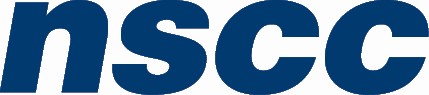 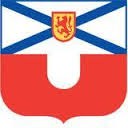 Sixth Collective AgreementBetweenNova Scotia Community College andNova Scotia Teachers UnionNova Scotia Community College Academic UnionFacultyTerm of Agreement: September 1, 2020 – August 31, 2023Date of Signing: June 22, 2018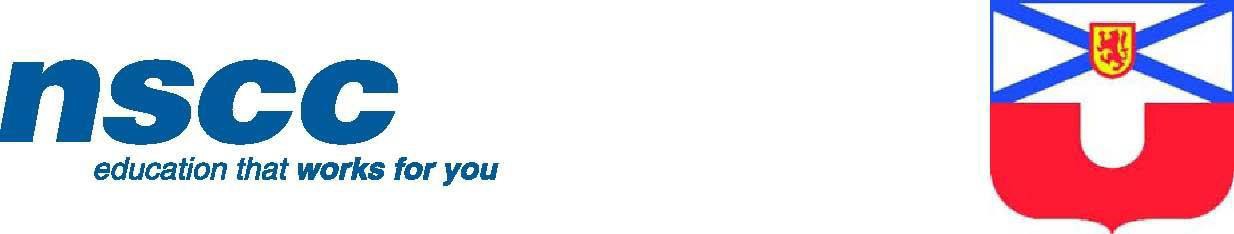 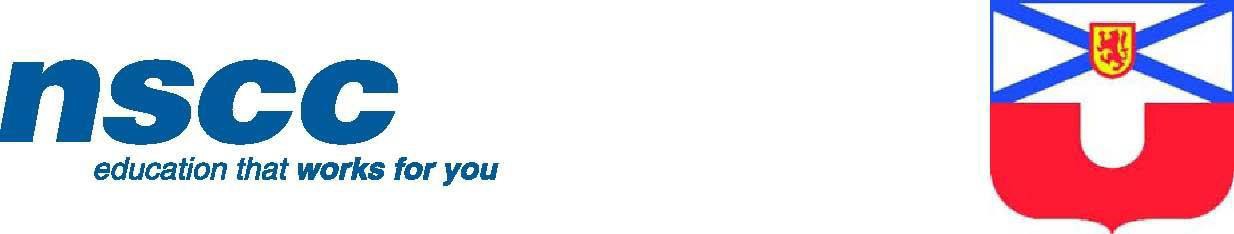 Table of ContentsPreambleWhereas the Nova Scotia Community College is a post-secondary institution and is responsible for enhancing the economic and social well-being of Nova Scotia by meeting the occupational training requirements of the population and the labour market of the Province by offering education and training and related services for full- and part-time students;AndWhereas the College is committed to becoming a Learning-Centered College, its objective is to provide the most learning-centered experience possible for students;AndWhereas it is the desire of both parties of this Collective Agreement to:promote the well-being of Faculty Members and students so that the people of Nova Scotia will be well and efficiently served;maintain harmonious relationships among the College, the Union and Faculty Members;settle terms and conditions of employment among the College, the Union, and Faculty Members;create an environment which values and respects all College staff, students and clients; andrecognize the value of joint discussion without diminishing any contractual procedures or rights contained within this Collective Agreement;Therefore, the parties agree as follows:Administration of AgreementArticle 1: DefinitionsIn this Collective Agreement:Academic Year means the twelve (12) month period commencing on the fifteenth (15th) day of August in any calendar year and ending on the fourteenth (14th) day of August in the yearfollowing.Assignment means the assigned instructional and related duties of a Faculty Member, as determined by the College.Campus means an organizational unit necessary to provide administrative structure for the supervision of instructional programs and services. For administrative purposes, a Faculty Member shall be assigned to a specific campus.Casual Person means any person hired to instruct nine (9) or fewer instructional contact hours per week for non-core programs or six (6) or fewer instructional contact hours per week for core programs and/or four (4) or fewer consecutive weeks annually. Casual persons are not covered by the terms of this Collective Agreement.College means the Nova Scotia Community College, a Body Corporate, established pursuant totheCommunity Colleges Act. The College is the Employer.College’s adult education program (AEP) means the College’s mandatory educational development program that must be successfully completed by all Faculty Members as a pre-requisite for consideration for appointment to regular status.Core Programs means those programs for which the College grants a certificate, diploma, or advanced diploma and includes the Nova Scotia High School Graduation Diploma for Adults. Core programs are open to fee or tuition paying students according to the tuition structure of the College approved annually by the Department of Labour and Advanced Education.Day means any twenty-four (24) hour period beginning at midnight, including Saturdays, Sundays and holidays.Exchange means an arrangement, approved by the College, whereby a Faculty Member exchanges assignments with another Faculty Member or other person employed by the College or a person employed by an external organization for a period not greater than thirty-six (36) months.External Secondment means a temporary assignment of a person external to the bargaining unit to a bargaining unit position for a period not greater than thirty-six (36) months.Faculty or Faculty Member means a person who performs instructional and related professional responsibilities in the bargaining unit covered by this Collective Agreement.Faculty Secondment means an assignment of up to thirty-six (36) months, in another organizational unit of the College or with an organization external to the College where the Faculty Member may be performing duties of a comparable or different nature to those of the Faculty Member’s position.Immediate Supervisor means a person, designated by the College, in a non-bargaining unit position to whom the Faculty Member reports.Instructional Contact Hour (ICH) means a period of sixty (60) minutes of assigned instructional responsibilities with a class. Time necessary to move between classes shall be allotted within the sixty (60) minutes where required. ICHs shall be assigned by the College.Leave of Absence means a period during which a Faculty Member is absent from work with the College’s approval.Non-Core Program means any course or group of courses other than those included in a core program.Program means a course or group of courses that leads to the granting of a College or campus credential.Province means the Province of Nova Scotia.Student Christmas Break means that period between the fall and winter semesters including Christmas Day, New Year’s Day, the intervening days and other such working days during which the College does not schedule instructional contact hours. Such dates to be determined by the College.Student Winter Break means a one-week period in the winter semester during which the College does not schedule instructional contact hours. Such dates to be determined by the College.Temporary Reassignment means an assignment in the bargaining unit created by and for the College for a defined and specific purpose and for a specific period of time for up to thirty-six (36)months.Union means the Nova Scotia Teachers Union Nova Scotia Community College Academic Union.Working Day or Work Day means any scheduled day during which a Faculty Member is assigned to perform duties by the College. Unless otherwise specified in this Collective Agreement, a scheduled day shall be within the period inclusive of the days Monday through Friday eachweek.Working Hour means an hour during which the College has scheduled a Faculty Member to perform assigned duties.Work Year means the academic year.Article 2: RecognitionExclusive Bargaining AgentThe College recognizes the Nova Scotia Teachers Union Nova Scotia Community College Academic Union. as the exclusive bargaining agent for the Faculty Bargaining Unit.Bargaining Unit InclusionsExcept as provided in clause 2.3, the Faculty Bargaining Unit is comprised of all probationary, regular, term or auxiliary Faculty Members in position categories defined in Article 14: Position Categories employed to perform theoretical and practical instructional responsibilities as described in Article 19: Faculty Duties.Bargaining Unit ExclusionsThe Faculty Bargaining Unit shall exclude the following:persons holding positions of President, Vice President, Principal, Dean or Academic Chair;persons holding positions of Manager, Director, or any other position provided such positions meet the criteria for bargaining unit exclusion as set out in paragraph (a) of subsection (2) of Section 2 of the Trade Union Act. RS, c.475, s.1.;persons employed on a casual basis;persons employed by the College whose primary responsibilities are non-instructional in nature but who are assigned to instruct in credit courses for not more than the equivalent of four (4) instructional contact hours weekly in any academic year;persons on secondment or exchange from an organization external to the College;students employed on cooperative education programs and persons hired under government-sponsored programs working under the direction and supervision of a Faculty Member. (The employment of such persons and students shall neither reduce, alter, or diminish the number of bargaining unit positions nor reduce or diminish the responsibilities of a Faculty Member.)Article 3: ApplicationParties BoundThis Collective Agreement applies to and is binding upon the Union, the Faculty, and the College. Those bound by this Collective Agreement shall carry out in a reasonable manner the provisions of the Agreement.Program RenewalTo ensure College programs are viable to the present and future needs of those served, the College assesses its programs on an ongoing basis. The College shall invite one representative of the Union to a meeting with the Deans of Academic Schools twice annually for the purpose of discussing trends in program development and renewal. The first meeting shall be held not later thanNovember 30 and the second meeting not later than March 31 each academic year. The Union may also request a third meeting, and shall provide the rationale for the meeting at the time of the request and the College shall accommodate the request.No existing core program shall be arbitrarily discontinued, but the decision to discontinue a core program, or section(s) thereof, shall be non-grievable.The offering of a non-core program at a campus shall not result in the cancellation of an existing core program(s) at that campus.Article 4: College’s ResponsibilitiesThe management and direction of all Faculty Members and operations are vested exclusively in the College. All the functions, rights, power and authority which the College has not specifically abridged, deleted or modified by the written, specific provisions of this Collective Agreement or by amendments to this Collective Agreement made in accordance with clause 43.1 are recognized by the Union as being retained by the College.The responsibilities of the College include, but are not limited to, the following:to hire, assign, promote, demote, transfer, evaluate, direct, lay off, discipline or terminate the employment of Faculty Members;to plan and control all aspects of programs and services;to establish and determine positions and vacancies, evaluate jobs, classify positions, establish qualification requirements of Faculty Members and specify Faculty Members’ duties;to change existing facilities;to enforce such operational requirements as stipulated by legislation or regulation.It is agreed that the exercise of the responsibilities of the College is subject to the provisions of this Collective Agreement and that the College shall not in the discharge thereof act in a manner contrary to any said provision.Article 5: Joint ResponsibilitiesNo Strike or LockoutThe College shall not cause a lockout nor shall Faculty Members strike during the term of this Collective Agreement.Lockout includes the closing of a place of employment, a suspension of work or a refusal by the College to continue to employ a number of its Faculty Members for the purpose of compelling Faculty Members, or of aiding another employer to compel its employees, to agree to terms or conditions of employment.Strike includes a cessation of work or refusal to work or continue to work by Faculty Members - in combination, concert, or accordance with a common understanding - for the purpose of compelling the College to agree to terms or conditions of employment or to aid persons employed by other employers to agree to terms or conditions of employment.No Sanction of StrikeThe Union shall not sanction, encourage, or support a strike by its members during the term of this Collective Agreement.Commitments via Written LetterThe College and the Union shall respect the commitments made through the exchange ofwritten letters during the collective bargaining process for this Collective Agreement.Article 6: Existing or Future LegislationIn the event that any provision of this Collective Agreement conflicts with any provision of the Community Colleges Act or any other enactment, the provision of the Community Colleges Act or other enactment shall prevail.Neither the Union nor the College shall request the Governor-in-Council or the Minister responsible for the College to make changes to the Regulations pursuant to the Community Colleges Act which would have the result of nullifying or restricting the provisions of this Collective Agreement without notifying the other party.In the event that any law passed by the Legislature of the Province or any regulation made pursuant to the Community Colleges Act renders null and void any provision of this Collective Agreement, the remaining provisions of this Collective Agreement shall remain in effect for the term of the Collective Agreement. The parties agree to attempt to negotiate a mutually acceptable alternative that is not inconsistent with the intent of the law or regulation for the provision which has been rendered null and void.Where any law directly applies to Faculty Members covered by this Collective Agreement and results in greater rights or benefits than those contained in this Collective Agreement, such rights and benefits shall, at the request of either party, form part of this Collective Agreement and shall automatically accrue to the benefit of Faculty Members covered by this Collective Agreement.Article 7: Harassment and DiscriminationNo DiscriminationNeither the College nor any person acting on behalf of the College shall refuse to employ or discontinue employment of any Faculty Member, or otherwise discriminate against any Faculty Member in regard to employment or any term or condition of employment, because the Faculty Member is or was a member of the Union or is or was exercising any right under this Collective Agreement or the Trade Union Act. R.S., c.475, s.1.Neither the College nor the Union nor any person acting on behalf of either party shall discriminate against any Faculty Member as specified under the Nova Scotia Human Rights Act. R.S., c.214, s.1.Policy and ProceduresThe College shall establish and maintain a policy and procedures on harassment and discrimination, currently titled Respectful Community Policy and Respectful Community Procedures “Respectful Workplace and Learning Environment (Discrimination and Harassment) Policy”. (Discrimination and Harassment) Policy.The procedures shall include the process for handling complaints and investigations.The College shall be responsible for communicating the Respectful Community (Discrimination and Harassment) Policy and Procedures to its Faculty Members and the Union. Any changes to the Policy or Procedures shall include consultation with the Union prior to implementation.Investigation and DisciplineShould a Faculty Member be the complainant or respondent in an investigation, the Faculty Member shall have the right to have Union representation at all meetings involving the Faculty Member. At the conclusion of an investigation, a Faculty Member shall have the right to grieve any disciplinary action imposed by the College in accordance with Article 11: Complaint, Grievance and Arbitration Procedure.Article 8: Union InformationBulletin BoardsThe College shall designate bulletin board space for the posting of Union notices pertaining to elections, appointments, meeting dates, news items, social and recreational affairs.Union LiteratureThe College shall, where facilities permit, make available to the Union specific locations on its premises for the placement of bulk quantities of literature of the Union.Article 9: College-Union CommitteePurpose  A College-Union Committee shall be established consisting of up to four (4) Faculty Member representatives from the Union and up to four (4) representatives from the College one of whom shall be the Vice President (Academic). If the Vice President (Academic) is unable to attend, a person who reports directly to the Vice President (Academic) shall be the replacement. Either party may have the assistance of a representative at any meeting. The mandate of the Committee isto:facilitate communications between the College and the Union during the duration of this Collective Agreement;identify and resolve common problems during the duration of this Collective Agreement.MandateThe College-Union Committee shall not have jurisdiction over salaries or any matter of collective bargaining, including the administration of this Collective Agreement. The College-Union Committee shall not supersede the activities of any other committee of the College or of the Union and does not have the power to bind either the College or the Union or its members to anydecisions or conclusions reached in its discussions. This Committee may make recommendations to the College and the Union with respect to its discussions and conclusions.MeetingsThe College-Union Committee shall meet at a mutually agreeable date and time. Unless otherwise mutually agreed, there shall be a minimum of three (3) meetings per year. These meetings shall normally be held during working hours. Matters for the proposed agenda to be discussed at any meeting shall be exchanged by the parties at least three (3) working days prior to the meeting.Release from DutyFaculty Members on the College-Union Committee may be released from duty without loss ofpay for the purpose of attending meetings of this committee. Such leaves of absence shall not be unreasonably withheld recognizing, however, the need for efficiency of operations of the College.ExpensesTravel, meal and accommodation expenses for the Union representatives shall be paid by the Union. The College shall reimburse the Union for fifty percent (50%) of the travel, meal and accommodation costs incurred for the four (4) Faculty representatives. Reimbursement of travel and meal expenses shall be in accordance with College policy.MinutesTwo (2) copies of the minutes of each meeting of the College-Union Committee [one (1) for each party] shall be prepared and distributed to the Committee as promptly as possible after the meeting. The College shall post approved minutes on the College’s Intranet within five (5) working days following the next meeting of the Committee.Article 10: Printing and Distribution of Collective AgreementCopies of AgreementThe College shall provide an electronic copy of the Faculty Collective Agreement on the College’s Intranet.The College shall provide the link to the electronic copy of the Collective Agreement to each new Faculty Member upon commencement of employment.The College shall provide a reasonable number of copies of this Collective Agreement to theUnion.The College shall also provide a hard copy of this Collective Agreement to any Faculty Member who so requests prior to the printing.Article 11: Complaint, Grievance and Arbitration ProcedurePurpose(a)	The College, the Union and Faculty Members recognize the desirability of prompt resolution of complaints and grievances through an orderly process without stoppage of work or refusal to perform work. The process comprises three sequential stages: complaint, grievance and arbitration. Except as provided in this article, the complaint stage is a prerequisite for proceeding to the grievance stage. The grievance stage is a prerequisite for proceeding to the arbitration stage.(b)	Notwithstanding clause 11.1 (a), in extraordinary circumstances and subject to the approval of the grievor, the parties may agree to bypass an internal step or proceed directly to the arbitration stage.Complaint Stage(a)	For purpose of reaching a solution through an informal process, a Faculty Member who feels unjustly treated by any action or lack of action by the College - including matters that meet the definition of a grievance in clause 11.4 - shall first discuss that complaint with the Faculty Member’s immediate supervisor. This shall be done not later than twenty-one (21) days after the circumstances giving rise to the complaint have occurred or of the date the matter has, or ought reasonably to have, come to the attention of the Employee. The Faculty Member may have a Union representative present if so desired by the Employee.  The Faculty Member will advise their immediate supervisor if a Union Representative will be present. The immediate supervisor will advise the Faculty Member if other College representatives will be at the meeting. The immediate supervisor’s response to the complaint shall be given not later than fourteen (14) days after the discussion with the Faculty Member.(b) In the event that the complaint is related to a hiring competition, the Faculty Member shall first discuss that complaint with the College manager responsible for that specific hiring competition.Grievance StageThe following may initiate a grievance:a Faculty Member on the Faculty Member’s own behalf or on behalf of the Faculty Member and one or more other Faculty Members (in the latter case, all Faculty Members on whose behalf the grievance is submitted shall affix their signatures to the written grievance);the Union;the College;and, in so doing, shall be referred to as a “grievor”.Definition of GrievanceA grievance is defined as a dispute in writing concerning the application, interpretation, or alleged violation of an article or articles of this Collective Agreement. A grievance shall be submitted in writing and shall include a description stating the nature of the grievance and the article(s) of this Collective Agreement that have allegedly been violated together with the redress requested. The grievance shall be signed by the grievor and may be clarified by the grievor providing the substance of the grievance is not changed. The reasons supporting the grievance shall be set out in the grievance. Additional reasons or article(s) of this Collective Agreement that have allegedly been violated that become known to the grievor subsequent to the submission of the grievance may be added to the grievance at the time they become known to the grievor by notifying the respondent in writing at that time. The redress stated in the grievance shall not limit the resolution that can be sought by the grievor. The lack of specificity of the reasons shall not, in itself, be cause for disallowing a grievance. In the case of a Faculty-initiated grievance, the Union may act on behalf of the Faculty Member at step one of the grievance including signing the grievance when authorizedby the grievor.Withdrawal of GrievanceA grievor may withdraw a grievance at any step of the grievance/ arbitration process by giving written notice to the respondent. The respondent to a Faculty- initiated or Union-initiated grievance is the College. The respondent to a College- initiated grievance is the Union.Grievance Deemed AbandonedIf a grievor fails to initiate or process a grievance within the time limits prescribed in this article, the grievance shall be deemed to be abandoned, and all rights of recourse to the grievance and arbitration procedures under this Collective Agreement shall be at an end. If the respondent fails to reply to a grievance within the prescribed time limits, the grievance may be processed to the next step. The parties may, by agreement in writing, extend the time limits, providing such extension is requested prior to the expiry of the time allowed.Grievance: Faculty-InitiatedGrievances Not Concerning Suspension, Discharge from Employment, or Lay-off Step 1(a)	If an issue is not resolved satisfactorily at the complaint stage and the complaint meets the definition of a grievance stipulated in clause 11.4, the Faculty Member shall submit the grievance in writing along with the redress requested to the Senior Human Resource Person of the College within forty-two (42) days after the circumstances giving rise to the complaint have occurred or of the date the matter has, or ought reasonably to have, come to the attention of the Faculty Member.(b)	A person designated by the College to hear a Faculty grievance at step one of the grievance stage shall arrange to meet with the Faculty Member within the next fourteen (14) days at a time agreeable to both the College and the Faculty Member. The Faculty Member may have a Union representative present if so desired by the Faculty Member. Withinfourteen(14) days of such meeting, the College shall forward a written decision to the Faculty Member and the Union. If the grievance is denied, the response shall include the reasons for the decision. Additional reasons that become known to the College subsequent to the response to the grievance may be added to the response at the time they become known to the College by notifying the Faculty Member and the Union in writing at that time.Step 2(a)	If a grievance is not resolved satisfactorily at step one of the grievance stage, the Union, with the agreement of the Faculty Member, may submit the grievance in writing along with the redress requested to the Senior Human Resource Person of the College within fourteen(14) days of the receipt of the decision at step one of the grievance stage.(i)	A person (other than the person designated in step 1) designated by the College to hear a Faculty grievance at step two of the grievance stage shall arrange to meet with the Union within the next fourteen (14) days at a time agreeable to both the College and the Union. Within fourteen (14) days of such meeting, the College shall forward a written decision to the Union. If the grievance is denied, the response shall include the reasons for the decision. Additional reasons that become known to the College subsequent to the response to the grievance may be added at thetime they become known to the College by notifying the Union in writing at that time.(ii) The Union may, at its discretion, have the Faculty Member present at the meeting described in clause 11.8 (b) (i).The timeframe for filing a complaint in accordance with clause 11.2 or grievance in accordance with clause 11.7 shall be extended to compensate for any absence by the Faculty Member approved by the College, if so requested by the Faculty Member.Grievances Involving Suspension, Discharge from Employment or Lay-off(a)	A Faculty Member who wishes to grieve the Faculty Member’s suspension, discharge from employment or lay-off may submit a grievance in writing to the Senior Human Resource Person of the College not later than seven (7) days after receiving the suspension or discharge from employment in accordance with clause 30.9 or notice of lay-off. The grievance shall include the redress requested.(b)	A person designated by the College to hear a Faculty Grievance involving suspension or discharge from employment shall arrange to meet with the Faculty Member within seven(7) days of receipt of the grievance, at a time agreeable to both the College and the Faculty Member. The Faculty Member may have a Union representative present if so desired by the Faculty Member. The College shall be given three (3) days’ notice prior to the scheduled meeting if Counsel for the Union is to be present. Within seven (7) days of this meeting, the College shall, in writing:uphold, vary or revoke the suspension or discharge and shall forward the response to the Faculty Member and the Union. Where a suspension or discharge isrevoked by the College, it shall be deemed not to have taken place;uphold, delay or rescind the lay-off and shall forward the response to the Faculty Member and the Union. Where a lay-off is rescinded by the College, it shall be deemed not to have taken place.Grievance: Union-InitiatedMatters GrievableThe Union shall have the right to file a grievance based upon a difference with the College concerning the interpretation, application, administration or alleged contravention of an article or articles of this Collective Agreement. Union-initiated grievances shall include:grievances involving:Article 2: Recognition;Article 3: Application;Article 13: Appointment and Termination of Employment;Article 14: Position Categories;Article 15: Status of Faculty Member;Article 37: Union Leave;Article 38: Leave for Union President;Article 39: Retirement;Clauses 22.1 and 22.2 of Article 22: Faculty Salary Plan; orgroup grievances. A group grievance is one that is submitted on behalf of more than one Faculty Member; orpolicy grievances. A policy grievance is one that raises issues of an interpretative nature which may have future ramifications on the bargaining unit or on the interpretation of an article(s) of this Collective Agreement. A policy grievance does not pertain specifically to one Faculty Member.Except as provided in clause 11.10 (a) and (b), Union-initiated grievances shall not include any matter upon which a Faculty Member would be personally entitled to grieve, except for grievances on behalf of more than one Faculty Member.TimeframesThe Union shall, within twenty-eight (28) days of knowledge of the facts which give rise to the alleged grievance, submit the grievance in writing to the Senior Human Resource Person of the College. A person designated by the College to hear Union grievances shall arrange to meet with the designate of the Union within the next fourteen (14) days, at a time which is agreeable to both the Union and the College. Within fourteen (14) days of this meeting, the College shall forward a written decision to the Union. If the grievance is denied, the response shall include the reasons for the decision. Additional reasons that become known to the College subsequent to the response to the grievance may be added at the time they become known to the College by notifying the Union in writing at that time.Grievance: College-InitiatedMatters GrievableThe College shall have the right to file a grievance with respect to the interpretation, application, administration or alleged contravention of this Collective Agreement.TimeframesThe College shall, within twenty-eight (28) days of knowledge of the facts which give rise to the alleged grievance, submit the grievance in writing to the Union, who shall arrange for its designate to meet with the designate of the College within the next fourteen (14) days, at a time which is agreeable to both the Union and the College. Within fourteen (14) days of such meeting, the Union shall forward a written decision to the College. If the grievance is denied, the response shall include the reasons for the decision. Additional reasons that become known to the Union subsequent to the response to the grievance may be added at the time they become known to the Union by notifying the College in writing at that time.Arbitration StageMatters ArbitrableOnly the Union or the College may initiate the arbitration process. Only those matters set forth below may be submitted to arbitration:grievances concerning the application, interpretation or alleged violation of an article or articles of this Collective Agreement;grievances concerning discipline of a Faculty Member.NoticeEither of the parties may notify the other party in writing of its desire to submit a matter defined in clause 11.14 to arbitration, not later than twenty-eight (28) days from the receipt of the decision provided in accordance with clause 11.8 (b), 11.9 (b), 11.11 or 11.13. Such notification, when initiated by the Union, shall be made directly to the President of the College. Such notification, when initiated by the College, shall be made directly to the President of the Union.ArbitratorThe arbitration of grievances shall be by an Arbitrator, and the provisions noted in (a), (b) and (c) below shall apply:The parties shall attempt to reach agreement on the selection of an arbitrator not later than fourteen (14) days after the receipt of the notice.If the parties are unable to agree upon an Abitrator within fourteen (14) days the appointment shall be made by the Minister responsible for the Trade Union Act upon the request of either party.Within twenty-eight (28) days of an Arbitrator being appointed, the parties shall confer and set arbitration dates.Arbitration ProceedingsWhere a matter is submitted to arbitration, the Arbitrator shall hear evidence and arguments submitted by or on behalf of the parties relevant to the matter submitted and shall make a decision thereon in the form of an Arbitration Award.Every effort should be made by the College and the Union to share information relating to the arbitration case in a reasonable and timely manner prior to the arbitration hearing.If either party is going to raise preliminary objections as to the arbitrability of the matter(s) being submitted to arbitration, notice shall be given in writing to the other party at least forty-eight (48) hours prior to the commencement of the hearing.The Arbitrator shall hear and determine the difference or allegations and shall issue a decision, which decision shall be final and binding and enforceable upon the parties and upon any Faculty Member or Faculty Members affected by it.The Arbitrator may summon any witnesses and require them to give evidence on oath, orally or in writing, and to produce such documents and evidence as the Arbitrator deems requisite to the full investigation and consideration of the matters referred to the Arbitrator.The parties may jointly request the Arbitrator to submit a report on the findings and the Arbitration Award to the parties within a specified period oftime.Any of the time limits referred to above may be extended by mutual agreement of the parties hereto.The Arbitrator shall not have the power to add to, subtract from, modify or alter in any waythe provisions of this Collective Agreement.The decision of the Arbitrator shall be expressly confined to the issue contained in the grievance submitted to the Arbitrator, and the Arbitrator shall have no authority to make a decision and/or recommendation on any other issue not so submitted.Except as provided in clause 13.12, where the Arbitrator determines that a Faculty Member has had employment terminated or has been otherwise disciplined by the College for just cause, the Arbitrator may substitute such other penalty or remedy in lieu of the termination or the disciplinary action as the Arbitrator deems just and reasonable under the circumstances.Arbitration ExpensesThe expenses incurred by and in respect of an Arbitrator that are not otherwise covered by the Department responsible for Labour shall be shared equally between the College and the Union except as follows:Each party to the arbitration shall pay the fees and expenses of any counsel appearing before the Arbitrator on behalf of that party.Each party to the arbitration shall pay the fees and expenses of witnesses called by that party to give evidence before the Arbitrator.StaffingArticle 12: Workplace DiversityParties Promote DiversityThe parties agree to promote workplace diversity and shall, where appropriate, work togetherto:facilitate the implementation of employment systems, policies and practices that are inclusive and non-discriminatory in nature and effect and which are consistent with the terms and conditions of this Collective Agreement; andfacilitate the collection and analysis of data on the current representation and distribution of Mi’kmaq and other Indigenous/Aboriginal people, African/Black -Nova Scotians and other members of racially visible groups, persons with disabilities, persons of a minority sexual orientation, gender identity and/or expression, and women.The College shall cultivate diversity by implementing proactive initiatives in order to increase the representation of designated group members at the College.Designated Competitions(a)	The College may designate up to ten (10) competitions per academic year for positions in the bargaining unit for members of diverse groups identified in clause 12.1 (b). This preference shall only apply to women in teaching assignments in which women have been traditionally under-represented at the College.CHANGE College can designate additional positions with consent of the Union(b)	The College shall advise the Union prior to posting a designated competition.Article 13: Appointment and Termination of EmploymentAppointmentsSelection CriteriaSelection criteria for positions shall be established in a manner that enables the College to provide quality instruction and related professional responsibilities for its clients. All appointments shalltherefore be based upon the College’s assessment of the following criteria:relevant skills and knowledge;relevant occupational experience and employment;relevant experience in delivery of educational programs to adults;relevant education and qualifications; andwhere applicable, other bona fide relevant operational requirements.(a)	The College shall advise the Union at the time of posting when other relevant operational requirements are included in the selection criteria in accordance with clause 13.1 (e). When requested in writing by the Union, the College shall provide in writing the reason(s) for the inclusion of these operational requirements.(b)	Where the College includes other relevant operational requirements in the selection criteria, the College shall provide the Union, when the Union so requests, the scoring/rating system used in the application of the criteria in the selection process.Appointment LetterUpon appointment, a Faculty Member shall be provided with a letter stating the Faculty Member’s employment status and classification.Vacancies to be Posted(a)	Except as provided in Article 26: Position Reductions, Lay-off and Reinstatement and clause 15.14, or when the College’s Auxiliary Candidate Pool is utilized for the hiring of Auxiliary positions, where the College determines that an existing or new position in the bargaining unit is vacant and the vacancy needs to be filled, the College shall post the vacancy at each campus and shall forward such postings to the Union.(b)	Where a vacancy occurs in the same program, at the same campus in the same position category as a vacancy that was filled within the previous three (3) (2) months from the date the competition closed, the College may appoint a candidate from the initial job posting. The College will notify the Union when a position is filled under this article.Preference in Filling VacanciesFaculty Members on Reinstatement List(a)	Except as provided in clause 26.4(f), where a Faculty Member whose name is on the Reinstatement List applies for a posted vacancy and is qualified for the vacancy through the application of the criteria specified in clause 13.1, the College shall appoint the Faculty Member to the position.Where two or more Faculty Members whose names are on the Reinstatement List apply for and are qualified for a posted vacancy, the College shall appoint the Faculty Member with the greatest seniority.The College shall not grant an extension to a term appointment beyond the current academic year until such positions have been made available first to Faculty Members who are subject to the layoff procedures pursuant to Article 26: Position Reduction, Layoff, and Reinstatement and second to Faculty Members on the Reinstatement List.Other ApplicantsWhere the application of clause 13.5 does not result in a vacancy being filled and where the applicants ranked highest to fill a vacancy in the bargaining unit are qualified and are of relatively equal merit (as determined by the application of the criteria specified in clause 13.1), preference in filling that vacancy shall be given in the following order:to Faculty Members with regular status;to Faculty Members with probationary status;to Faculty Members with term status; preference for term Faculty Members shall continue for twenty (20) eighteen (18) weeks after completion of the term appointment;to a member of one of the following designated groups: African Nova Scotians and other members of the visible minority community;  Mi’kmaq and other Indigenous/Aboriginal peoples Aboriginal peoples; persons with disabilities, persons of a minority sexual orientation, gender identity and/or expression and women. This subsection only applies to women when the vacancy in question is an occupation in which women have been traditionally under-represented at the College;to other persons employed by the College;to other qualified persons.In accordance with clause 14.4, the College shall give the preference noted in clauses 13.5 and13.6 in hiring persons on a casual basis.Relatively Equal MeritThe parties agree that candidates are of relatively equal merit when the aggregate scores ofthe candidates, as determined by the College through the application of the criteria specified in clause 13.1, are within ten percent (10%) of each other. No applicant will have advanced standing or points prior to the interview.Termination of EmploymentEmployment TerminatedEmployment shall be terminated, and seniority (where applicable) shall be lost in accordance with clause 25.16, and there shall be no obligation to rehire where a Faculty Member:resigns in writing;resigns in writing and is in receipt of a pension under the Teachers Pension Act or the Public Service Superannuation Act;has employment terminated in accordance with clause 13.10, 13.11, or 13.12;is discharged from employment and is not reinstated through the grievance or arbitration procedure;is laid off for a period in excess of forty-two (42) months;is laid off and waives recall rights in accordance with clauses 26.3 or 26.7(b);abandons the Faculty Member’s position and is deemed to have resigned in accordance with clause 13.15.Notwithstanding clause 13.8 (b), a Faculty Member may be re-employed in accordance with the provisions of clause 39.2 or Article 40: Re-Employment Following Early Retirement.Faculty Members with Probationary, Term or Auxiliary StatusExcept as provided in clause 15.5, the College shall terminate the employment of a probationary full- or part-time Faculty Member who has not met, by the end of the probationary period, the criteria noted in clause 15.9 (b) and (c).The College may terminate the employment of a probationary full-or part-time Faculty Member, a term full- or part-time Faculty Member or an auxiliary Faculty Member by giving notice, or pay in lieu of notice, in accordance with the following timeframes:during the first twelve (12) months from the date of appointment as a probationary or term full- or part-time Faculty Member or auxiliary Faculty Member: four (4) weeks;following twelve (12) months from the date of appointment as a probationary or term full- or part-time Faculty Member or auxiliary Faculty Member: eight (8) weeks.When requested by the Faculty Member, the College shall provide, in writing, reasons for the termination to the Faculty Member.The decision of the College to terminate the employment of a probationary full- or part-time Faculty Member, a term full- or part-time Faculty Member or an auxiliary Faculty Member in accordance with clause 13.11 shall be deemed to be for just cause, and no arbitrator shall have the right to substitute any other penalty. The decision of the College shall not be arbitrary or in bad faith.The initial letter of appointment to a term full- or part-time position or, where applicable, an auxiliary position shall include the anticipated end date of the appointment. No further notice of termination of employment is required.Discharge for Just CauseThe College may discharge, at any time, a Faculty Member from employment for just cause.Abandonment of PositionA Faculty Member shall be deemed to have resigned where that Faculty Member:is absent from the Faculty Member’s normal work location without written approval for twelve (12) or more consecutive working days; orfails to return to work at the completion or termination of any leave of absence, and continues to be absent from the Faculty Member’s normal work location for a period of twelve (12) or more consecutive working days after the scheduled date of return to work, except for reasons beyond the control of the Faculty Member; orutilizes a paid leave of absence of twelve (12) or more consecutive working days or an education leave for a purpose other than that for which the leave was approved in writing; orfails to return to work in accordance with a written notice of reappointment, and continues to be absent from the Faculty Member’s normal work location for a period of twelve (12) consecutive working days or more after the scheduled date of return to work, except for reasons beyond the control of the Faculty Member.ResignationA Faculty Member who resigns shall provide written notice to the College in accordance with the following:during the first twelve (12) months following the Faculty Member’s appointment: four (4) weeks;following twelve (12) months from the date of appointment: six (6) weeks.Except where otherwise agreed in writing between the Faculty Member and the College, a Faculty Member who fails to provide written notice in accordance with clause 13.16 shall have deducted, from monies owed the Faculty Member by the College, a sum equivalent to the salary payable to the Faculty Member for the period of notice which the Faculty Member has failed towork.The College shall advise the Union, on a monthly basis, of the appointment, cancellation of appointment, or termination of employment of any Faculty Member.Faculty Appointed to Management RoleWhere a Faculty Member is appointed to a management role in the College and the Faculty Member requests a leave of absence for a period equivalent to the length of theprobationaryperiod for the management position, the College shall grant the leave of absence; and during the leave:The Faculty Member shall maintain the right to be reinstated to the continuing or recurring position held immediately prior to commencing the management position.If the Faculty Member wishes to return to the position held immediately prior to the long- term personal leave, and the position no longer exists, the Faculty Member shall be subject to the provisions of Article 26: Position reductions, Lay-off, and Reinstatement.Recurring/Rotational PositionsWhere a position is posted and filled as an opportunity whose delivery site may rotate among campuses, a subsequent change in delivery site shall not invoke the transfer provisions of Article 26: Position Reductions, Lay-Off and Reinstatement.Article 14: Position CategoriesPrinciplesPositions in the bargaining unit shall be established in a manner that enables the College to provide quality programs and services to its clients and shall be in accordance with the followingprinciples:Subject to operational requirements, the College shall give preference to establishing and maintaining continuing full-time [fifty-two (52) week] positions.Where the College establishes a new or substantially altered position covered by this Collective Agreement, the College shall assign the position to a category in accordance with clause 14.2 and notify the Union accordingly. Where the Union does not agree with the position category, the parties will discuss the matter. If agreement is not reached, the matter shall be referred as a union-initiated grievance in accordance with clause 11.10.Where the College establishes a recurring full-time position, the College shall inform the Union. When requested in writing by the Union, the College shall provide reasons supporting such decision.The College shall not reduce the working week or duration of the working year of a person hired as a probationary or regular full-time Faculty Member prior to August 1, 1998, except as provided in Article 26: Position Reductions, Lay-off, and Reinstatement.Bargaining Unit Position CategoriesPositions shall be categorized according to the duration of the position and by the duration of instructional contact hours per week as follows:Continuing Full-Time Position means a position in which:the duties are of a continuing nature; andthe incumbent is assigned full-time instructional and related professional responsibilities; andthe period worked is fifty-two (52) weeks annually.No continuing full-time position shall be for a period of fewer than fifty-two (52) weeks, inclusive of vacation annually.Recurring Full-Time Position means a position inwhich:the duties are of a recurring nature from year to year; andthe incumbent is assigned full-time instructional and related professional responsibilities; andthe period worked is not fewer than thirty-two (32) weeks but not more than forty-two (42) weeks, inclusive of vacation, annually.For greater certainty, the annual duration of a recurring full-time position shall not exceed forty-two (42) weeks.Recurring Part-Time Position means a position in which:the duties are of a recurring nature from year to year; andthe incumbent is assigned not fewer than sixteen (16) instructional contact hours per week but fewer than full-time; andthe minimum period worked totals thirty-two (32) weeks but not more than forty- two (42) weeks, inclusive of vacation, annually.For greater certainty, the annual duration of a recurring part-time position, inclusive of vacation, shall not exceed forty-two (42) weeks.Term Full-Time Position means a position which does not meet the requirements for a continuing or recurring full-time position and:in which the duties are performed during a defined period of:not fewer than sixteen (16) consecutive weeks annually but;not more than thirty-six (36) consecutive months; andin which the incumbent is assigned full-time instructional and related professional responsibilities.Term Part-Time Position means a position which does not meet the requirements for a recurring part-time position and:in which the duties are performed during a defined period of:not fewer than sixteen (16) consecutive weeks annually; butnot more than thirty-six (36) consecutive months; andthe incumbent is assigned to instruct:not fewer than sixteen (16) instructional contact hours per week; butless than full-time.Auxiliary Position means a position:which does not meet the requirements for a continuing full-time or recurring full- or part-time or term full- or part-time position; andin which the duties are performed during a defined period of more than four (4) consecutive weeks annually; andin which the incumbent is assigned more than nine (9) instructional contact hours per week for non-core programs or more than six (6) instructional contact hours per week for core programs.14.2(g) The College shall provide a list to the Union by November 1 of each year indicating the position classifications of Faculty Member s.   Appointments Not CoveredA person shall be employed on a casual basis and shall not be covered by this Collective Agreement when that person works for not more than four (4) consecutive weeks and/or instructs for not more than:nine (9) instructional contact hours per week in non-coreprograms;six (6) instructional contact hours per week in coreprograms.Notwithstanding clause 14.3, the College shall give preference to Faculty Members in accordance with clauses 13.5 and 13.6 when hiring persons on a casual basis.Definition of AnnualFor the purposes of this article, annual means the twelve (12) month period from the date or anniversary date that continuous employment commenced.Cooperative Training ProgramsStudents employed on cooperative education placements and persons hired through government- sponsored work programs shall work under the direction and supervision of a Faculty Member. The employment of such persons and students shall not reduce or diminish the number of bargaining unit positions nor reduce or diminish the responsibilities of a Faculty Member.Article 15: Status of Faculty MemberProbationary StatusPurpose of Probationary PeriodThe purpose of a probationary period is to determine the appropriateness, competency, and suitability of a probationary full- or part-time Faculty Member for continuing or recurring employment as a regular full-or part-time Faculty Member.Length of Probationary Period(a)	Except as otherwise provided for in this article, a Faculty Member appointed to a continuing or recurring full-time position shall be on probation for a period of twenty-four(24) months of continuous service, and a Faculty Member appointed to a recurring part- time position shall be on probation for a period of thirty-six (36) months of continuous service prior to being eligible for the College to confer regular status.Continuous employment shall be deemed not to have been interrupted where a term, probationary or regular Faculty Member has an interruption in employment in accordance with clause 25.5 or for twenty (20) eighteen (18) weeks as provided in clause 25.4. The period of up to twenty (20) eighteen (18) weeks, however, shall not count as a period of probationary service.Where, upon completion of a term full-time appointment, a term full-time Faculty Member:is appointed to a continuing or recurring full-time position as a probationary full- time Faculty Member; andthe appointment is deemed to be continuous employment in accordance withArticle 25: Continuous Employment, Continuous Service, and Seniority; andthe term and probationary appointments are in the same program area at the same campus;the duration of the term full-time appointment shall count towards completion of the probationary period.Periods Not IncludedThe probationary period shall not include:any periods not worked (other than recognized holidays or vacation);employment in excess of twelve (12) months as a term full- or part-time Faculty Member except as provided in clause 15.2 (c). For greater certainty, employment with the College shall count as probationary service to a maximum of one (1) year except as provided in clause 15.2 (c);employment in a position not covered by clause 14.2.Extensions to Probationary PeriodNotwithstanding clause 15.3, for any cumulative period in excess of forty (40) workingdays not included in the probationary period, the length of time required to complete the probationary period shall be extended for the period in excess of forty (40) workingdays.Where a probationary full- or part-time Faculty Member has requested an extended periodto complete the College’s adult education program (AEP) and the College has approved this request, the length of time required to complete the probationary period shall be extended accordingly.Where, by the end of the probationary period, a Faculty Member has met some, but not all, of the suitability, appropriateness and competency criteria for ongoing employment, the College may, in consultation with the Faculty Member, and the Union, extend the probationary period for up to six (6) months.Performance ReviewThe College shall review the performance of each probationary full- or part-time Faculty Member in accordance with Article 21: Performance Review – Building Employee Success.College’s adult education program (AEP)(a)	The College shall require each person appointed as a probationary full-or part-time Faculty Member on or after April 1, 1997 to successfully complete the College’s AEP prior to the College granting regular status in accordance with clause 15.9. Unless the College has approved an extension to the period available to complete the AEP:a probationary full-time Faculty Member must successfully complete the AEP within twenty-four (24) months of continuous service from the date the probationary period commenced; anda probationary part-time Faculty Member must successfully complete the AEP within thirty-six (36) months of continuous service from the date theprobationary period commenced.The College shall not prevent a Faculty Member from attending an AEP course, where such course was part of an approved plan and is the last course for completion of the AEP.(b)	A Faculty Member appointed on or after July 1, 1999 to a continuing full-time, recurring full- or part-time, or term full-time position may request the College to conduct a prior learning assessment of the Faculty Member’s qualifications as an adult educator. Thisassessment may conclude that the Faculty Member is not required to complete all or part of the AEP requirements.Regular StatusRequirements for Regular StatusExcept as provided in Article 26: Position Reductions, Lay-off, and Reinstatement, the College shall grant regular status to a probationary full- or part-time Faculty Member who:has completed the probationary period; andhas met, as determined by the College, the appropriateness, competency, and suitability criteria for eligibility for regular status; andhas successfully completed the AEP.SeniorityA Faculty Member shall acquire, upon the College’s conferring regular status, seniority in accordance with clause 25.11.Position Category and Status of Faculty MemberExcept for a temporary replacement as provided for in this article or clause 16.16, the appointment status of a Faculty Member is determined by the category of the position occupied as follows:Regular Full-Time Faculty Member means a Faculty Member appointed to a continuing orrecurring full-time position who has successfully completed the requirements for being granted regular status in accordance with clause 15.9.Probationary Full-Time Faculty Member means a Faculty Member appointed to a continuing or recurring full-time position who has not yet successfully completed the requirements for being granted regular status in accordance with clause 15.9.Regular Part-Time Faculty Member means a Faculty Member appointed to a recurring part-time position who has successfully completed the requirements for being granted regular status in accordance with clause 15.9.Probationary Part-Time Faculty Member means a Faculty Member appointed to a recurring part-time position who has not yet successfully completed the requirements for being granted regular status in accordance with clause 15.9.Term Full-Time Faculty Member means a Faculty Member appointed to a term full-time position.Term Part-Time Faculty Member means a Faculty Member appointed to a term part-time position.Auxiliary Faculty Member means a Faculty Member appointed to an auxiliary position.Status ExceptionsTemporary ReplacementThe appointment status of a person (including a Faculty Member whose name is on the Reinstatement List) replacing an incumbent Faculty Member who has temporarily vacated a position for not more than thirty-six (36) consecutive months shall be determined by the position category of the vacated position and duration of the temporary appointment as follows:If the vacancy is a continuing or recurring full-time or recurring part-time position:A person who works for not fewer than sixteen (16) consecutive weeksannually but not more than thirty-six (36) consecutive months shall be a term full-time (part-time) Faculty Member;A person who works for more than four (4) consecutive weeks but fewer than sixteen (16) consecutive weeks annually shall be an auxiliary Faculty Member;A person who works for not more than four (4) consecutive weeks shall be a person employed on a casual basis.If the position temporarily vacated is a term full-time (part-time) position:A person who works for not fewer than sixteen (16) consecutive weeks annually but not more than thirty-six (36) consecutive months shall be a term full-time (part-time) Faculty Member;A person who works for more than four (4) consecutive weeks but fewer than sixteen (16) consecutive weeks annually shall be an auxiliary Faculty Member;A person who works for not more than four (4) consecutive weeks shall be a person employed on a casual basis.If the position temporarily vacated is an auxiliary position:A person who works for more than four (4) consecutive weeks shall be an auxiliary Faculty Member;A person who works for not more than four (4) consecutive weeks shall be a person employed on a casual basis.A person hired to replace an incumbent Faculty Member who has assumed a less than full-time assignment in accordance with the Reduced Instructional Assignment Plan shall be employed in accordance with clause 16.16.Change of Status during Temporary ReplacementEffective the date of signing of the fifth Faculty Collective Agreement where a person hired to replace an incumbent Faculty Member who has temporarily vacated a position is appointed:as a casual person in accordance with clauses 15.12 or 15.13 subsequently qualifies as an auxiliary or term Faculty Member, the appointment status of the casual person shall be changed to auxiliary or term, as appropriate, effective the date the Faculty Member becomes eligible for the status change;as an auxiliary Faculty Member in accordance with clauses 15.12 or 15.13 subsequently qualifies as a term Faculty Member, the appointment status of the auxiliary person shall be changed to term effective the date the Faculty Member becomes eligible for the status change.Temporary Assignment or Secondment(a)	A probationary full- or part-time Faculty Member temporarily assigned to a term full- or part-time position or to an auxiliary position or to replace a Faculty Member who hastemporarily vacated a position shall retain status as a probationary full- or part-time Faculty Member during the period the Faculty Member occupies such position. Upon completion of the assignment, the Faculty Member shall be assigned to the position held immediately prior to assuming the term or auxiliary position or, if the position no longer exists, the provisions of Article 26: Position Reductions, Lay-Off, and Reinstatement shall apply. The progression of a probationary Faculty Member towards regular status shall not be affected by the temporary assignment.(b)	A regular full- or part-time Faculty Member temporarily assigned or seconded to a term full- or part-time position or to an auxiliary position or to replace a Faculty Member who has temporarily vacated a position shall retain status as a regular full- or part-time Faculty Member during the period the Faculty Member occupies such position. Upon completion of the assignment, the Faculty Member shall be assigned to the position held immediately prior to assuming the term or auxiliary position or, if the position no longer exists, the provisions of Article 26: Position Reductions, Lay-Off, and Reinstatement shall apply.Faculty Member on Reinstatement ListWhere a Faculty Member whose name is on the Reinstatement List is appointed to a continuing or recurring full-time or recurring part-time position, the status of that Faculty Member shall be regular full- or part-time except as provided in clauses 15.12 and 15.19.Where a Faculty Member whose name is on the Reinstatement List is appointed to a term full- or part-time position, the status of that Faculty Member shall be term full- or part-time while in that position.Where a Faculty Member whose name is on the Reinstatement List is appointed as a temporary replacement on a casual basis or as an auxiliary (paid on an hourly basis) or term part-time Faculty Member in accordance with clauses 15.12 or 15.19, the Faculty Member shall be paid in accordance with the hourly salary rate for part-time Faculty Members.A Faculty Member whose name is on the Reinstatement List appointed to replace an incumbent Faculty Member who has assumed a less than full-time assignment in accordance with the Reduced Instructional Assignment Plan shall be, during the period of such appointment, a term full- or part- time or auxiliary Faculty Member or a person employed on a casual basis, as appropriate. However, the Faculty Member shall be paid a pro-rated full-time salary in accordance with that Faculty Member’s classification and salary placement prior to being laid off.Article 16: Reduced Instructional Assignment PlanGeneral Policy StatementA reduced instructional assignment enabling regular full-time Faculty Members to respond to their personal circumstances is a viable and effective staffing option for both the College and Faculty Members. Accordingly, the parties agree to adopt arrangements for a Reduced Instructional Assignment Plan for regular full-time Faculty Members in accordance with the following provisions.EligibilityParticipation in this plan is limited to:two regular full-time Faculty Members who wish to share a continuing or recurring full- time position;a regular full-time Faculty Member who wishes to assume a less than full-time assignment.ConditionsThe reduced instructional assignment and schedule of the Faculty Member shall be arranged in consultation with the College.ApplicationThe application to participate in this Plan shall be submitted to the College not later than four (4) months prior to the commencement date of the proposed reduced instructional assignment.Supporting InformationThe application shall be accompanied by the requested instructional assignment, schedule and rationale.Approval(a)	Approval to participate in this Plan is at the discretion of the College. A refusal by the College to approve participation in the Plan shall be non-grievable.(b)	On each occasion where a reduced instructional assignment is approved, the Union shall be notified of the regular full-time position(s) and the names and status of theparticipants.DurationThe duration of a reduced instructional assignment shall normally be one (1) academic year. A reduced instructional assignment may continue beyond a one (1) year period; however, re- application is required pursuant to clause 16.4. A reduced instructional assignment shall normally not continue beyond three (3) consecutive years.Status of Faculty MemberA regular full-time Faculty Member shall retain regular status while participating in this Plan.Salary While Participating in PlanWhile a Faculty Member is participating in this Plan, the College shall base the Faculty Member’s salary on a pro-rated amount agreed upon by the College and the Faculty Member in advance of commencing the reduced assignment.BenefitsA Faculty Member participating in this Plan shall receive benefits in accordance with Article 33: Sick Leave and Article 41: Health and Welfare Benefits of this Collective Agreement. Any cost sharing of premiums for health and welfare benefits for participants in the plan shall be full benefits and shall not be prorated.Collective Agreement ProvisionsExcept as otherwise noted in this article, a regular full-time Faculty Member participating in this Plan shall have the same rights under this Collective Agreement as any regular full-time Faculty Member.PensionA Faculty Member participating in this Plan shall contribute to the Pension Plan in accordance with the Faculty Member’s pro-rated salary, determined in accordance with clause 16.9. Pensionable service shall be recognized in accordance with the Teachers’ Pension Plan or the Public Service Superannuation Plan, whichever is appropriate.SeniorityEach regular full-time Faculty Member shall accumulate one (1) full year of seniority for each year of participation in this Plan.Faculty Member Performance ReviewA Faculty Member participating in this Plan shall be subject to the same provisions for performance review as a regular full-time Faculty Member.Return to Full-Time AssignmentUpon completion of the reduced instructional assignment, a Faculty Member participating in this Plan shall be reinstated to the continuing or recurring full-time position held immediately prior to assuming the reduced instructional assignment or to a comparable position at the same campus. If the position(s) held immediately prior to assuming the reduced instructional assignment no longer exists, the Faculty Member(s) shall be subject to the provisions of Article 26: Position Reductions, Lay-Off, and Reinstatement.Staffing of Balance of Instructional Assignment(a)	A newly hired person, employed to complete the full-time assignment of a regular full-time Faculty Member shall be employed as a term part-time or auxiliary Faculty Member or person employed on a casual basis, as appropriate.A newly hired person employed in a continuing or recurring full-time position to take the place of a regular full-time Faculty Member who is participating in the Plan with another regular full-time Faculty Member shall be employed as a term full-time Faculty Member.When a reduced instructional assignment has already begun and a participant or a newly hired person is unable to fulfill the assignment, a person hired to complete the assignment vacated shall be a term part-time or auxiliary Faculty Member or person employed on a casual basis, as appropriate.Persons shall be hired in accordance with the provisions of Article 13: Appointment and Termination of Employment and Article 15: Status of Faculty Member.The position required to complete the full-time assignment pursuant to clause16.16 shall not be subject to the limits specified in clause 14.2 (e) (i) (2).Article 17: Faculty Exchange, Secondment, and Temporary Reassignment OpportunitiesPreambleIn recognition of the professional enrichment to be gained by a Faculty Member in working in another educational or occupational setting within the bargaining unit, within the College, or outside the College, and of the positive effects such enrichment can have upon the College, our students and the Faculty Member when the Faculty Member returns, the parties agree to implement Faculty Exchange, Secondment, and Temporary Reassignment Plans as follows:PurposesTo provide Faculty Members:an opportunity for new professional experiences which will be of benefit to the Faculty Member and the College;a new occupational and/or educational experience;an opportunity to benefit from the ideas, resources, and services of another campus or organizational unit, bargaining unit position, post-secondary institution, occupational setting or organization;an opportunity for a Faculty Member to share knowledge, ideas, and expertisewith students, other Faculty Members and/or staff at the host institution.EligibilityParticipation in these Plans is limited to regular full-time Faculty Members.Exchange and Secondment ProvisionsApplicationThe application to participate in an exchange plan or secondment shall be submitted to the College not later than six (6) months prior to the commencement date of the proposed exchange or secondment.LimitationsParticipation in these Plans shall be scheduled in a manner that minimizes disruptions to the educational programs of the College. Accordingly, participation in these Plans shall only be approved where minimal disruptions to students will occur. Refusal by the College to approve participation of a Faculty Member shall be non-grievable.Approval(a)	Approval to participate in, or to extend the duration of participation in, these Plans is at the discretion of the College. Refusal by the College to approve participation in or to extend the Plans shall be non-grievable.The College shall strive to notify a Faculty Member of its decision at least four (4) months in advance of the proposed exchange or secondment.On each occasion where an exchange or faculty secondment is approved, the Union shall be notified.Duration(a)	The duration of an exchange or secondment to a position shall normally be up to twelve(12) months. Such exchange or secondment may continue beyond a twelve (12) month period; however, re-application is required pursuant to clause 17.4. Such exchange or secondment shall not normally continue beyond thirty-six (36) consecutive months.(b)	Notwithstanding clause 17.7(a), where an exchange involves two (2) Faculty Members, the exchange may become continuing subject to the agreement of the two (2) Faculty Members and the approval of the College.Status of Faculty MemberA Faculty Member shall retain regular status while participating in these Plans. A Faculty Member on an exchange or secondment to a position outside of the bargaining unit shall retain the Faculty Member’s employment status and membership in the bargaining unit during the period of the exchange or secondment.Salary and Benefits While Participating in Plans(a)	While on exchange or secondment, a Faculty Member shall continue to be paid that Faculty Member’s regular salary. A Faculty Member shall also continue to be subject tonormal taxation, pension and benefit contributions and will retain rights and privileges as a Faculty Member.(b)	Notwithstanding clause 17.9 (a), the Faculty Member shall receive the salary of the seconded position if that salary is an amount greater than the salary prior to secondment and if the College is reimbursed for that amount by the hostorganization.Conditions(a)	A Faculty Member on exchange or secondment shall become acquainted with and abide by the operational and professional expectations of the host organization or organizational unit. The Faculty Member shall assume the working conditions of the exchange or secondment position, unless otherwise mutually agreed. Such working conditions shall include, but are not limited to, earning and taking vacation in accordance with the position assumed while the Faculty Member is on exchange or secondment.(b)	All travel and living accommodation arrangements and costs are solely the responsibility of the Faculty Member, unless otherwise mutually agreed.Collective Agreement ProvisionsExcept as otherwise noted in this article, a Faculty Member participating in these Plans shall have the same rights under this Collective Agreement as other regular full-time Faculty Members and shall be subject to all articles of this Collective Agreement.Seniority and ServiceA Faculty Member shall accumulate seniority and service for the period of participation in these Plans.Return to Regular PositionUpon completion of an exchange or secondment, a Faculty Member shall be reinstated to the continuing or recurring position held immediately prior to assuming the exchange or secondment or to a comparable position at the same campus. If the position held by a Faculty Member immediately prior to assuming the exchange or secondment no longer exists, the Faculty Member shall be subject to the provisions of Article 26: Position Reductions, Lay-off, andReinstatement.External SecondeesAppointmentsAll persons seconded from an organization external to the College shall be appointed in accordance with the provisions of Article 13: Appointment and Termination of Employment.Core ProgramsThe number of persons seconded to instruct in core programs from an organization external to the College shall be limited to five (5) in any academic year, unless otherwise agreed by the Union. Such agreement shall not be unreasonably withheld.Where the number of persons seconded to instruct in core programs from an organization external to the College in any academic year exceeds five (5), the College shall pay to the Union - for the number of positions in excess of five (5) - the amount of Union dues that would have been payable had the positions been occupied by bargaining unit members.Non-Core ProgramsThe number of persons seconded to instruct in non-core programs from an organization external to the College in any academic year shall not be limited.Notification to UnionOn each occasion where an external secondment is approved, the College shall notify the Union and shall provide reasons for the approval.Temporary ReassignmentsPurposeConsistent with the purposes outlined in clause 17.2, where the College determines that an assignment would best be completed by an existing Faculty Member, the College shall make a temporary reassignment opportunity available to all Faculty Members with regular status through an expressions of interest process.Expression of InterestThe College shall invite all Faculty Members with regular status to express interest in the temporary assignment opportunity through an application process. The invitation shall describe the nature of the reassignment opportunity and the qualifications sought in the successful candidate.Selection CriteriaSelection of the Faculty Member to participate in the temporary assignment shall be in accordance with the selection criteria specified in the invitation to express interest and operational requirements.Decision not GrievableThe decision of the College shall be non-grievable.BackfillWhere it is necessary to backfill a position vacated by a Faculty Member who has been temporarily reassigned, the vacancy shall be filled in accordance with the Article 13: Appointment and Termination of Employment.Maximum DurationA temporary reassignment shall not extend beyond a thirty-six (36) monthperiod.Return to PositionUpon completion of a temporary reassignment, the Faculty Member shall be reinstated to the continuing or recurring position held immediately prior to taking the temporaryreassignment or to a comparable position at the same campus. If the position held immediately prior to the temporary reassignment, no longer exists or a comparable position is not available, the Faculty Member shall be subject to the provisions of Article 26: Position Reductions, Lay-off, and Reinstatement.Article 18: Auxiliary Faculty MembersApplicable ArticlesOnly this article and those articles and clauses listed below shall apply to an auxiliary Faculty Member:Article 1 – DefinitionsArticle 2 – RecognitionArticle 3 – ApplicationArticle 4 - College’s ResponsibilitiesArticle 5 - Joint ResponsibilitiesArticle 6 - Existing or Future LegislationArticle 7 – Harassment and DiscriminationArticle 8 - Union InformationArticle 9 - College - Union CommitteeArticle 10 - Printing and Distribution of Collective AgreementArticle 11 - Complaint, Grievance and Arbitration ProcedureArticle 12 - Workplace DiversityArticle 13 - Appointment and Termination of EmploymentArticle 14 - Position Categories(o)	Article 15 - Status of Faculty Member (clauses, 15.11, 15.12, 15.13, 15.14, 15.15,15.16,15.17, 15.18, 15.19 only)Article 20 - Professional Development: Supporting Excellence in Teaching and Learning(clauses 20.1, 20.2, 20.17, 20.18, 20.21, 20.23 only)Article 21 - Performance Review – Building Employee SuccessArticle 22 – Faculty Salary PlanArticle 23 - Union DeductionsArticle 24 - Official Employment FileArticle 27 - Health and SafetyArticle 28 - Third Party Liability InsuranceArticle 30 – DisciplineArticle 37 - Union LeaveArticle 43 – AmendmentArticle 44 - Entire Agreement(aa)	Article 45 - Term of Collective Agreement (bb)	Schedule 1 - Faculty Salary PlanWhere there is a conflict between clause 18.1 and any other article or clause in this Collective Agreement, clause 18.1 shall prevail.(a)	An auxiliary Faculty Member engaged on an hourly basis shall be paid for each hour worked at an hourly rate not less than Step 1 of Section A, Subsections (ii) of Schedule 1: Faculty Salary Plan.(b)	An auxiliary Faculty Member instructing full-time shall be paid in accordance with Section A, Subsections (i) of Schedule 1: Faculty Salary Plan. Where applicable, anauxiliary Faculty Member engaged on a daily basis shall be paid one-tenth (1/10) the biweekly rate in accordance with Schedule 1.VacationIn lieu of paid vacation, an auxiliary Faculty Member shall be paid six percent (6%) of the bi- weekly, daily, or hourly rate determined in accordance with Schedule 1: Faculty Salary Plan for each bi-weekly period/ day/hour worked.Recognized Holidays(a)	Recognized holidays with pay for an auxiliary Faculty Member shall be:New Year’s DayHeritage DayGood FridayCanada DayLabour DayRemembrance DayChristmas DayAn auxiliary Faculty Member shall be entitled to be paid for a recognizedholiday:provided the auxiliary Faculty Member is entitled to receive pay for at least fifteen(15) days during the thirty (30) calendar days immediately precedingthe recognized holiday; andthe Faculty Member has worked on the Faculty Member’s scheduled working day immediately preceding and immediately following the recognized holiday.An auxiliary Faculty Member who is required to work on a recognized holiday shall receive pay equal to the amount the Faculty Member would otherwise have received for that day and at a rate equal to the Faculty Member’s regular rate for the hours worked.Personal LeaveThe College may, at its discretion, grant to an auxiliary Faculty Member personal leave with or without pay, for such a period as the College deems the circumstances warrant. Alternatively, the College may, at its discretion, permit an auxiliary Faculty Member to temporarily reschedule some planned work hours. Leaves of absence or rescheduling of work hours as provided in this clause shall be scheduled, whenever possible, to ensure a minimum of disruptions to College educational programs and services. An auxiliary Faculty Member shall endeavour to provide notice sufficient for the College to make suitable arrangements, where required.Pregnancy, Parental, Adoption and Bereavement LeavesPregnancy, parental, adoption, and bereavement leaves shall be provided in accordance withtheLabour Standards Act.Faculty and Professional Support ConferenceAn auxiliary Faculty Member may attend the Faculty and Professional Support Conference (FAPSC) organized through the Union. However, support - as outlined in clause 20.22 - shall not apply.Sick LeaveWhere an auxiliary Faculty Member who has been working full-time is extended from that auxiliary appointment to a term appointment or is appointed to a term appointment following an auxiliary full-time appointment with no break in service, the Faculty Member shall be granted sick time at the rate of one (1) day for each ten (10) days worked retroactive to the first day worked in the auxiliary full-time appointment. Notwithstanding this, the maximum sick leave entitlement shall not exceed twenty (20) days per academic year.Working ConditionsArticle 19: Faculty DutiesLOU X – NEW (Faculty only)FDC to meet within 30 days of signing and make recommendations within 90 days to college on faculty duties and instructional contact hours.  Recommendations to be implemented for 2022/23 AY (or 2023/24 AY at the latest)It is recognized that the students of the College are adults and, therefore, the instructional duties and supervision required of Faculty Members shall reflect this reality.It is incumbent upon Faculty Members to provide quality programming for their students. AFaculty Member is expected to perform theoretical and practical instructional responsibilities including preparation, instruction, evaluation, assessment, supervision, consultation, academic and career advisement as well as related professional responsibilities including, but not limited to, participating on committees, marketing, developing program and curriculum, establishing work placement qualifications, monitoring work placements, liaising with business and industry, and representing the College.Determination of a Faculty Member’s Workload(a)	Workload comprises theoretical and practical instructional responsibilities related to assigned instructional contact hours and related professional responsibilities in accordance with clause 19.2.The College shall assign a Faculty Member’s workload after consultation with the Faculty Member and taking into account the College’s Instructional Contact Hour Guidelines.The College shall ensure that Instructional Contact Hour Guidelines have been made  available to each Faculty member prior to assigning workload.See NEW  LOU (Faculty Agreement)Timeline for updating and making recommendations on ICH Guidelines; to be implemented in 2021/22 AY or 2022/23 AYFaculty Duties CommitteeWorkload Appeal ProcessA Faculty Member who has concerns about assigned workload for a semester may have that workload reviewed using the Workload Appeal Process set out below.Step One – Faculty Member and Academic ChairStep One involves the Faculty Member and Academic Chair:As soon as possible and within five (5) working days of receiving the assigned workload, a Faculty Member may advise, in writing, the Academic Chair of any concerns and request a meeting to discuss.As soon as possible and within five (5) seven (7) working days after the advisement, the Academic Chair shall meet with the Faculty Member at a mutually agreeable time.As soon as possible and within five (5) working days after the meeting, the Academic Chair shall respond in writing to the Faculty Member.If a meeting is not held within five (5) seven (7) working days, the Faculty Member shall have the right to move to Step Two.Step Two - Faculty Member and PrincipalStep Two involves the Faculty Member and Principal:If a meeting has not occurred within the timelines at Step One, as soon as possible and within five (5) working days of the expiry, a Faculty Member may advise, inwriting, the Faculty Member’s Principal of any concerns and request a meeting to discuss; orAs soon as possible and within five (5) working days of receiving a response at Step One, a Faculty Member who is not satisfied with the Academic Chair’s response may request, in writing, a meeting with the Faculty Member’s Principal. The request shall include the workload concerns, as well as the strategies, if any, that have been discussed to address the concerns; andAs soon as possible and within five (5) seven (7) working days after the request, the Principal shall meet with the Faculty Member at a mutually agreeable time. A Faculty Member may have a representative of the Union present at the meeting; andAs soon as possible and within five (5) working days after the meeting, thePrincipal shall respond in writing to the Faculty Member; andIf a meeting is not held within five (5) seven (7) working days of the request at Step Two, the Faculty Member shall have the right to move to Step Three.Step Three – Faculty Member and Faculty Duties CommitteeStep Three involves the Faculty Member and the Faculty Duties Committee:If a meeting at Step Two does not occur within five (5)  seven (7) working days of theFaculty Member’s request at Step Two, the Faculty Member may within the next five (5) working days after the expiry of the timeline submit in writing a detailed explanation of the concern to the Vice President (Academic), as Chair of the Faculty Duties Committee; orAs soon as possible and within five (5) working days of receiving a response at Step Two, a Faculty member who is not satisfied with Principal’s response may submit in writing a detailed explanation of the concern to the Vice President (Academic), as Chair of the Faculty Duties Committee; andAs soon as possible and normally within ten (10)  (20) working days, the Vice President (Academic) shall arrange a meeting with the Faculty Member and the Faculty Duties Committee, either in person or by telephone.  The Faculty Member may have a Union representative at the Faculty Duties Committee Meeting;As soon as possible and within five (5) working days of the meeting, the Faculty Duties Committee shall provide a written response. This response shall be final and binding on the College, the Faculty Member, and the Union, and the response shall be limited to the overall assigned workload.Where the Faculty Duties Committee determines that a Faculty Member’s workload is excessive, that determination shall be referred to the Academic Chair for adjustment as appropriate.Change of AssignmentWhere the College anticipates a substantial change in the instructional assignment of a Faculty Member, the College shall give the Faculty Member written notice advising of the nature of the new instructional assignment no later than twenty (20) working days, exclusive of vacation, prior to the commencement of the semester wherein the substantial change in instructional assignment is to occur.Work Schedules(a)	The Parties agree that working hours and days for Faculty Members shall normally be scheduled within the period Monday to Friday of each week.The Parties agree that scheduled working hours shall not change substantially. Where it is necessary to make substantial changes to scheduled hours on a work day, the College will consult with the affected Faculty Member(s).Notwithstanding clause 19.7 (a), a Faculty Member may be scheduled to work on a Saturday in accordance with clauses 19.7 (d), (e), (f) and (g) where such schedulingenables learners to access courses or programs in a manner appropriate to their needs.A Faculty Member may be assigned to work on a Saturday where the need to work on Saturday is indicated in the posting for the vacancy.Where not all full-time Faculty Members in a program area at a Campus have a full- time workload, the College may schedule a Faculty Member(s) to work on a Saturday in accordance with the following:The College shall consult with Faculty Members deemed qualified by the College to seek a volunteer for the Saturday assignment.Where there is no volunteer among qualified Faculty Members, the College shall assign the qualified Faculty Member with the least possible seniority to the assignment.Notwithstanding clause 19.7 (d) (ii), the assignment shall only occur where the remaining Faculty Members in the program area are qualified for the remaining assignments. The College shall then assign the qualified Faculty Member with the next least possible seniority.The College may assign any Faculty Member to work on a Saturday where the Faculty Member agrees to such assignment.Except where a Saturday assignment occurs on initial appointment, a Faculty Member shall normally have twenty (20) working days’ notice, exclusive of vacation, prior to commencing work on Saturday.Where the College has not provided notice in accordance with clause 19.7 (g) the College will provide to the Union, upon request, the reasons why the College was unable to provide the twenty (20) days’ notice.Where a Faculty Member is assigned to work on a Saturday, the College shall ensure that a Faculty Member has two (2) consecutive days off in each week.Notwithstanding clauses 19.7 (a) through (h), the College may assign work on Sunday with the agreement of the Union.A Faculty Member who has concerns with respect to how the provisions of clause 19.7 are applied shall have the right to appeal the process pursuant to clause 19.5 Workload Appeal Process.Where a Faculty Member is scheduled to work at two or more sites, the College shall schedule time for a meal break, exclusive of travel time, following consultation with the affected Faculty Member.Article 20: Professional Development: Supporting Excellence in Teaching and LearningContinual Professional DevelopmentThe College, the Union and Faculty Members recognize the primary professional responsibility tothe students and staff of the College. The continual professional development of each Faculty Member is fundamental to the ongoing effectiveness of both the Faculty Member and the College. The College, the Union and Faculty Members are committed to facilitating such development while minimizing disruptions to instructional duties as described in Article 19: Faculty Duties.Where possible, professional development activities shall be scheduled to minimize suchdisruptions.While the primary responsibility for maintaining one’s professional competence rests with the individual Faculty Member, responsibility for professional development generally is shared between the Faculty Member and the College. Professional development activities are designed to achieve specified learning outcomes. Without limiting the scope of professional development activities, they may include formal courses and programs including the College’s adult education program, workshops, seminars and conferences (including the Atlantic Colleges Development Institute), secondments, exchanges, leaves of absence, and self- directed learning and experiential learning opportunities.Leave of Absence without Pay for Professional DevelopmentLong-term Personal Leave as described in Article 36: Special Circumstances Leaves may be utilized for professional development purposes.Learning LeavesLearning Leave Fund(a)	The College shall annually provide a Learning Leave Fund, (“the Fund”) in the amount of$275,000.(b)	Any surplus funds from the Learning Leave Fund shall be carried forward to the following year.The Learning Leave Fund shall be global in its application and will be allotted by the Learning Leave Committee in the following categories:Long-Term Learning LeavesShort-Term Learning LeavesLearning Leave CommitteeThe Fund shall be administered by a Learning Leave Committee of five (5), hereinafter referred to as “the Committee”:two (2) Faculty members appointed by the Union;two (2) representatives appointed by the College;the Dean of Organizational Learning as non-voting chairperson.The Committee shall:select Faculty Members to be granted learning leaves;approve requests for funding for the various categories set forth in clauses20.12 and 20.13;draw up and distribute guidelines and application forms relating to learning leave;prepare and communicate a budget for the disposition of the Fund;prepare and communicate an annual report on the disposition of the Fund;review written reports submitted pursuant to clause 20.12 (e) to ensure criteria ofclausehave been met.Assessment Criteria(a)	The Committee may approve Learning Leaves for professional, technical, academic, research or other activities where such leaves support College priorities or priorities established by a Faculty Member that have been approved by the College. College priorities shall be made available to Faculty Members upon request.Applications from Faculty Members who are eligible shall be assessed according to the following selection criteria:a detailed statement of the nature of the proposed leave;learning objectives to be achieved by the Faculty Member and theirconsistency with priorities in accordance with clause 20.8 (a);the relationship of these learning objectives to established College priorities;the relative benefit to be derived from the activity by the College and the Faculty Member;relevance of proposed outcomes to the work the Faculty Member is responsible for or is likely to be responsible for in the College; andthe completeness of the submission including any necessary arrangements.TimeframeThe Committee shall meet on or before March 30th in any year to:determine which applications meet the requirements of clause 20.8;assess and rank the applications in accordance with the criteria described in clause 20.8;decide which application(s) shall be approved in accordance with clause 20.8; andNotwithstanding clauses 20.9 (a), (b), (c), where there is a balance of funds not committed, clause 20.13 (c) (v) shall apply.Notification to ApplicantsEach applicant shall be informed by April 15 whether a Learning Leave has been granted or denied or whether the applicant was selected as an alternate. The Union will be copied on the letter notifying each applicant.Suitable ReplacementA Faculty Member’s participation in a Learning Leave is conditional upon the College finding a suitable replacement, where applicable, for the Faculty Member.Long-Term Learning LeaveThe Committee may approve Long-term Learning Leaves for periods of four (4) months or more and no more than one (1) year (including vacation):EligibilityTo be eligible to be considered for a Long-term Learning Leave, a Faculty Member shall have:regular status;a minimum of five (5) years continuous service; andnot received a Long-term Learning Leave (or its equivalent under a previous Collective Agreement) within the previous five (5) years.ApplicationApplications shall be submitted by March 1 in any year.Salary during LeaveThe salary paid to the Faculty Member shall normally be at one hundred percent (100%) of the Faculty Member’s normal salary.External RemunerationWhere, as a result of the leave, the Faculty Member is in receipt of remuneration from sources external to the College, the College’s payment shall be reduced so that the total remuneration to the Faculty Member from all sources during the Leave period does not exceed the amount of the Faculty Member’s normal salary.Portfolio Reflection and Sharing(i)	At the mid-point of a Learning Leave, a Faculty Member shall provide a portfoliolearning narrative to the Faculty Member’s immediate supervisor and the Learning Leave Committee reflecting on progress on planned learningoutcomes.(ii)	Within two (2) months of the end of a Learning Leave, the Faculty Member shall provide a portfolio learning narrative to the Faculty Member’s immediate supervisor and the Learning Leave Committee on the learning outcomes of the Leave, including the objectives and perceived benefits noted in clause 20.8.College-Proposed LeaveThe College may, on its own initiative, propose plans for a Learning Leave to any Faculty Member; however, a Faculty Member shall be under no obligation to accept such a proposal nor shall the Committee be obliged to approve the proposal.Other Costs Borne by Faculty MemberAll other costs associated with the Learning Leave such as transportation, living, tuition and related costs shall be the responsibility of the Faculty Member.Agreement to Return to College after LeaveBefore commencing a Learning Leave approved by the College, a Faculty Member shall enter into a written agreement with the College to return to the employ of the College, subject to Article 26: Position Reductions, Lay-off, and Reinstatement, for a continuous period of not less than two (2) times the amount of the leave, immediately following the end of the Leave.Repayment Upon Default: Where a Faculty Member defaults under the written agreement noted in clause 20.12 (h) for any reason (other than illness, death or physical or mental disability) or terminates or violates the provisions upon which the Leave was approved, the Faculty Member shall, immediately upon the occurrence of such default or violation, pay to the College an amount of monies equal to the total amount (TA) of all salary and other monies received by the Faculty Member from the College or paid by the College on behalf of or for the benefit of the Faculty Member during the period of the Leave.(ii)	Repayment Where Return to College Not Worked: Where a Faculty Memberreturns to the Faculty Member’s position but fails to remain there for the required time in accordance with clause 20.12 (h), the Faculty Member - if requested to do so by the College -shall pay to the College upon leaving an amount arrived at by prorating the amount of salary and other monies (TA) received while on Leave to the portion of time pursuant to clause 20.12 (h) which the Faculty Member worked for the College following return from the Leave as follows:Amount Owing = TA X 2 (number of days of leave) – days worked* following leave2 (number of days of leave)*includes vacation and recognized holidaysReturn to PositionUpon completion of the Learning Leave, the Faculty Member shall be reinstated to the continuing full-time or recurring full- or part-time position held immediately prior to the Learning Leave or to a position mutually agreed upon. If the position held immediately prior to the Learning Leave no longer exists and a comparable position is not available, the Faculty Member shall be subject to the provisions of Article 26: Position Reductions, Lay- off, and Reinstatement.Rights under Collective AgreementExcept as otherwise noted in clauses 31.11 and 32.5 and this article, the Faculty Member participating in this Leave shall have the same rights under this Collective Agreement as a regular full- or part-time Faculty Member, as applicable.Short-Term Learning Leave(a)	The Committee may approve a Short-Term Learning Leave with pay for a period of less than four (4) months in accordance with clauses 20.8 and 20.11.ApplicationApplications shall be submitted by March 1 in any year and shall be assessed in accordance with the criteria set forth in clause 20.8.TimeframeThe Committee shall meet on or before March 30 in any yearto:determine which applications meet the requirements of clause 20.8;assess and rank the applications in accordance with the criteria described in clause 20.8;decide which application(s) shall be approved in accordance with clause 20.8;notify candidates of the Committee’s decision by April 15where the application of clauses 20.13 (b) and (c) (i) through (iv) does not result in complete commitment of the Fund, a second application and selection process shall be completed as follows:October 15: application deadline October 30: Committee meets November 15: notification of decisionsThe Faculty Member shall not suffer loss of salary or benefits provided in accordancewithArticle 41: Health and Welfare Benefits, when participating in the required activity.Short Term Learning Leaves of two months or more shall be subject to the provisions as set out in 20.12 (h).Faculty Member-Initiated ActivitiesExtent of College SupportWhere the participation of a Faculty Member in a Faculty Member-initiated professional development activity - including, but not limited to, attendance at seminars, trade shows and displays presented by manufacturers and professional trade organizations - is approved in advance by the College, the criteria which follow shall be used by the College in determining the extent, if any, of financial support to be provided by the College and in determining the degree to which the activity may take place during scheduled working hours:the nature of the activity;the amount of funds budgeted by the College for professional development;the College’s assessment of the relative benefit to be derived from the learning activity by the College and the Faculty Member;the degree to which the objectives of the learning activity support established College priorities; andthe incremental cost of participating in the development activity.Courses and Learning ActivitiesEffective April 1, 2013, the College shall reimburse, or partially reimburse on a prorated basis where necessary, a Faculty Member with regular status for the cost of tuition for credit courses, or learning activities offered by another institution, professional association, community college or university to a combined maximum of $30,000 annually for the Faculty and Professional Support bargaining units where:the College has given written approval in advance of the commencement of the course or learning activity;the course or learning activity is directly related to the Faculty Member’s current or anticipated duties; andthe Faculty Member provides a copy of the tuition receipt or registration confirmation and official documentation verifying successful completion of the course or learningactivity.ConferencesSubject to program requirements and based upon an assessment of benefits to the College and the Faculty Member, the College may approve a Faculty Member’s attendance at conferences relatedto the Faculty Member’s area of professional responsibility. Expenses related to attendance at these conferences shall be in accordance with clause 20.14.Required and College-Initiated ActivitiesCollege Financial SupportWhere a Faculty Member’s attendance and successful completion of a professional development activity - including orientation and occupational upgrading - is a requirement of the College, the College shall pay any tuition costs associated with the participation of the Faculty Member in the activity. The College shall also pay the tuition costs associated with the participation of a Faculty Member in a College-initiated professional development activity including College courses where approved by the College. All benefits of this Collective Agreement shall remain in effect during this participation. However, where the Faculty Member is in receipt of any remuneration from sources external to the College for the professional development activity, the College shall reduce its payment to the Faculty Member so that the total remuneration to the Faculty Member does notexceed the amount of the Faculty Member’s normal salary.Expenses ReimbursedWhere required and College-initiated professional development activities referred to inclause20.17 take place at a location other than the Faculty Member’s normal place of work, the Collegeshall provide the Faculty Member with, or approve and reimburse the Faculty Member for, expenses incurred by the Faculty Member for the following:TravelWhere the Faculty Member is authorized to use a personal vehicle, reimbursement for travel between the Faculty Member’s normal place of work and the location where theprofessional development activity takes place, at the current meterage rate approved by the College. If a Faculty Member is assigned to eCampus, reimbursement for travel will be between the nearest Campus to the Faculty’s residential address and the location where the professional development activity takes place, at the current meterage rate approved by the College. MealsWhere the Faculty Member is authorized to arrange for meals, reimbursement at the current meal allowance rates approved by the College.AccommodationWhere the duration of the activity requires overnight accommodation and the Faculty Member is authorized to arrange for that accommodation, reimbursement in accordance with College policy.AEPThe College shall require the following persons, appointed as probationary or term Faculty Members to participate in the College’s adult education program (AEP):a probationary full- or part-time Faculty Member;a term full-time Faculty Member:appointed for twelve (12) months or more; orwhose term full-time appointment has been extended beyond twelve (12) months; orwho has been appointed for a second continuous term full-time appointment of twelve (12) months or longer.Successful completion of the AEP within the required probationary period shall be one of the criteria – in accordance with clause 15.9 – to be met by a probationary full- or part- time Faculty Member prior to the College granting regular status. Any period during which a term Faculty Member is not attending AEP or taking earned vacation shall be scheduled working days or leave without pay in accordance with clause 31.1 (d) (iii).The College shall provide annually – between April 1 and March 31 – to all Faculty Members noted in clause 20.19, when participating in components of the AEP requiring overnightaccommodation:meals;overnight accommodation; anda maximum number return trips between the Faculty Member’s normal place of work and the location where the residential components of the program take place in accordance with the following:one return trip for each of up to three (3) courses offered during a one (1) week block;three (3) return trips for one(1) course offered over three (3) week-ends; andNotwithstanding 20.20 (c) (i) and (ii), the maximum number of return trips reimbursed annually shall not exceed five (5).Where the Faculty Member is authorized to use a personal vehicle, reimbursement shall be at the current meterage rate approved by the College.The College shall pay any tuition costs associated with the required or approved participation of a Faculty Member in the AEP and provide access to required textbooks and resource materials. The Faculty Member shall not suffer loss of salary or benefits provided in accordance with Article 41: Health and Welfare Benefits when participating in the program.Faculty and Professional Support Conference (FAPSC)The College shall provide support for a Faculty and Professional Support Conference organized through the Union when held in Truro at an agreed-upon time on a Friday and Saturday in May or June as follows:meals for participants for the Friday and Saturday of the conference at the Truro Campus;appropriate meeting rooms and classrooms at the Truro Campus;accommodation in the residence of the Truro Campus for up to ninety (90) participants employed by the College who live more than thirty (30) kilometres from Truro;where the number of participants who live more than thirty (30) kilometres from Truro exceeds ninety (90), the College shall provide an allowance of forty dollars ($40) to help defray the cost of accommodation to each participant for whom the College is unable to provide accommodation in residence;reimburse for the cost of approved travel to and from the FAPSC in accordance with College policy;advise managers that a request to attend FAPSC shall not be unreasonably denied.College Advisory Committee on AEPThe College shall establish a College Advisory Committee on the College’s adult education program (CAC –AEP) in accordance with the following:Mandate of CommitteeThe mandate of the CAC –AEP shall be to provide advice and make recommendations to the College on matters pertaining to the College’s adult education program.Composition of CAC- AEPThe CAC- AEP shall comprise three (3) representatives appointed by the Union(minimum of one Faculty Member and one Professional Support Member) and three (3) representatives appointed by the College. The Chair of the CAC- AEP shall be the Dean of Organizational Learning.MeetingsThe Committee shall meet a minimum of two (2) times a year, once in the fall semester and once in the spring semester.Tuition Waiver for Daughters, Sons, and Spouses(a)	The College shall, in each academic year, provide a tuition waiver for each dependent daughter, dependent son and dependent spouse of probationary and regular Faculty members who enrolls as a full-time student in a core program of the College. The waiver shall be for one-half (1/2) year’s free tuition and shall be applicable to the second half of each year after the successful completion of the first half of each year.Effective August 15, 2013, the maximum value of all waivers awarded to the dependent daughters, dependent sons and dependent spouses of Faculty and Professional Support Employees shall not exceed forty thousand dollars ($40,000) in any academic year.Where forty thousand dollars ($40,000) divided by the number of applicants is equivalent to less than one-half (1/2) year’s tuition, the value of all waivers awarded shall be adjusted to total forty thousand dollars ($40,000).Tuition Waiver – extended number of programs that the tuition waiver will apply to.Self-Directed Learning DaysEach Faculty Member with regular status shall be eligible to schedule, in consultation with the Faculty Member’s Academic Chair, two (2) days in the third semester of each academic year at a mutually agreeable time for self-directed learning that supports the Faculty Member’s role in supporting learning.Individual Learning AccountEffective November 25, 2009, each Faculty Member with regular status shall have an Individual Learning Account of up to three hundred and fifty dollars ($350.00) each academic year. The Faculty Member shall use the Individual Learning Account to support the Faculty Member’slearning in concert with their learning goals as outlined in the Faculty Member’s Employee Success Plan and in concert with the following:Purposeto align individual career development goals with NSCC’s strategic directions related to learning and building capacity;to model portfolio learning in enabling Faculty Members to direct funds to support their learning and development;to respond to Faculty Member feedback with respect to the need for more focus and support for career development for Faculty Members;to treat Faculty Member development as a long term investment.Account DetailsThe Allocation shall be three hundred and fifty dollars ($350.00) each academic year.Funds not used in one academic year shall be carried forward.Notwithstanding clause 20.26 (f), the amount carried forward shall never exceed seven hundred dollars ($700.00).There shall be no borrowing against a future year’s allocation.Approval of Individual Learning Account expenditures shall be in accordance with Individual Learning Account Guidelines.The College shall consult with the Union prior to making changes to the Individual Learning Account Guidelines.Article 21: Performance Review - Building Employee SuccessThe College shall establish and maintain a Performance Review Policy that reflects a professional growth model to support Faculty Members in achieving personal and professional success within their roles in the College.The Policy shall state its philosophy and guiding principles as well as the responsibilities of those engaged in the planning and feedback process.The Procedures that support the Policy shall involve consultation with Faculty Members and the Union prior to implementation.The College shall be responsible to communicate the Policy and Procedures to its Faculty Members and the Union and to inform Faculty Members and the Union of any change to the Policy or Procedures.At the conclusion of the performance review, the Faculty Member concerned shall be given an opportunity to discuss the review and make written comments on the review. The Faculty Member and the College shall jointly sign the review document confirming that the information has been reviewed and discussed. The Faculty Member shall receive a signed copy of the document.Article 22: Faculty Salary PlanRates of Pay 22.1Wages:September 1, 2020 – 1.5%September 1, 2021 – 1.5%September 1, 2022 – 1.5%August 31, 2023 – 1%(a)	Effective September 1, 2020, the salary grids shall be as detailed in SectionA1 (i) and A1 (ii) of Schedule 1: Professional Support Classification and Salary Plan.(b) 	Effective September 1, 2020, the classification grids detailed in Section A2 (i) and A2 (ii) of Schedule 1: Professional Support Classification and Salary Plan shall reflect an increase of one and one-half percent (1.5%) on Section A1;  (c) 	Effective September 1, 2021, the classification grids detailed in Section A3 (i) and A3 (ii) of Schedule 1: Professional Support Classification and Salary Plan shall reflect an increase of one and one-half percent (1.5%) on Section A2;  (d)  	Effective September 1, 2022, the classification grids detailed in Section A5 (i) and A5 (ii) of Schedule 1: Professional Support Classification and Salary Plan shall reflect an increase of one and one-half percent (1.5%) on Section A4.  (f)  	Effective August 31, 2023, the classification grids detailed in Section A6 (i) and A6 (ii) of Schedule 1: Professional Support Classification and Salary Plan shall reflect an increase of one percent (1%) on Section A5.  RetroactivityFaculty Members who left employment in the bargaining unit between September 1, 2014 and the signing of this Collective Agreement shall be entitled to full retroactivity of the economic increases referred to in clause 22.1. The College shall advise such former Faculty Members by giving written notice sent by mail to the former Faculty Member’s last known address that the period in which the former Faculty Member may claim the retroactive payment is sixty (60) calendar days from the date of notification.Method of PaymentA Faculty Member shall normally be paid once every two-week period.The amount of bi-weekly payments shall be in accordance with the provisions outlined in Section A, Subsection (i) of Schedule 1: Faculty Salary Plan, less any authorized deductions.The salary for a probationary part-time, regular part-time, or term part-time Faculty Member shall be in accordance with Section A, Subsection (ii) of Schedule 1: Faculty Salary Plan.The College shall itemize on the electronic pay stub of bi-weekly salary all deductions from the salary of each Faculty Member. For the purposes of Employment Insurance, the College shall report a forty (40) hour work week on the Faculty Member’s electronic pay stub.A probationary full-time, regular full-time or term full-time Faculty Member shall be paid at the appropriate bi-weekly rate for a full-time Faculty Member in accordance with Section A, Subsections (i) of Schedule 1: Faculty Salary Plan.Where a Faculty Member is carrying out reduced duties in accordance with Article 16: Reduced Instructional Assignment Plan, the College shall base the Faculty Member’s salary and benefits on a prorated amount agreed upon by the College and the Faculty Member in advance of commencing the reduced assignment.The salary for an auxiliary Faculty Member shall be in accordance with the number of hours worked per week as follows:Where an auxiliary Faculty Member is paid on an hourly basis, the minimum hourly rate shall be that specified in Step 1 Subsections (ii) of Section A of Schedule 1: Faculty Salary Plan.An auxiliary Faculty Member instructing full-time shall be paid in accordance with Section A, Subsections (i) of Schedule 1: Faculty Salary Plan. Where applicable, the daily rate shall be one tenth (1/10th) of the applicable bi-weekly salary in Schedule 1.Except as otherwise provided in this Collective Agreement, where the College assigns a regular full- time or probationary full-time Faculty Member a number of working hours normally associated with those of a part-time assignment, the College shall continue to pay salary to the regular or probationary full-time Faculty Member on the basis of full-time salary.Article 23: Union DeductionsDeductionsThe College shall deduct:from the salary of each Faculty Member, an amount equal to the amount ofthe membership dues prescribed by the Union;from the salary of each Faculty Member, such other amount(s) as may, from time to time, be agreed upon by the College and the Union;from the salary of a Faculty Member, such other amount(s) as may, from time to time, be authorized by that Faculty Member and approved by the College.Notification of DeductionThe Union shall inform the College in writing of the schedule of payment and authorized amount(s) to be deducted in accordance with clause 23.1 (a) and (b). The amount(s) and schedule shall continue in effect until changed by a further written notice to the College at least sixty (60) days prior to the date upon which the change is to come into effect.Remittance of Union Deductions(a)	The amounts deducted in accordance with clause 23.1 (a) and (b) shall be remitted by the College to the Union as soon as possible but not later than fourteen (14) days after deductions are made and shall be accompanied by particulars identifying each Faculty Member and the deductions made on that Faculty Member’s behalf.(b)	The College shall indicate on each Faculty Member’s Income Tax T4 form the amount of money deducted for Union membership dues.LiabilityThe Union agrees to indemnify and save the College harmless against any claim or liability arising out of the application of this article except for any claim or liability arising out of an error committed by the College.Article 24: Official Employment FileAccess to File24.1	(a)	The College shall keep only one Official Employment File of every Faculty Member in its employ. The Official Employment File shall be made available to the Faculty Member for viewing during regular business hours. A copy of the total contents of the File shall also be made available to the Faculty Member’s Union representative upon presentation of a letter signed by the Faculty Member and authorizing the Union representative to view the File.The Faculty Member, or the Union representative authorized in accordance withclause(a), shall be given a copy of any or all of the contents of the Official Employment Fileif requested after the viewing. If so requested by the College, costs associated with duplication shall be borne by the Union or the Faculty Member, according to who requests the copies. The costs shall be limited to the cost of paper and machinecosts.The Official Employment File shall be kept at the Central Office of the College. If a Faculty Member or Union representative authorized in accordance with clause 24.1 (a), requests to review the Official Employment File at a Campus, the College shall make a copy of the total contents of the File available within a reasonable period of time. Where such request to review the Official Employment File at a Campus has been made and the transfer of the copy of the total contents of the File to the Campus takes more than two (2) days, time limits specified in Article 11: Complaint, Grievance and Arbitration Procedure shall be extended by a period equivalent to any time in excess of the two (2) days.ConfidentialityThe College and the Union further agree that the contents of the Official Employment File of a Faculty Member shall be treated with the strictest confidence. Access to the Official Employment File of a Faculty Member shall be restricted to the Faculty Member, line management, human resource personnel of the College and, when authorized in accordance with clause 24.1 (a) , theFaculty Member’s Union representative.Placement of Documents on FileDocuments Not Related to Discipline(a)	The College may place information on the Official Employment File of a Faculty Member at any time. With the exception of routine information related to salary and benefits administration, however, when any non-disciplinary document is entered in the Official Employment File of a Faculty Member, the Faculty Member shall be given a copy of such document at the time of filing and shall be given an opportunity to review the document and to attach comments related to the document within a reasonable period of time.A Faculty Member may enter in the Faculty Member’s own Official Employment File any document related to the Faculty Member’s employment with the College, however, documents related to discipline shall be governed by clause 24.3 (e) and (f).(i)	If a Faculty Member alleges that a non-disciplinary document on the Faculty Member’s own Official Employment File is untrue or inaccurate and the request for the removal of such comment(s) is denied by the College, the Faculty Member may initiate a complaint in accordance with Article 11: Complaint, Grievance and Arbitration Procedure. Such allegation may be discussed at the complaint stage but the refusal by the College to remove such document shall not begrievable.(ii)	Notwithstanding clause 24.3 (c) (i), a document that is grossly untrue shall be grievable.No inference shall be drawn from the fact that a Faculty Member does not initiate a complaint about the placement of a non-disciplinary document in the Official Employment File of that Faculty Member.Documents Related to DisciplineThe College shall place the record of any disciplinary action on the Official Employment File of a Faculty Member in accordance with clause 30.5.A Faculty Member who elects not to pursue or continue with a complaint or grievance in accordance with Article 11: Complaint, Grievance and Arbitration Procedure shall have the right to attach comments related to the disciplinary action on the Official Employment File within the timeframes that would otherwise apply if the Complaint, Grievance or Arbitration process were continuing.Where a Faculty Member elects to attach comments related to a disciplinary action in accordance with clause 24.3(f), the College may place a further document on the Official Employment File within fourteen (14) days of becoming aware that the Faculty Member has attached comments. The College’s document shall be specific to the Faculty Member’s response. Unless otherwise agreed by the College and the Union, no further comment related to the disciplinary action shall be added.LimitationsEvidence from FileThe College shall not introduce as evidence in any proceeding involving a Faculty Member any document that is not in, or referenced in, the Official Employment File of the Faculty Member and which does not meet the requirements of clause 24.3.Disciplinary DocumentsOtherwise, the record of the disciplinary action shall be deemed to have been removed from the Official Employment File of that Faculty Member after the material has been on the File four (4) years.Non-Disciplinary Documents(b)	Except for documents related to Article 21: Employee Performance Review – Building Employee Success, any unfavorable document or referenced document in the Official Employment File shall be removed or deemed to have been removed from the File after the material has been on file for more than four (4) years provided that no further information related to the matter has been added to the File.Retention of DocumentsWhere the College determines a necessity to retain documentation removed from the file or deemed to have been removed, the College shall maintain that documentation in a separate file and such documentation will not be introduced as evidence in any proceeding under this Collective Agreement. The Faculty Member shall be informed in writing that said documentation has been maintained in a separate file.File to Remain Property of CollegeUpon termination of employment, the Official Employment File of a Faculty Member shall remain the property of the College; however, copies of documents contained in the File may be released only with the written consent of the Faculty Member, or as provided for in clause 24.2.Article 25: Continuous Employment, Continuous Service, and SeniorityContinuous EmploymentDefinitionContinuous employment means uninterrupted employment with the College from the datethe most recent employment commenced. Continuous employment shall be used to determine seniority in accordance with clauses 25.9 and 25.10.Periods IncludedContinuous employment as defined in clause 25.1 shall include periods of:pregnancy, parental and adoption leave;sick leave;leave while on long-term disability up to and including forty-two (42) months;leave of absence with or without pay;vacation and recognized holidays;learning leave;suspension with or without pay;lay-offs of up to forty-two (42) months;deferred salary leave;exchange;secondment;other leaves as provided for in this Collective Agreement; andother leaves as may be agreed by the parties.Continuous Employment ForfeitedContinuous employment shall be interrupted and therefore forfeited when a Faculty Member:resigns in writing;resigns in writing and is in receipt of a pension under the Teachers Pension Act or the Public Service Superannuation Act;is discharged from employment and is not reinstated through the grievance or arbitration procedure;has employment terminated in accordance with clauses 13.10, 13.11, or 13.12;is laid off for a period in excess of forty-two (42) months;is laid off and waives recall rights in accordance with clauses 26.3 or 26.7(b);abandons the Faculty Member’s position and is deemed to have resigned in accordance with clause 13.15; orcompletes a term or auxiliary appointment.Notwithstanding clause 25.3 (h), where a term full- or part-time Faculty Member is appointed as a term or probationary full- or part-time Faculty Member within twenty (20)  eighteen (18) weeks of the completion of the previous term appointment, the employment shall be deemed to be uninterrupted.Notwithstanding clause 25.3, where a probationary or regular full- or part-time Faculty Member is appointed to a recurring full- or part-time position in accordance with clauses 14.2 (b) or 14.2 (c), the period when the Faculty Member is not receiving salary shall not be deemed to be an interruption in employment.Continuous ServicePeriods Excluded/IncludedEffective August 1, 1998, the following periods, while they count as continuous employment, shall not count as continuous service for the purpose of calculating severance pay, service awards and vacation entitlement and for determining when a Faculty Member is eligible for an increment:leave of absence without pay except for leaves in accordance with clause 34.22 or where the leave is for a period of twenty-two (22) or fewer consecutive working days;leave while on long-term disability;suspension without pay except where the suspension is for a period of twenty-two (22) or fewer consecutive working days;period of up to twenty (20)  eighteen (18) weeks between the completion of a term appointment and the commencement of another term appointment, or the commencement of a probationary or regular appointment; andperiod where a probationary or regular full- or part-time Faculty Member, appointed to a recurring full- or part-time position, is not receiving salary.With the exception of clause 25.6 (a) through (e), continuous service means the period of continuous employment, calculated in working days, with the College. Continuous service includes vacation and recognized holidays.Calculation of ServiceFor purposes of calculating continuous service and active service, a year shall be deemed to consist of two hundred and sixty-one (261) working days.Notwithstanding clause 25.6, continuous service prior to August 1, 1998 shall be calculated according to the appropriate agreement in effect prior to the coming into force of this Collective Agreement.SeniorityDefinition of Seniority(a)	Seniority means the length of continuous employment with the College, as defined in clause 25.1, of a regular full-time or regular part-time Faculty Member appointed to a continuing full-time or recurring full- or part-time position within the Professional Support and/or Faculty bargaining unit. For greater certainty, a Faculty Member who has continuous employment with the College which includes service that would have counted as continuous employment in the Faculty bargaining unit had the Faculty Member remained in the former position or positions continuously up to August 1, 1998 shall have that continuous employment included in the Faculty Member’s seniority.(b)         Where two or more regular full- or part-time Faculty Members have equal seniority and it is necessary to determine the relative seniority of these Faculty Members, the relative ranking shall be determined by lot at a meeting where representatives of the College andthe Union are present.Calculation of Seniority(a)	Notwithstanding clause 25.9, a person employed prior to August 1, 1998 in the capacity of Faculty Member and continuously employed in that capacity from that date until August 1, 1998 shall have seniority for the period prior to August 1, 1998 established according to the Collective Agreement applying to that Faculty Member prior to the coming into effect of sections 87(4) and 88(4) of the Community Colleges Act and of this Collective Agreement. Effective August 1, 1998, additional seniority shall be established pursuant to clause 25.9.(b)	A person employed prior to August 1, 1998 in the capacity of a Faculty Member and continuously employed in that capacity from that date until August 1, 1998 whose terms and conditions of employment were not governed by a Collective Agreement shall have seniority established pursuant to clause 25.9.Acquisition of SeniorityProbationary full- or part-time or term full- or part-time or auxiliary Faculty Members shall not acquire seniority during such appointments. However, where a Faculty Member is granted regular status, seniority shall be granted for such period of continuous employment with the College in accordance with clauses 25.9 and 25.10.Seniority ListThe College shall prepare annually, by November 1, a seniority list indicating the names, seniority and campus of all regular full- or part-time Faculty Members. This list shall be conclusive evidence of the seniority of regular full-or part-time Faculty Members. The list shall be posted by the College at each campus by November 1, and a copy shall be forwarded to the Union. Changes since the last posting shall be highlighted. Only changes made to the list since the last posting shall be grievable. The resulting list shall be conclusive evidence of the seniority of regular full- or part-time Faculty Members.List of Probationary Full- or Part-Time Faculty MembersA list showing the names, date of commencement of continuous employment, and campus of all probationary full- or part-time Faculty Members shall be prepared annually by November 1. The list shall be posted by the College at each campus by November 1. A copy shall be forwarded to the Union.List of Term Full- or Part-Time Faculty MembersA list showing the names, date of commencement of continuous employment, and campus of all term full- or part-time Faculty Members shall be prepared annually by November 1. The list shall be posted by the College at each campus by November 1, and a copy shall be forwarded to the Union.Change in Legal Status of CollegeAny change in the legal status of the College or organizational unit thereof shall not affect the seniority of any Faculty Member who was in the employ of the College at the time of such change. The seniority of any Faculty Member shall be the same as if the change had not taken place.Loss of SenioritySeniority shall be lost, all rights forfeited and there shall be no obligation to rehire where a Faculty Member:resigns in writing;resigns in writing and is in receipt of a pension under the Teachers Pension Act or the Public Service Superannuation Act;is discharged from employment and is not reinstated through the grievance or arbitration procedure;is laid off for a period in excess of forty-two (42) months;is laid off and waives recall rights in accordance with clauses 26.3 or 26.7(b); orabandons the Faculty Member’s position and is deemed to have resigned in accordance with clause 13.15.Leave of AbsenceWhere a Faculty Member is appointed as a probationary full- or part-time staff member in another bargaining unit of the College, the Faculty Member shall be granted a leave of absence without pay from the Faculty bargaining unit for the probationary period.Article 26: Position Reductions, Lay-Off, and ReinstatementPosition Reductions and Lay-OffsWhere it is operationally feasible and consistent with the requirement to provide quality programs and services within existing financial resources, the College shall accomplish any necessary reductions in the number of continuing or recurring positions without recourse to the lay-off of:Faculty Members with regular status;Faculty Members with probationary status who have served a twenty-four (24) month probationary period (or thirty-six [36] month probationary period for recurring part-time positions) and have met the appropriateness and suitability for regular status as documented in performance reviews, but who have not been able to complete AEP as a direct result of a written request(s) from the College to defer completion of AEP due to operational requirements. In such cases, the date applied for seniority purposes shall be the date that would have applied had the Faculty Member completed AEP.Definitions(a)	Unfilled Position means a continuing or term position without an incumbent that the College intends to fill, or a position that is temporarily filled by a term Faculty Member, including Faculty Members with regular status whose names are on the Reinstatement List. Unfilled positions include all those identified by the College at the time this article is applied that are, or are known to become, available up to and including the date of lay-off.Position Category means those categories outlined in Article 14: Position Categories.Same Position Category: A Faculty Member assigned to place or displace to the same position category means:From a continuing full-time position to a continuing, full-time positionFrom a recurring full-time position to a recurring, full-time positionFrom a recurring part-time position to a recurring part-time positionLesser Position Category: A Faculty Member assigned to place or displace to a lesser position category means:From a continuing full-time position to a recurring full- or part-time or to a term full- or part-time positionFrom a recurring full-time position to a recurring part-time position or to a term part-time positionFrom a recurring part-time position to a term part-time positionPlacement means an appointment without competition to an unfilled position. Positions filled on a term basis shall be considered unfilled positions for the purposes of placement.Displacement means an assignment to displace a Faculty Member with the least possible seniority as specified in the applicable displacement step in clause26.3.Specified Timeframe means the two (2) working days, exclusive of the day an option(s) is provided, during which a Faculty Member can make a choice at any step in clause 26.3.Steps in Placement and DisplacementThe following sequential steps shall apply to a Faculty Member to whom clause 26.1 applies, who is at risk of lay-off due to the reduction of the position occupied by the Faculty Member.26.3 – Collapsed Step 4 into Step 2 – allows Faculty Members to fill a lesser position at their current campus at the same time as positions at other campuses are considered.Step 1:Placement - Same Campus – Same Position Category OR Placement - Same Campus – Term Position CategoryA Faculty Member shall be placed in an unfilled position within the same position category at the same Campus as that of the position being eliminated. Such placement may require changes in instructional assignments for other Faculty Members at the Campus.A Faculty Member who declines placement in accordance with Step 1(a) shall be deemed to have resigned and is not eligible for either severance or reinstatement.Step 2:Where no placement is available in accordance with Step 1(a), a Faculty Member may elect to accept a placement to a term position at the same Campus and defer application of the provision of this article until the end of the term appointment.Placement – College - Same Position Category OR Displacement – Same Campus - Same Position Category OR   Placement – Same Campus – Same or Lesser Position Category – Same or Lower Classification  Where a placement does not occur at Step 1, the Faculty Member shall be offered the choice of available options as follows:Placement Optionplacement in an unfilled bargaining unit position(s) with the same classification and same position category in the College; andDisplacement Optiondisplacement of a Faculty Member with the least possible seniority in the same classification, same position category at the same Campus; andPlacement Option – Campus:  placement in an unfilled bargaining unit position(s) at the same Campus that are in the same or lesser position category and in the same or lower classification level.   For greater certainty, either the position category or the classification level or both of the placement opportunity would be lower than that of the Faculty Member’s previous position.  Where a Faculty Member  is placed in accordance with this Placement Option:   An Faculty Member who accepts a placement shall be paid in accordance with the classification level and position category of the position into which the Faculty Member is placed; andThe Faculty Member may direct the College to place the Faculty Member’s name on the Reinstatement List; and  The Faculty Member shall not be eligible to receive severance in accordance with clauses 26.7 and 26.8; however, if the Faculty Member  is subsequently laid off from the position into which the Faculty Member was placed, severance pay shall be calculated as if the Faculty Member were still in the position that was previously eliminated.  Notwithstanding (i), (ii) and (iii), where the placement is into a term position, the application of clause 26.3 shall be suspended until the end of the term appointment. If No Placement or Displacement OptionIf there is no placement or displacement option at this Step, the Faculty Member may:proceed to Step 4; orchoose to be laid off, direct the College to place the Faculty Member’s name on the Reinstatement List, and be eligible to receive severance, in accordance with clauses 26.7 and 26.8; orResign and receive severance, in accordance with clauses 26.7 and 26.8.If Option(s) DeclinedA Faculty Member who declines an option(s) in accordance with Step 2(a) or (b) may:choose to be laid off, direct the College to place the Faculty Member’s name on the Reinstatement List, and receive severance in accordance with clauses 26.7 and 26.8; orresign and receive severance in accordance with clauses 26.7 and 26.8.Placement – College - Same Position Category - Same Classification OR Placement – Same Campus – Same or Lesser Position Category – Same or Lower Classification  Step 3 applies to an Faculty Member who has been displaced at Step 2.   The  Faculty Member  will be offered the choice of available placement options as follows:  Placement Option – College:The Faculty Member shall be offered the choice of unfilled bargaining unit position(s) in the same position category and classification in the College; andPlacement Option – Campus:  Placement in an unfilled bargaining unit position(s) at the same Campus that are in the same or lesser position category and in the same or lower classification level.   For greater certainty, either the position category or the classification level or both of the placement opportunity would be lower than that of the Faculty Member’s previous position.  Where an Faculty Member  is placed in accordance with this Placement Option:   An Faculty Member who accepts a placement shall be paid in accordance with the classification level and position category of the position into which the Faculty Member is placed; and  The Faculty Member may direct the College to place the Faculty Member’s name on the Reinstatement List; and  The Faculty Member shall not be eligible to receive severance in accordance with clauses 26.7 and 26.8; however, if the Faculty Member is subsequently laid off from the position into which the Faculty Member was placed, severance pay shall be calculated as if the Faculty Member were still in the position that was previously eliminated.  Notwithstanding (i), (ii) and (iii), where the placement is into a term position, the application of clause 26.3 shall be suspended until the end of the term appointment. If No Placement OptionIf there is no placement opportunity available at this Step, the Faculty Member may:proceed to Step 4; orchoose to be laid off, direct the College to place the Faculty Member’s name on the Reinstatement List, and receive severance, in accordance with clauses26.7 and 26.8; orresign and receive severance, in accordance with clauses 26.7 and 26.8.If Option(s) DeclinedIf an Faculty Member chooses not to accept a position identified in accordance with Step 3, the  Faculty Member  may:choose to be laid off, direct the College to place the Faculty Member’s name on the  Reinstatement List, and receive severance, in accordance with clauses26.7 and 26.8; orresign and receive severance, in accordance with clauses 26.7 and 26.8.Step 4:Placement – Same Campus – Same or Lesser Position Category – Same or Lower Classification OR Displacement – College – Least Possible Seniority - Same or Lesser Position Category – Same ClassificationStep 4 applies to an Faculty Member who has not been assigned a placement or displacement in the previous steps. The Faculty Member shall be offered the choice of available options as follows:Placement Optionplacement in an unfilled bargaining unit position(s) at the same Campus that are in the same or lesser position category and in the same or lower classification level; andFor greater certainty, either the position category or the classification level or both of the placement opportunity would be lower than that of the Faculty Member’s previous position.Displacement OptionThe Faculty Member shall be offered the option to displacement of the Faculty Member with the least possible seniority in the same or lesser position category and same classification in the College.If Option AcceptedWhere a Faculty Member is assigned to another position in accordance with this step:PlacementAn Faculty Member who accepts a placement shall be paid in accordance with the classification level and position category of the position into which the Faculty Member is placed; andThe Faculty Member may direct the College to place the Faculty Member’s name on the Reinstatement List; andThe Faculty Member shall not be eligible to receive severance in accordance with clauses26.7 and 26.8; however, if the Faculty Member is subsequently laid off from the position into which the Faculty Member was placed, severance pay shall be calculated as if the Faculty Member were still in the position that was previously eliminated.notwithstanding (i), (ii) and (iii), where the placement is into a term position, the application of clause 26.3 shall be suspended until the end of the term appointment.Displacement(i) A Faculty Member who accepts a displacement shall be paid in accordance with the classification level and position category of the position into which the Faculty Member displaces; andThe Faculty Member shall not be eligible to have the Faculty Member’s name on the  Reinstatement List; andThe Faculty Member shall not be eligible for severance.If No Placement or Displacement OptionWhere the College does not provide an option at this Step, the Faculty Member may:proceed to Step 5; orchoose to be laid off, direct the College to place the Faculty Member’s name on the  Reinstatement List, and receive severance, in accordance with clauses 26.7 and 26.8; orresign and receive severance, in accordance with clauses 26.7 and 26.8.If Option(s) Declined(c)Where a Faculty Member declines an option(s) at this step, the Faculty Member may:Where a	i.  choose to be laid off, direct the College to place the Faculty Member’s name on theReinstatement List and receive severance, in accordance with clauses26.7 and 26.8; orii.	resign and receive severance, in accordance with clauses 26.7 and 26.8.Step 5:Placement – College - Same Position Category - Lower Classification ORDisplacement – Same Campus or College – Same or Lesser Position Category – Same or Lower ClassificationStep 5 applies to an Faculty Member who has not been assigned a placement or displacement in the previous steps or was displaced at Step 4 (b). At Step 5, either the position category or the classification level or both, of the displacement option shall be lower than that of the Faculty Member’s previous position. The Faculty Member shall be offered the choice of available options as follows:Placementunfilled bargaining unit position(s) in the College that are in the same position category and  lower classification level; andDisplacementthe option to displace the Faculty Member  with the least possible seniority in the same or lesser position category and the same or lower classification at the same Campus or the College.Notwithstanding Step 5(b), the option for displacement offered at the College shall be limited to a classification not lower than two salary bands lower than that of the displacing  Faculty Member.If Option AcceptedWhere an Faculty Member is assigned to another position at this step:PlacementAn Faculty Member who is placed shall be paid in accordance with the classification level and position category of the position into which the Faculty Member is placed; andThe Faculty Member may direct the College to place the Faculty Member’s name on the  Reinstatement List; andThe Faculty Member shall not be eligible to receive severance in accordance with clauses26.7 and 26.8; however, if the Faculty Member is subsequently laid off from the position in which the Faculty Member was placed, severance pay shall be calculated as if the Faculty Member were still in the position that was previously eliminated.DisplacementAn Faculty Member who is assigned to displace shall be paid in accordance with the classification level and position category of the position into which the Faculty Member displaces; andThe Faculty Member shall not be eligible for Reinstatement; andThe Faculty Member shall not be eligible for severance.If No Placement or Displacement Option at Step 5Where the College does not provide an option of placement or displacement at this step, the Faculty Member may:choose to be laid off, direct the College to place the Faculty Member’s name on the Reinstatement List and receive severance, in accordance with clauses26.7 and 26.8; orresign and receive severance, if applicable, in accordance with clauses 26.7 and 26.8.If Option(s) Declined at Step 5Where an Faculty Member declines an option(s) at this step, the Faculty Member may:choose to be laid off, direct the College to place the Faculty Member’s name on the Reinstatement List and receive severance, if applicable, in accordance with clauses26.7 and 26.8; orresign and receive severance, in accordance with clauses 26.7 and 26.8.Guiding Principles and Conditions for Placement and DisplacementThe following guiding principles and conditions shall govern the application of clause 26.3:Criteria for PlacementA Faculty Member shall only be placed in an unfilled position where the Faculty Membermeets, in the judgment of the College, the criteria stipulated in clause 13.1 for the unfilled position.Criteria for DisplacementA Faculty Member shall only be assigned to displace a Faculty Member in another position where:the Faculty Member meets, in the judgment of the College, the criteria stipulated in clause 13.1 for the position whose incumbent would be displaced; andthe displacing Faculty Member has greater seniority than the Faculty Member being displaced.Probationary Faculty Subject to Displacement StepsExcept as provided in clause 26.1(b), Faculty Members with probationary status have no placement or displacement rights under this Article. Continuing positions filled by probationary Faculty shall be subject to displacement steps.Position Temporarily Vacated: Status/Seniority of Vacating Faculty Member AppliesWhere a position has been temporarily vacated by a Faculty Member with regular status, the status and seniority of that Faculty Member shall be used in the application of this article.Term Appointment Delays in Application of Clause 26.3Where a Faculty Member whose position is to be eliminated accepts a term assignment or secondment prior to clause 26.3 being invoked, the application of clause 26.3 shall be delayed accordingly.No Assignment to Higher Position CategoryA Faculty Member, including a Faculty Member whose name is on the Reinstatement List, shall not be assigned to a position where that would result in a Faculty Member being promoted to a higher position category through the application of clauses 26.3 or 13.5.Rights Not LostExcept as provided for in this article, no Faculty Member shall lose any rights under this article by declining an assignment.Assignment at two (2) or more CampusesA Faculty Member whose assignment is at two (2) or more Campuses shall be considered a Faculty Member at the Campus with the greatest percentage of duties. If the duties are evenly distributed between Campuses, the Faculty Member’s Campus shall be designated by the College upon appointment.Rotational Programs:Where a position in a rotational program is eliminated, the provisions of this article shall apply at the Campus where the Faculty Member is located at the time the position is eliminated.College Determines Best Displacement AssignmentWhere more than one continuing position is filled by a probationary Faculty Member, the College shall determine the best placement assignment for the affected Faculty Member.Steps in Placement and Displacement are SequentialApplication of the steps in clause 26.3 is a sequential process; for example:If no placement occurs at Step 2, the Faculty Member whose position is reduced proceeds to Step 3; orIf displacement occurs at Step 2, the application of clause 26.3 continues at Step 3 with the displaced Faculty Member.Application in Order of Descending SeniorityWhere more than one Faculty Member with regular status is at risk of lay-off due to the elimination of the positions occupied by the Faculty Members, clause 26.3 shall first be applied to the Faculty Member with the highest seniority.Where more than one position is being reduced and a Faculty Member with the highest seniority has exercised the Faculty Member’s rights under this article, the Faculty Member next eligible to have the provisions of clause 26.3 applied is the Faculty Member at risk of lay-off who has the next highest seniority. Sample scenario:Faculty Member “A” with ten (10) years of seniority and Faculty Member “B” with eight (8) years of seniority are at risk of lay-off due to the elimination of their positions. The provisions of clause 26.3 shall apply to Faculty Member “A”.If Faculty Member “A” displaces Faculty Member “C” at Step 2, and Faculty Member “C” has nine (9) years of seniority, Faculty Member “C” will have the opportunity to have clause 26.3 apply, beginning at Step 3, before the remaining provisions of clause 26.3 are applied to Faculty Member “B”.Placement and Displacement Limited to Faculty Bargaining UnitThe positions to which placement and displacement provisions apply are limited to those in the Faculty Bargaining Unit.SeveranceA Faculty Member in danger of lay-off may choose to resign and accept severance, if applicable, in accordance with clauses 26.7 and 26.8.On-Line StudiesWhere a position in on-line studies is eliminated, the provisions of this article shall apply at the Campus where the Faculty Member assigned to teach on-line is located.Failure to Choose Within Specified TimeframeA Faculty Member who does not choose an option within the specified timeframe shall be deemed to have chosen to be laid off and have the reinstatement provisions of this article apply.Layoff or Termination of EmploymentFaculty Members with Regular Status(a)	A Faculty Member who has not been assigned to another position or who has not resigned through the applications of clause 26.3 shall be laid off, and the reinstatement provisions of this article shall apply.(b)	The College shall give a Faculty Member who is to be laid off at least three (3) months written notice.Faculty Members with Probationary or Term StatusWhere the application of clause 26.3 results in the end of employment of a probationary or term Faculty Member, the timeframes set out in clause 13.11 shall apply.Eligibility for Severance PayExcept as provided in clause 26.8, a Faculty Member who is in receipt of a notice of lay-off and has five (5) or more years seniority, is laid off and:remains on the Reinstatement List for sixteen (16) continuous months from the effective date of lay-off; orresigns in writing;shall be eligible for severance pay. The severance pay shall then be paid not later than one (1) month after the date the Faculty Member becomes eligible to receive the severance pay.Notwithstanding clause 26.7, severance pay shall not be paid to:A Faculty Member who displaces another Faculty Member;A Faculty Member who has credit for thirty-five (35) or more years of pensionable service under either of the two applicable pension plans and whose pension would not be subject to an actuarial reduction.Severance Pay or Service Award(a)	A Faculty Member who is eligible to receive both severance pay in accordance with clauses 26.7 and a Service Award in accordance with clause 39.3, shall receive both. However, those Faculty Members covered under Schedule 3: Public Service Award or Schedule 4: College Service Award shall have the maximum amount capped in accordance with clause 39.4.(b)	Where a Faculty Member has previously elected to receive a Service Award - Cash Surrender Value and later elects to receive severance pay instead of a Service Award, the amount of that severance pay, provided the conditions noted in clause 26.10 have been met, shall be reduced by the amount of the Service Award - Cash Surrender Value previously provided to the Faculty Member.Amount of Severance Pay(a)	Subject to clauses 26.7, 26.8, and 26.9 a Faculty Member shall receive severance pay equal to two percent (2%) of the Faculty Member’s annual salary multiplied by the amount of continuous service of the Faculty Member calculated in days in accordance with clauses 25.6, 25.7, and 25.8 and divided by two hundred and sixty-one (261). For greater certainty, Faculty Members covered by the NSTU Collective Agreement prior to August 1, 1998 shall have continuous service of each one hundred ninety-five (195) days earned prior to August 1, 1998 equated to two hundred sixty-one (261) days.(b)	Notwithstanding clause 26.10 (a), the severance pay for a Faculty Member shall not exceed forty percent (40%) of the annual salary payable to a Faculty Member at Step 3 of the Faculty Salary Scale.Reinstatement ListWhere a Faculty Member has been given written notice of lay-off, the Faculty Member maydirect the College to place the Faculty Member’s name on the Reinstatement List. The name of the Faculty Member shall remain on the Reinstatement List until forty-two (42) months beyond the date of lay-off unless:the Faculty Member is appointed to another position with regular status;the seniority of the Faculty Member is lost in accordance with clause 25.16; orthe Faculty Member resigns in accordance with clauses 26.3 or 26.7 (b).Conditions for ReinstatementA Faculty Member whose name is on the Reinstatement List shall provide the College with an e- mail address. While the Faculty Member’s name remains on the Reinstatement List, the College shall send notice of College vacancies to the e-mail address provided.Where a Faculty Member with regular status on the Reinstatement List applies for and is appointed to a continuing or recurring position, the Faculty Member shall be granted regular status in that position except as provided for in clauses 15.12, 15.15 or 15.19, when the appointment shall be term, auxiliary or casual, as appropriate.Where a Faculty Member with probationary status on the Reinstatement List in accordance with clause 26.1 (b) is appointed to a continuing or recurring position, the Faculty Member shall have probationary status until AEP is completed within a timeframe approved by the College.Where a Faculty Member on the Reinstatement List is appointed to a term full- or part-time position, or replaces a Faculty Member who has temporarily vacated a position, the name of the Faculty Member shall remain on the Reinstatement List in accordance with clause 26.11.Transfer of Faculty MembersWhere a position occupied by a Faculty Member is transferred to another Campus, the Faculty Member shall be offered the position in the new location. The Faculty Member may decline such offer. Where a Faculty Member so declines, clause 26.3 shall apply.Notwithstanding clause 26.16 where position eliminations involving lay-offs in the bargaining unitare in effect, the transfer provided for in clause 26.16 shall occur only after the College has applied clause 26.3.Relocation ExpensesWhere a Faculty Member - as a result of the application of clause 26.16 or clause 26.3, relocates to a continuing or recurring position at a Campus of the College that is fifty (50) kilometres or more from that Faculty Member’s assigned Campus, the College shall pay the actual relocationexpenses- the movement of household goods - up to a maximum as follows:greater than 50 km and less than 500 km: $2,000;greater than 500 km: $2,500.A claim for relocation expenses shall be supported by receipts and submitted to the College.(b) 	Where Faculty Member whose assigned campus is eCampus – as a result of the application of clause 26.16 or clause 26.3, relocates to a continuing or recurring position at a Campus of the College that is fifty (50) kilometres or more from the nearest Campus to the Faculty Member’s residential address, the College shall pay the actual relocation expenses - the movement of household goods - up to a maximum as follows: (a) greater than 50 km and less than 500 km: $2,000; (b) greater than 500 km: $2,500. A claim for relocation expenses shall be supported by receipts and submitted to the College. Article 27: Health and SafetyThe College, the Union and Faculty Members value the health and safety of all persons on College premises. Accordingly, the parties to this Collective Agreement commit to work together to protect and promote health and safety and to take every precaution, reasonable in the circumstances, to ensure that College facilities are safe and healthy and comply with the provisions of the Nova Scotia Occupational Health and Safety Act. 1996, c.7, s.1.The College shall establish, in addition to the Joint Occupational Health and Safety Committees established in accordance with the Occupational Health and Safety Act. 1996, c.7, s.1, a Joint Steering Committee on Occupational Health and Safety - including representation from this and other bargaining units in the College - for the purpose of advising the College on occupational health and safety matters in the College. At least half of the membership on the Joint Steering Committee shall be comprised of non-management persons employed by the College. At least one of these non-management members shall be appointed by the Union.Every Faculty Member shall be entitled to requisition any personal safety equipment and clothing that is necessary and required in the performance of assigned duties. The approval of the requisition shall be at the discretion of the College.A pregnant Faculty Member who is assigned to work for fifty per cent (50%) or more of the Faculty Member’s instructional time at a video display terminal may request an alternate work accommodation. The College shall consider the request. The decision of the College shall be non- grievable.Article 28: Third Party Liability InsuranceThe College shall obtain and keep in force, at the College’s expense, a policy of third party liability insurance which shall protect each Faculty Member to an extent of not less than two million dollars ($2,000,000.00) from claim which may arise against a Faculty Member acting within the scope of employment with the College in accordance with Article 19: Faculty Duties.The policy shall be a first (1st) payer in relation to any policy carried by or on behalf of a FacultyMember for claims as noted in clause 28.1.Article 29: Legal Assistance and Protection29.1	Where a Faculty Member, as a result of acting lawfully in the performance of the Faculty Member’s duties, is prosecuted or sued by a party other than Her Majesty or a party to this Collective Agreement, the College shall undertake to defend such Faculty Member provided that the Faculty Member shall cooperate fully with the defense provided. However, where a Faculty Memberretains the Faculty Member’s own legal counsel, the College shall be relieved of all obligation under this article.Article 30: DisciplinePurpose of DisciplineBoth parties to this Collective Agreement recognize the value of progressive discipline in correcting the behaviour of a Faculty Member. Discipline shall be appropriate to the behaviour and individual circumstances of the Faculty Member. However, this does not preclude the College, where the Faculty Member’s behaviour so warrants, from imposing a suspension with or without loss of salary or discharge from employment as the first step in the disciplinary process.Types of DisciplineThe College may, for just cause, discipline a Faculty Member at any time according to the following sanctions:written reprimand;suspension with loss of salary; ordischarge from employment.Reasons for Discipline ProvidedA Faculty Member who has been disciplined shall be notified in writing at the time of the disciplinary action. This notice shall include reason(s) for the discipline. Additional reason(s) that become known to the College subsequent to the written notice may be added at the time they become known to the College by notifying the Faculty Member and the Union in writing at that time. However, new grounds for the disciplinary action so imposed shall not be raised by the College more than thirty-five (35) days after the Faculty Member has received the reasons for the disciplinary action in writing.Salary DeductionNotwithstanding clause 30.3, no salary shall be deducted from a Faculty Member until:in the case of a Faculty Member who does not grieve the suspension: seven (7) days have elapsed from the date the Faculty Member was notified in writing of the suspension; orin the case of a Faculty Member who grieves the suspension: the date the Faculty Member was notified of the College’s decision following the meeting specified in clause 11.9 (b).Record of Discipline Placed on Official Employment FileA record of the disciplinary action shall be placed on the Official Employment File of the Faculty Member.Discipline Varied or RevokedThe College may, at any time, vary or revoke the discipline of a Faculty Member and, wherethe disciplinary action is revoked, it shall be deemed not to have taken place.Benefits during Disciplinary Suspension(a)	Disciplinary suspensions for a period up to and including three (3) months shall be without loss of benefits as specified in Article 41: Health and Welfare Benefits. Notwithstanding Article 41, where the disciplinary suspension is for a period in excess of three (3) months, the College shall not contribute to the Faculty Member’s benefits as specified in Article 41 for the period in excess of three (3) months. However, these benefits may be maintained during this period by the Faculty Member paying for the entire cost of such benefits.(b)	Notwithstanding clause 30.7 (a), where a suspension is imposed as the result of civil or criminal action against the Faculty Member, benefits in accordance with Article 41: Health and Welfare Benefits - shall be maintained by the College until it is appropriate for an arbitrator to decide on the merits of the suspension.Complaint and Grievance Involving Written ReprimandA Faculty Member who is given a written reprimand may initiate the complaint and grievance procedure commencing at clause 11.2.Grievance of Suspension or Discharge from EmploymentA Faculty Member who is suspended or discharged from employment may grieve the suspension or discharge commencing at clause 11.9 (a).Advance Notice of Disciplinary MeetingWhere the College intends to interview and/or asks for a meeting with a Faculty Member, which could result in disciplinary action, the College shall so inform the Union of the meeting the Faculty Member at the time the meeting is arranged. The College shall then advise the Faculty Member of the meeting and of their the Faculty Member’s rights to  have a Union representative present at such meeting and /or interview.Union RepresentationUpon notification to the College, the Faculty Member may be accompanied by a Union representative at any meeting with the College, which the Faculty Member believes may result in disciplinary action. However, the unavailability of a Union representative shall not delay the meeting for more than twenty-four (24) hours unless the Union and the College agree otherwise.Non-Disciplinary Suspension to Investigate AllegationThe College may also suspend a Faculty Member for a reasonable time, with salary and without loss of benefits specified in Article 41: Health and Welfare Benefits, for the purpose of investigating an allegation of misconduct that may result in the Faculty Member being disciplined. The Faculty Member shall be informed in writing of the reason(s) for the suspension at the time of the suspension. Upon conclusion of the investigation, the results of the investigation shall be provided in writing to the Faculty Member.LeaveArticle 31: VacationVacation EntitlementVacation entitlement for Faculty Members shall be in accordance with active service with the College during the vacation year and shall be as follows:Regular Full-Time FacultyEffective August 15, 2013 a regular full-time Faculty Member engaged in active service during a complete academic year shall earn fifty-one and one half (51 ½) days of paid vacation.Probationary Full-Time FacultyEffective August 15, 2013, a probationary full-time Faculty Member engaged in active service during a complete academic year shall earn forty-six and one-half (46 1/2) days of paid vacation; however, the period required for mandatory attendance and participation in the College’s adult education program (AEP) shall be deducted from the probationary full- time Faculty Member’s vacation entitlement.(i)	Notwithstanding clause 31.1(b), a probationary Faculty Member hired prior to April 1 in any academic year shall be entitled to a minimum of two (2) weeks vacation in that first vacation year, to be scheduled during the first two (2) weeks in August.(ii)	Notwithstanding clause 31.1(b), a probationary Faculty Member hired on or after April 1 in any academic year may be granted vacation in that first vacation year - at the discretion of the College - of up to two (2) weeks to be scheduled during the first two (2) weeks in August.Term Full-Time FacultyA term Faculty Member engaged in active service during a complete academic year shall earn paid vacation during that academic year in accordance with the following:A term full-time Faculty Member who has successfully completed the AEP: forty- six and one-half (46 ½) days;A term full-time Faculty Member who has not yet successfully completed the AEP: twenty-six and one-half (26 ½) days. Term Faculty Members attending the AEP shall do so as part of their working assignment;Any period during which a term Faculty Member is not attending AEP ortaking earned vacation shall be scheduled working days or leave without pay.Probationary Part-Time, Regular Part-Time, Term Part-Time FacultyA probationary part-time, regular part-time, or term part-time Faculty Member engaged in active service during a complete academic year shall be granted days of paid vacation on a pro rata basis.Vacation ProratedA probationary part-time, regular part-time, or term part-time Faculty Member and/or a Faculty Member with fewer than twelve (12) months active service during a vacation year shall be granted days of paid vacation on a pro rata basis or salary in lieu thereof. Pro-rated vacation leave calculations are included in Appendix 1: Vacation Entitlement Calculations.DefinitionsActive ServiceActive service means the period of employment as a regular full- or part-time, probationary full- or part-time, or term full- or part-time Faculty Member in any academic year, except for the following periods:unpaid sick leave, long-term disability, pregnancy, parental and adoption leave; or other leave of absence without pay;period of unauthorized absence;suspension without pay in accordance with Article 30: Discipline;lay-off in accordance with Article 26: Position Reductions, Lay-off, and Reinstatement;deferred salary leave in accordance with Article 42: Deferred Salary Leave Plan;period between the completion of a term appointment and the commencement of another term appointment or the commencement of a probationary or regular appointment; andperiod where a probationary or regular full- or part-time Faculty Member, appointed to a recurring position of fewer than twelve (12) months annually is not receiving salary.Notwithstanding clause 31.3, active service shall include periods of absence of twenty-two (22) consecutive working days or fewer.Vacation YearThe vacation year shall be the academic year. The vacation period is part of the vacation year and part of the academic year. For the purpose of calculating vacation, the vacation year shall be deemed to consist of two hundred sixty-one (261) working days. For purposes of this article and Article 32: Recognized Holidays, a paid sick day shall be a working day. The calculation of vacation shall be rounded off to the nearest half-day.Vacation SchedulingThe parties recognize that taking earned vacation supports the health and wellness of Faculty Members. Except as otherwise provided in this Collective Agreement, vacation leave entitlement shall be deemed to have been taken within the year in which it isearned.Vacation shall be scheduled in accordance with the following:Vacation shall normally be scheduled during periods when the Faculty Member has not been assigned instructional duties (For most Faculty Members this shall be during the June 15 to August 15 period, student winter break and student Christmas break).Where, in exceptional circumstances, a Faculty Member wishes to take vacation time during scheduled working days for that Faculty Member, the Faculty Member shall submit a request in writing to the College at least four (4) eight (8) weeks in advance of the proposed vacation period. Approval of such requests shall be subject to operational requirements, at the discretion of the College.Where the College approves vacation on scheduled working days, the Faculty Member shall be assigned instructional or non-instructional duties - during a period normally scheduled as vacation for an equivalent period to the vacation time taken, as determined by the College.Vacation time granted to a probationary full- or part-time Faculty Member outside the period of the mandatory College adult education program shall normally be scheduled during periods when instructional duties have not been assigned.Vacation Carryover and Accumulation(a)	A Faculty Member must take the minimum number of vacation days in accordance with Labour Standards legislation and, in accordance with clause 31.6, is expected to use vacation in the year in which it is earned.Notwithstanding clause 31.8 (a), vacation leave for a period of not more than ten (10) days may be carried over to the following year.A Faculty Member may accumulate up to a maximum of twenty-five (25) days. For greater certainty, the maximum liability of the College for vacation earned but not taken shall not exceed twenty-five (25) days.Notwithstanding clauses 31.8 (a) (b) and (c) , a Faculty Member who is unable tocommence that Faculty Member’s earned vacation leave during the vacation year due to pregnancy, parental or adoption leave shall be able to carry over the vacation leave into the next vacation year. The carry over entitlement shall be used during the next two (2) years and shall be scheduled with the mutual consent of the Faculty Member and the College.Notwithstanding clause 31.8 (d), a Faculty Member who has used one hundredninety-five(195) days of sick leave during any academic year shall not be entitled to carry forward vacation leave earned during that year into the next academic year.When a Faculty Member is on approved sick leave when a vacation period designated by the College commences:The College shall count the days not at work as vacation days, effective the first date of allocated vacation leave;Any remaining sick leave balance shall remain available to the Faculty Member should there be a future illness period(s);Where an illness continues beyond a vacation period designated by the College into the next scheduled working period, the Faculty Member will revert to sickleave on the first day allocated as a scheduled workingday;College processes for providing appropriate medical documentation continue to apply.Notwithstanding clause 31.8 (f), in situations where continuing on sick leave facilitates a more timely approval of Long Term Disability application, a Faculty Member who is not able to commence earned vacation due to illness shall remain on sick leave.College-Initiated Changes in Approved Vacation ScheduleNotwithstanding clause 31.6 where the College, in agreement with a Faculty Member, schedules the Faculty Member to be at work during all or part of the Faculty Member’s approved vacation period, the Faculty Member may elect to carry over the Faculty Member’s unused vacation or any portion thereof beyond the annual carryover limit of ten (10) days and/or maximum accumulation of twenty-five (25) days into one (1) or two (2) of the next two (2) work year(s). Vacation entitlement carried forward shall lapse if not used prior to the end of the year(s) into which it was carried forward.(a)	The College shall make every reasonable effort not to recall a Faculty Member to work after the Faculty Member has proceeded on vacation.Where, during any period of vacation, a Faculty Member is recalled to work, the Faculty Member shall be reimbursed for reasonable expenses incurred:in proceeding to the place of employment; andin returning to the place from which the Faculty Member was recalled if the Faculty Member immediately resumes vacation upon completion of the assignment for which the Faculty Member was recalled.The period of vacation displaced because of the recall, including transportation time, shall either be added to the vacation period, if requested by the Faculty Member, or reinstated for use at a later date.When the College cancels or alters a period of vacation which it had previously approved in writing, the College shall reimburse the Faculty Member for the non-refundable portion of vacation contracts and reservations made in respect to that period, subject to the presentation of such documentation as the College may require.Any vacation earned during secondments, paid leaves, exchanges and/or Learning Leaves of one (1) Academic Year shall be deemed to have been scheduled and taken during the period of the secondment, leave, exchange and/or professional development.31.11(b) – Any vacation earned during secondments, paid leaves, exchanges, and/or learning leaves of less than one (1) year shall be scheduled and taken within the Academic Year in which it is earned in accordance with Article 31: Vacation. For clarity, Faculty Members shall not be entitled to carry over said vacation to the following Academic Year.Salary during VacationRemuneration during vacation periods shall be at the same rate as during the period in which the vacation entitlement was earned.Payment in Lieu of VacationExcept where a Faculty Member does not provide notice of resignation in accordance with clause 13.16, a Faculty Member whose employment is terminated shall be compensatedfor:any unused vacation earned in the year the termination takes place; andany vacation accumulated in accordance with clauses 31.8 and 31.9In the event of a Faculty Member’s death, the beneficiary specified in the life insurance policy of health and welfare benefits or Faculty Member’s estate shall be paid for:any earned vacation unused; andany vacation accumulated in accordance with clauses 31.8 and 31.9.Article 32: Recognized HolidaysRecognized holidays for Faculty Members shall be:Labour DayThanksgiving DayRemembrance DayChristmas DayBoxing DayNew Year’s DayHeritage DayGood FridayEaster MondayVictoria DayCanada Dayone (1) additional day in each year. This additional day shall normally be the first Monday in August except where the College determines that another day, recognized to be a provincial or civic holiday in the area in which the Faculty Member is employed, shall be the additional day.one-half (½) day beginning at 12:00 noon on Christmas Eve Daythree (3) days between Boxing Day and New Year’s Dayany other day or part of a day declared by the College to be a holiday for Faculty Members.Clause 32.1 does not apply to a Faculty Member who is absent without pay on either that Faculty Member’s scheduled working day immediately preceding or the scheduled working day immediately following the recognized holiday.(a)	Where a Faculty Member is assigned to work on a recognized holiday as defined in clause 32.1, the Faculty Member shall receive one and one half (1 ½) days off in lieu ofholiday.(b)	Where time off with pay in lieu of a recognized holiday as defined in clause 32.1 has notbeen granted, compensation shall be granted at one and one-half (1 ½) times the Faculty Member’s regular rate of pay.Except as provided in clause 32.5, where a recognized holiday as defined in clause 32.1 coincides with a day that is not a working day for a Faculty Member, the College shall grant the holiday with pay on either:the working day immediately preceding or following the holiday; orthe working day immediately following the Faculty Member’s annual vacation or another day mutually acceptable to the College and the Faculty Member.Where a day that is a recognized holiday for a Faculty Member as defined in clause 32.1 falls within a period of exchange, secondment or learning leave, the holiday shall be deemed to have been taken during the leave.Other than as provided in clause 32.5, where a day that is a recognized holiday for a Faculty Member as defined in clause 32.1 falls within a period of leave with pay, the holiday shall not count as a day of leave.Remuneration for paid holidays shall be at the same rate as for the day preceding and the day following the holiday.Article 33: Sick LeaveSick Leave Plan(a)	A sick leave plan applying to Faculty Members appointed prior to August 1, 1998, who were covered by the previous Collective Agreement between the College and the Nova Scotia Teachers Union shall continue to be provided in accordance with the provisions outlined clauses 33.2, 33.3, 33.4 (a), clauses 33.5 through 33.14 inclusive and 33.27.A sick leave plan applying to Faculty Members who were covered by the previous Collective Agreement between the College and the Nova Scotia Government Employees Union and Faculty Members who were hired under a Personal Services Contract shall continue to be provided in accordance with the provisions outlined in clauses 33.2, 33.15 through 33.27.A sick leave plan applying to term, probationary, and regular Faculty Members appointed on or after August 1, 1998 shall be provided in accordance with the provisions outlined in clauses 33.2, 33.3, 33.4(b), 33.5, clauses 33.7 through 33.14 inclusive and 33.27.33.1 (d) – NEW – All new employees to be put in sick leave accumulation planRename two sick leave plans – “Sick Leave Accumulation Plan” and “Non-accumulation Sick Leave Plan”Use of Sick Leave for Medical AppointmentsWhenever possible, a Faculty Member is expected to schedule the Faculty Member’s medical, dental and optical appointments so that the appointment does not conflict with the Faculty Member’s duties. If it is necessary to schedule an appointment when a Faculty Member is expected at work, the Faculty Member shall normally report the absence from work as sick leave.Early Intervention Program(i)	Where the NSTU initiates an Early Intervention Program in the NSCC, the NSCC, on request, will provide names, home telephone numbers and home addresses where the provisions of such information does not contravene any statutory privacy requirement. The NSTU will share the statistical results from the programs withthe NSCC on an annual basis.(ii)	Any dispute with respect to the privacy requirements under this article shall be referred to the Review Officer appointed pursuant to the Freedom ofInformation and Protection of Privacy Act. 1993, c. 5, s. 1 and the decision shall be final and binding on the parties.Return to WorkAbsence of up to Thirty-Six (36) Consecutive Months(a)	(i)	A Faculty Member who is unable to perform that Faculty Member’s normal assignment because of illness and/or injury and has been absent from work for up to thirty-six (36) consecutive months and who becomes medically capable ofresuming the full responsibilities of that Faculty Member’s position shall return to the continuing or recurring position held immediately prior to the absence.Where a Faculty Member is able to perform some but not all of the responsibilities of the Faculty Member’s position, the Faculty Member shall be entitled to return to a reduced assignment in accordance with Article 16: Reduced Instructional Assignment Plan.By agreement, the Faculty Member may be assigned to a comparable position for which the Faculty Member is qualified at the same campus through the application of the criteria specified in clause 13.1. If the position held immediately prior to the illness and/or injury no longer exists and a comparable position is not available, the Faculty Member shall be subject to the provisions of Article 26: Position Reductions, Lay-off, and Reinstatement.Notwithstanding clause 33.2 (a) (i), the College may, at its discretion, extend the period for which the provisions in clause 33.2 (a) (i), (ii) or (iii) apply beyond thirty- six (36) months.Absence of More Than Thirty-Six (36) Consecutive Months but Not More Than Forty-Two (42) Consecutive Months(i)	A Faculty Member who is unable to perform that Faculty Member’s normal assignment because of illness and/or injury, and has been absent from work for more than thirty-six (36) consecutive months but not more than forty-two (42) consecutive months, and who becomes medically capable of returning to work shall be given first right of assignment to any vacant continuing or recurring position at the same campus for which the Faculty Member is qualified throughthe application of the criteria specified in clause 13.1, provided the Faculty Member is able to perform the full responsibilities of that position. Such a Faculty Member shall be assigned to a vacant position at the Faculty Member’s same campus before consideration is given to any Faculty Member on the Reinstatement List.Where a Faculty Member is able to perform some but not all of the responsibilities of the position, the Faculty Member shall be entitled to be assigned to a reduced assignment in accordance with Article 16: Reduced Instructional Assignment Plan.At the request of a Faculty Member, the Faculty Member may be assigned to a comparable vacant continuing or recurring position at another campus for which the Faculty Member is qualified through the application of the criteria specified in clause 13.1.Until an assignment in accordance with clause 33.2 (b) (i),( ii), or (iii) occurs, a Faculty Member shall be deemed to be on leave without pay.Absence of More Than Forty-Two (42) Consecutive Months(i)	A Faculty Member who is unable to perform that Faculty Member’s normal assignment because of illness and/or injury and has been absent from work for more than forty-two (42) consecutive months may be declared redundant. However, Article 26: Position Reductions, Lay-off, and Reinstatement shall not apply to the Faculty Member in this situation. Where the person requests, the College shall treat an application for employment from that person as if that person were still a Faculty Member of the College in accordance with clause 13.6. If appointed to a position, the Faculty Member may be required to complete technical upgrading and/or some or all of the courses in the AEP as a condition of appointment.(ii)	After forty-two (42) months of unpaid leave, a Faculty Member shall not lose seniority but shall not continue to accrue further seniority.Requirement for Medical EvaluationThe College reserves the right to require a medical evaluation by a qualified medical practitioner acceptable to the Faculty Member and the College in order to assist the College in determining the Faculty Member’s suitability to return to work. Any costs associated with the medical evaluation shall be borne by the College.Sick Leave Plan – Faculty Members in Teachers Pension PlanAnnual Sick Leave Entitlement(a)	Every Faculty Member shall be entitled to twenty (20) days paid leave of absence ineach academic year, when the Faculty Member is unable to perform the Faculty Member’s duties because of illness or non-work related injury.(b)	In addition to the days pursuant to clause 33.3 (a), a Faculty Member who has been in receipt of NSTU Long Term Disability benefits and who returns to work in the same work year shall have access to five (5) sick days.Accumulated Sick Leave(a)	Where in any academic year a Faculty Member appointed as probationary or regular prior to August 1, 1998 does not use the full twenty (20) days Sick Leave which may beapplied for under clause 33.3 (a), the Faculty Member may accumulate the unused portion of Sick Leave to a maximum of one hundred and ninety-five (195) days.(b)	Effective November 25, 2009, where in any academic year a Faculty Member appointed after August 1, 1998 does not use the full twenty (20) days Sick Leave which may be applied for under clause 33.3 (a), the Faculty Member may accumulate the unused portion of Sick Leave to a maximum of one hundred and ninety-five (195) days. For greater certainty, any new eligibility for accumulation of days beyond one hundred (100) shallbe for days accumulated from November 25, 2009 forward.Where a Faculty Member accumulates days of Sick Leave pursuant to this section, the Faculty Member shall not be entitled to accumulate any days beyond the maximum limit, and days unused in any previous year which cannot be accumulated are cancelled and void.Where the College engaged a person as a Faculty Member prior to August 1, 1998, the College shall credit the Faculty Member with accumulated Sick Leave previously credited by a school board in Nova Scotia that employed the Faculty Member immediately preceding the Faculty Member’s employment by the College, provided that the College shall not credit the Faculty Member for any days of Sick Leave in excess of the maximum number of days which may be accumulated clause33.4 (a).Where a Faculty Member is on Sick Leave, the first twenty (20) days of Sick Leave used shall be the Sick Leave entitlement of the Faculty Member under clause 33.3 (a) and any other days of Sick Leave shall be the accumulated days of Sick Leave.Where a Faculty Member employed by the College is unable to commence working on the first day of the academic year because of illness or non-work related accident, the Faculty Member shall be eligible for Sick Leave pursuant to clause 33.3 (a) in addition to any accumulated Sick Leave.The College may require a Faculty Member to provide a certificate acceptable to the College from a qualified medical practitioner as proof of illness for any absence absence exceeding five (5) working days or where the College has reason to believe the Faculty Member is misusing sick leave privileges.. Where the College requires a medical certificate, the College shall pay the cost of obtaining the certificate, up to a maximum of twenty dollars ($20).The College shall maintain a record of the number of Sick Leave days credited to each Faculty Member in the campus as well as the number of Sick Leave days used by the Faculty Member.Notification of sick leave credits will be shown on the View Paycheck link through Employee Self Service.Where a Faculty Member is on Sick Leave pursuant to any of the above clauses of this section, the Sick Leave shall be with pay at the rate of the Faculty Member’s salary prior to the Sick Leave.A Faculty Member shall not suffer loss of salary (even though the leave is not provided for under the sick leave clauses 33.3 through 33.12 inclusive) when absent because the Faculty Member has been placed in quarantine or where, in other situations, the Faculty Member is advised by a medical practitioner or medical officer to leave instructional duties provided, however, that the College may require the Faculty Member to be examined by a medical practitioner or medical officer agreeable to both the College and the Faculty Member.Where a full time Faculty Member is appointed for fewer than twelve (12) months in any academic year, the sick leave for that Faculty Member shall be calculated proportionate to the number of days of continuous service.Sick Leave Plan – Faculty Members in Public Service Superannuation PlanNote: For the purposes of sick leave entitlement in this section, service shall be determined in accordance with the previous Collective Agreement between the College and the Nova Scotia Government and General Employees Union.General Illness Leave Benefit(a)	A Faculty Member who is unable to perform the Faculty Member’s duties because of illness or injury for a period not exceeding three (3) consecutive work days may be granted leave with pay up to a maximum of eighteen (18) work days per fiscal year.The fiscal year for the purpose of general illness leave shall be April 1 to March 31.A new Faculty Member who is appointed subsequent to April 1 shall have the Faculty Member’s maximum leave entitlement for the first fiscal year pro-rated in accordance with the number of months of service the Faculty Member will accumulate in the fiscal year of appointment.Faculty Members who exhaust all or part of their eighteen (18) work days’ entitlement in one (1) fiscal year will have it reinstated on April 1 of the following fiscal year.Short-Term Illness Leave Benefit(a) A Faculty Member who is unable to perform the Faculty Member’s duties because of illness or injury for a period of absence exceeding three (3) consecutive work days may be granted leave of absence at full or partial pay for each incidence of short-term illness in accordance with the following:for Faculty Members with less than one (1) years’ service, at one hundred percent (100%) of normal salary for the first twenty (20) days of absence and thereafter at seventy-five (75%) of normal salary for the next eighty (80) days of absence;for Faculty Members with one (1) year but less than two (2) years’ service, at one hundred percent (100%) of normal salary for the first forty (40) days of absence and thereafter at seventy-five percent (75%) of normal salary for the next sixty (60) days of absence;for Faculty Members with two (2) years’ service but less than three (3) years’ service, at one hundred percent (100%) of normal salary for the first sixty (60) days of absence and thereafter at seventy-five percent (75%) of normal salary for the next forty (40) days of absence;for Faculty Members with three (3) years’ service but less than four (4) years’ service, at one hundred percent (100%) of normal salary for the first eighty(80)days of absence and thereafter at seventy-five percent (75%) of normal salary for the next twenty (20) days of days of absence;for Faculty Members with four (4) or more years’ service at one hundred percent (100%) of normal salary for a maximum of one hundred (100) days of absence.(b)	If an incident of short-term illness continues from one year of employment to the following year of employment, the Faculty Member’s benefit entitlement for that period of short- term illness leave shall be payable in accordance with the provisions of clause 33.16 (a) applicable during the year in which the short-term illness commenced.Recurring Disabilities(a)	A Faculty Member who returns to work after a period of short-term illness leave and, within fifteen (15) consecutive work days, again becomes unable to work because of the same illness or injury will be considered to be within the original short-term leave period as defined in clause 33.16 (a).A Faculty Member who returns to work after a period of short-term illness leave and, after working fifteen (15) or more consecutive work days, again becomes unable to work because of the same illness or injury, will be considered to be in a new illness leave period and entitled to the full benefits of clause 33.16.A Faculty Member who returns to work after a period of short-term illness leave and, within fifteen (15) consecutive work days, subsequently becomes unable to work because of an illness or injury unrelated to the illness or injury that caused the previous absence will be considered to be in a new illness leave period and entitled to the full benefits of clause 33.16.The provisions of clause 33.17 (b) shall not apply to a Faculty Member who has returned to work on a trial basis. In such a case, the Faculty Member will be considered to be within the original short-term leave period defined in clause 33.16 (a).Benefits Not Paid During Certain PeriodsGeneral illness leave and short-term illness leave benefits will not be paid when a Faculty Member is:receiving designated paid holiday pay;on suspension without pay;on a leave of absence without pay, other than leave of absence for union business pursuant to Article 37: Union Leave or in the case of circumstances covered under clause 33.19.Benefits/Lay-off(a)	When a Faculty Member is on short-term illness and is deemed eligible for long-term disability and is laid off, the Faculty Member shall be covered by both short-term andlong-term benefits until termination of illness or disability entitlement. When such a Faculty Member has recovered or is capable of returning to work the Faculty Member shall be covered by the provisions of Article 26: Position Reductions, Lay-off and Reinstatement.During the period a Faculty Member is on lay-off status, the Faculty Member shall not be entitled to benefits under this section for an illness or disability which commenced after the effective date of lay-off. When such a Faculty Member is recalled and returns to work, the Faculty Member shall be eligible for participation in all benefits.The continuation of benefits payable pursuant to clause 33.19 shall include any benefits payable in accordance with the Long-Term Disability Plan.Long-Term DisabilityFaculty Members shall be covered for long-term disability in accordance with the provisions ofthe Memorandum of Agreement signed by the parties to the previous Collective Agreement between the College and the Nova Scotia Government Employees Union on August 1, 1985 (and subsequent amendments to the Memorandum) and forming part of this Collective Agreement (see Appendix 3: Injury on Duty and LTD (Public Service Superannuation Plan), Section 2: Long- Term Disability Plan).Deemed SalaryFor the purposes of calculating any salary-related benefits, including any salary-based contributions required by this Collective Agreement, any Faculty Member on illness leave under this section shall be deemed to be on one hundred percent (100%) salary during such leave, or in accordance with Federal or Provincial Statutes.Proof of IllnessA Faculty Member may be required by the College to produce a certificate from a legally qualified medical practitioner for any period of absence exceeding five (5) working days for which sick leave is claimed by a Faculty Member, and if a certificate is not produced after such a request, the time absent from work will bededucted from the Faculty Member’s pay. Where the College has reason to believe a Faculty Member is misusing sick leave privileges, the College may issue to the Faculty Member a standing directive that requires the Faculty Member to submit a medical certificate for any period of absence for which sick leave is claimed.Sick Leave ApplicationApplication for sick leave for a period of more than three (3) consecutive working days but not more than five (5) consecutive working days shall be made in such manner as the College may from time to time prescribe, and when the application for sick leave is for a period of more than five (5) consecutive working  days, it shall be supported by a certificate from a medical practitioner.Workers’ CompensationThe pay of a Faculty Member who is in receipt of compensation from the Workers’ Compensation Board of Nova Scotia arising from the same incapacity for which sick leave or special leave isgranted shall be reduced by the amount paid by the Workers’ Compensation Board.Sick Leave RecordsNotification of sick leave credits will be shown on the View Paycheck link through Employee Self Service.College ApprovalA Faculty Member may be granted sick leave with pay when the Faculty Member is unable toperform the Faculty Member’s duties because of illness or injury provided that the Faculty Member satisfies the College of this condition in such manner and at such time as may be determined by the College, and provided the Faculty Member has the necessary sick leave credits.Alcoholism and Drug AbuseWithout detracting from the existing rights and obligations of the parties recognized in other provisions of this Collective Agreement, the College and the Union agree to cooperate in encouraging Faculty Members afflicted with alcoholism or drug dependency to undergo a coordinated program directed to the objective of their rehabilitation.Article 34: Pregnancy, Parental, Spousal and Adoption LeavesPregnancy Leave 34.1 A pregnant Faculty Member is entitled to a leave of absence of up to sixteen (16) seventeen (17) weeks upon: (a) 	giving the College notice of the date that the Faculty Member shall begin the leave and the date the Faculty Member shall return to work as required by clause 34.10; (b) 	providing to the College, where the College so requests, a certificate of a legally qualified medical practitioner stating that the Faculty Member is pregnant and specifying the expected date of delivery. Beginning of Pregnancy Leave To qualify for Employment Insurance (EI) benefits Pregnancy Leave shall begin on such date: not sooner than ten (10) weeks preceding the expected date of delivery, as the Faculty Member determines; and (b) not later than the date of delivery. 34.23 Notwithstanding 34.2 (a), Pregnancy Leave may begin not sooner than sixteen (16) weeks preceding the expected date of delivery, as the Faculty Member determines, and not later than the date of delivery. As noted above, tTo qualify for EI benefits, Pregnancy Leave must begin not sooner than ten (10) twelve (12) weeks before the expected date of delivery. End of Leave 34.34 Pregnancy Leave ends on such date: (a) 	not sooner than one (1) week after the date of delivery; and (b) 	not later than sixteen (16)seventeen (17) weeks after the Pregnancy Leave began; as determined by the Faculty Member. Requirement by College to Take Leave 34.45 Notwithstanding clause 34.1, where the duties of a pregnant Faculty Member’s position cannot reasonably be performed by a pregnant woman or the performance of the Faculty Member’s work is materially affected, the College shall attempt to temporarily modify the Faculty Member’s duties or temporarily re-assign the Faculty Member to alternate duties. Where modification or re- assignment is not reasonably possible, the College may require the Faculty Member to take unpaid leave of absence or sick leave, as appropriate. Deferral of Pregnancy Leave for Hospitalization of Child 34.56 Notwithstanding clauses 34.2 and 34.3, in the event that the child is hospitalized beyond the expected hospitalization period after birth, that unused part of the leave of absence period which was to have occurred after the end of the expected hospitalization period may, for a time up to six (6) months after the birth, be deferred until the child is released from the hospital. Parental Leave 34.67 A Faculty Member who becomes a parent of one (1) or more children through: (a) 	the birth of the child or children; or the placement of the child or children in the care of the Faculty Member for the purpose of adoption of the child or children pursuant to the law of the Province of Nova Scotia; is entitled to an unpaid leave of absence of up to thirty-five (35) seventy-seven (77) weeks upon giving the College notice of the date that the Faculty Member shall return to work, as required in clause 34.910. If both parents are Faculty Members, the leave may be shared between the two parents in two continuous periods of time. A Faculty Member may be eligible for Employment Insurance (EI) benefits for Parental Leave during this period. For clarity, the maximum combined pregnancy leave and parental leave to which a Faculty Member is entitled is seventy-seven weeks. Beginning and End of Parental Leave 34.78 Parental Leave may be taken at any time during the fifty-two (52) seventy-eight (78) week period after the child or children arrive in the Faculty Member’s home. Interruption of Parental Leave by Hospitalization of Child 34.89 Notwithstanding clause 34.67 the event that the child is hospitalized beyond the expected hospitalization period after birth, that unused part of the parental leave which was to have occurred after the end of the expected hospitalization period may, for a time up to six (6) months after the birth, be deferred until the child is released from the hospital. Notice to College 34.910 A Faculty Member shall serve notice: (a) 	of the commencement date of leaves covered by this article as follows: (i) 	not later than her fifth (5th) month of pregnancy forward to the College a written notice of the date the Faculty Member shall begin Pregnancy Leave pursuant to clause 34.1; or(ii) 	not later than four (4) weeks prior to the commencement of Parental Leave pursuant to clause 34.67; and (b) 	of the date the Faculty Member shall return to work upon completion of the leave(s) unless the Faculty Member shall take the maximum leave to which the Faculty Member is entitled; or (c) 	of the Faculty Member’s intention to resign in accordance with clause 13.16. Amendment to Notice 34.101 Notice given pursuant to clause 34.910 may be amended from time to time by the Faculty Member: (a) 	by changing any date in the notice to an earlier date if the notice is amended at least four (4) weeks before that date; (b)	 by changing any date in the notice to a later date if the notice is amended at least four (4) weeks before the original date; and (c) 	by adding the date that the Faculty Member shall return to work if the notice is amended at least four (4) weeks before the Faculty Member would have been required to return to work. Short Notice 34.112 The Faculty Member shall give the College as much notice as reasonably practicable of: (a) 	the date the Faculty Member is advised by a legally qualified medical practitioner to go on sick leave or pregnancy leave, whichever is applicable, because of medical circumstances resulting from the pregnancy; (b)	the delivery, where the actual delivery occurs sooner than expected; (c) 	the first arrival of the child or children in the Faculty Member’s home, where that arrival is not anticipated or occurs sooner than reasonably expected; (d) 	the return to work pursuant to clause 34.89; (e) 	the resumption of Parental Leave by the Faculty Member in accordance with clause 34.89. Proof of Entitlement 34.123 Upon the request of the College, where a Faculty Member takes Parental Leave pursuant to clause 34.67, interrupts and defers leave pursuant to clause 34.89 or gives short notice pursuant to clause 34.112, the Faculty Member shall provide such proof as is reasonably necessary to establish the entitlement of the Faculty Member pursuant to those provisions. Certificate as Proof34.134 The certificate of a legally qualified medical practitioner or, in the case of adoption, of the Administrator of Family and Children’s Services, is sufficient proof for the purpose of clause 34.123 of the matters attested to in the certificate. Return to Regular Assignment 34.145 Upon completion of a Leave taken in accordance with this article, the Faculty Member shall be reinstated to the continuing position held immediately prior to taking the Leave or to a comparable position at the same campus. If the position held immediately prior to assuming the Leave no longer exists, the Faculty Member shall be subject to the provisions of Article 26: Position Reductions, Lay-off, and Reinstatement.  Child Rearing Leave 34.156 In addition to the provisions of this article, the Faculty Member may take a Child Rearing Leave without pay of up to three (3) years in accordance with Article 36: Special Circumstances Leaves. Spousal Leave with Pay for Birth of Child 34.167 On the occasion of the birth of a Faculty Member’s child, a Faculty Member shall be granted leave with pay up to a maximum of two (2) days. The leave may be divided as follows: (a) 	one (1) day during the confinement of the spouse, and this day may be divided into two (2) periods and granted on separate days; and (b) 	the remainder of the leave shall be granted within six (6) weeks of the day that the spouse is discharged from the hospital. In the event the birth is at home, the six (6) week period shall begin from the date of birth. 34.178 A Faculty Member adopting a child for which the Faculty Member is not eligible to receive EI benefits shall be granted a leave of absence with pay for up to five (5) days beginning the day in which the adoptive child comes into the full care of the Faculty Member, and such additional days without pay as the Faculty Member requests pursuant to clause 34.67. 34.189 Notwithstanding clause 34.178, a leave, or portion thereof, of up to one (1) day with pay may be used by the adopting Faculty Member at times when the Faculty Member is required to be present at meetings as a condition of adoption. This benefit shall apply to both Faculty Members where the adopting parents are both Faculty Members. 34.1920 Notwithstanding clause 34.178, in the event that both parents of the adopted child are Faculty Members, the provisions of clause 34.178 shall apply to only one Faculty Member. Benefits 34.201 Pregnancy Leave in accordance with clause 34.1, and Parental Leave in accordance with clause 34.67, shall be without loss of benefits as specified in Article 41: Health and Welfare Benefits. Supplementary Employment Benefits for Parents34.212 A Faculty Member on Pregnancy or Parental Leave who provides the Employer with proof that the Faculty Member has applied for and is eligible to receive Employment Insurance Benefits shall be entitled to the following benefits for either the pregnancy or parental leave. The Faculty Member shall receive a benefit equivalent to seventy-five percent (75%) of the Faculty Member’s bi-weekly salary during the two (2) week Employment Insurance waiting period. The Faculty Member shall receive a benefit equivalent to seventy-five percent (75%) of the Faculty Member’s bi-weekly salary during the two (2) week Employment Insurance waiting period. For fifteen (15) weeks where a waiting period does not apply or for the next fifteen (15) weeks of the Employment Insurance benefits following the waiting period, the Faculty Member’s weekly Employment Insurance benefit shall be supplemented to a maximum of ninety- three percent (93%) of the Faculty Member’s normal weekly salary, less any other earnings received by the Faculty Member during the benefit period which may result in a decrease in the Employment Insurance benefits to which the Faculty Member would have been eligible if no other earnings had been received during the period. Where the Faculty Member is in receipt of Standard EI Parental benefits, the payments will be equivalent to the difference between the weekly Standard EI Parental Benefits the Faculty Member is eligible to receive and ninety-three percent (93%) of the Faculty Member’s weekly rate of pay;Where the Faculty Member is in receipt of Extended EI Parental benefits, the payments will be the equivalent to the difference between the weekly Standard EI Parental Benefits the Faculty Member would have been eligible to receive and ninety-three percent (93%) of the Faculty Member’s weekly rate of pay.Where the Faculty Member has served the waiting period in 34.21(a), the Faculty Member’s weekly Employment Insurance benefit will be topped up to ninety-three percent (93%) of the Faculty Member’s weekly salary for one (1) additional week.For the purposes of this supplementary benefit, a Faculty Member's normal weekly salary will be one-half the bi-weekly rate of pay to which the Faculty Member is entitled for the Faculty Member's classification on the day immediately preceding the commencement of pregnancy leave. Where a Faculty Member becomes eligible for a salary increment or pay increase during the benefit period, payments under this benefit will be adjusted accordingly. The College will not reimburse the Faculty Member for any amount the Faculty Member is required to remit to the Government of Canada where the Faculty Member's annual income exceeds one and one-half (1½) times the maximum yearly insurable earnings under the Employment Insurance Act.Where a child or children enters the home of a Faculty Member and where both parents are Faculty Members of the College, the supplementary benefit shall apply to one parent only, as determined by the Faculty Members. Notwithstanding clause 34.212 (ge), where both parents are Faculty Members of the College and where legislation so permits, the supplementary provisions may be split between the Faculty Members. 34.22 For the purposes of this article:(i) “Standard EI Parental benefits” means the EI benefits a Faculty Member who elects to receive EI Parental benefits for up to thirty-five (35) weeks is eligible to receive. (ii) “Extended EI Parental benefits” means the EI benefits a Faculty Member who elects to receive EI Parental benefits for up to sixty-one (61) weeks is eligible to receive.(iii) Once a Faculty Member elects the standard or extended parental benefits and the weekly benefit top-up allowance is set, the decision is irrevocable and shall not be changed should the Faculty Member return to work at an earlier date than that originally scheduled.Article 35: Bereavement LeaveWhere there is a death in the immediate family of a Faculty Member, or in the immediate family of the Faculty Member’s spouse (gender inclusive), a Faculty Member shall be entitled to Bereavement Leave with pay for up to five (5) days for each occurrence to attend to arrangements relating to the death.For the purpose of this article, immediate family includes spouse (gender inclusive), father, mother, brother, sister, children, grandchildren, grandparents, son-in-law, daughter-in-law, sister-in-law, brother-in-law, guardian, ward of the Faculty Member, and any other relative living in the household of the Faculty Member. For clarity, a “step” relation is considered to be a member of the immediate family.Where a death in the immediate family occurs during a period - other than a Saturday, Sunday, or holiday as defined in Article 32: Recognized Holidays -when a Faculty Member would not be considered to be at work (i.e. vacation, leave with or without pay, suspension, sick leave), the Faculty Member shall not normally be eligible for Bereavement Leave with pay. However, aFaculty Member shall be entitled to Bereavement Leave with pay where a death in the immediate family occurs during the last four (4) days of vacation or leave.(i)	A Faculty Member shall be entitled to one (1) day leave with pay for the purpose of attending the funeral of the Faculty Member’s aunt, uncle, niece or nephew.The College may approve a request for an additional day of necessary travel. Such request shall not be unreasonably denied.Article 36: Special Circumstances LeavesLeave with PaySerious Illness in Immediate Family(a) A Faculty Member shall be entitled to leave with pay for up to five (5) days in a year where there is serious illness in the immediate family of an Faculty Member or in the immediate family of the Faculty Member’s spouse (gender inclusive) provided the Faculty Member is:required to accompany the member of the immediate family who is seriously illto receive medical treatment; orrequired to make arrangements necessary for the care of the member of the immediate family so that the Faculty Member can return to work; orattending to the member of the immediate family who is seriously ill.Where it is reasonable to do so, an Employee shall inform an Employee’s immediate supervisor in advance of an Employee’s requirement to take leave in clause 36.1(a).In addition to clause 36.1(a), the College may approve a request for leave with pay for up to five (5) additional days in any year in the event of subsequent serious illness in the immediate family. Such request shall not be unreasonably denied.Immediate family in clause 36.1 means father, mother, brother, sister, spouse (gender inclusive), children, grandchildren, grandparents, son-in-law, daughter-in-law, sister-in-law, brother-in-law, guardian, ward of the Faculty Member, and any relative living in the household of the Faculty Member. For clarity, a “step” relation is considered to be a member of the immediate family.Medical Appointments for Spouse, Child, Parent, or DependentA Faculty member shall be entitled to leave with pay for up to three (3) two (2) days in a year where the Faculty member is required to accompany a spouse, child, parent, or a dependent who has been a permanent resident in the Faculty Member’s household for one (1) year, to a medical appointment, subject to the provisions set out below. Said leave shall be part of the five (5) days contained in clause 36.1 (c). Whenever possible, a Faculty member is expected to schedule the family member’s medical appointments so that the appointment does not conflict with theFaculty member’s duties.Victim of Fire or FloodThe College may approve a request for leave with pay for up to five (5) days in a year where the Faculty Member is the victim of fire or flood. Approval shall be at the discretion of the College, and shall not be unreasonably denied.Executor of EstateThe College may approve a request for leave with pay for up to five (5) days in a year where the Faculty Member is the executor of an estate. Approval shall be at the discretion of the College, and shall not be unreasonably denied.Court LeaveA Faculty Member shall be entitled to a leave of absence with pay for the actual days a Faculty Member is required for jury duty or is required by subpoena or summons as a witness in any proceedings held:in or under the authority of a court; orbefore an arbitrator or person or persons authorized by law to make an inquiry to compel the attendance of witnesses before it.Leave to Vote(a)	Provided the College is notified in advance, a Faculty Member shall be provided time during normal working hours to vote in civic, town, municipal, provincial or federal election where:the Faculty Member’s name is on the voter’s list of a polling district other than the one where the Faculty Member normally works; andthe Faculty Member cannot reasonably vote after working hours.(b)	Where a Faculty Member whose name is on the authorized voters’ list for any Band Council election does not have three hours of the Faculty Member’s own time to vote, the College shall provide such additional time with pay as may be required to ensure three hours to vote. The additional time shall be provided at a time that best meets operational needs, as determined by the College.Leave to Attend Funeral of Staff MemberProvided the College is notified in advance, a Faculty Member shall be provided time during normal working hours to attend the funeral services of a staff member from the campus where the Faculty Member normally works and which is being held within fifty (50) kilometres of the campus.For Faculty Members assigned to eCampus, this leave will be provided for funeral services of a staff member assigned to eCampus and which is being held within fifty (50) kilometres of the Faculty Member’s residential address. Entitlement to Leave with Pay While Not at WorkWhere a special circumstance occurs during a period - other than a Saturday, Sunday, or holiday as defined in Article 32: Recognized Holidays - when a Faculty Member would not be considered to be at work (i.e. vacation, leave with or without pay, suspension, sick leave), the Faculty Member shall not normally be eligible for leave with pay in accordance with this article. However, a Faculty Member shall be entitled to leave with pay in accordance with clause 36.1 where a serious illnessin the immediate family occurs during the last four (4) days of vacation or leave.Other LeavesLeave for Storms or Hazardous ConditionsAny time lost by a Faculty Member as a result of absence or lateness due to storm conditions or because of the condition of public streets and highways or because a Faculty Member finds it necessary to seek permission to leave prior to the end of the scheduled working day shall be:made up by the Faculty Member at a time agreed upon between the Faculty Member and the College; orcharged to the Faculty Member’s accumulated vacation leave with the approval of the Faculty Member;otherwise deemed to be leave without pay.(a)	Notwithstanding clause 36.10, reasonable lateness beyond the beginning of a Faculty Member’s starting time shall not be subject to the provisions of clause 36.10, where the Faculty Member establishes to the satisfaction of the immediate supervisor that every reasonable effort has been made by the Faculty Member to arrive at the Faculty Member’s place of work at the scheduled time(b)	Notwithstanding clause 36.10, the immediate supervisor of a Faculty Member may waive the provisions of 36.10, where a Faculty Member has been given permission to leave prior to the end of the scheduled working day.Notwithstanding clauses 36.10 and 36.11, lateness from the campus shall be justified when the police advise persons to stay off the roads.(a)	Notwithstanding clause 36.10, where in extraordinary circumstances the College deems it necessary to close a campus or work site and Faculty Members are directed by the College that they are not required for duty, such Faculty Members shall not suffer loss of salary, or benefits in accordance with Article 41: Health and Welfare Benefits, during the closure.(b)	Notwithstanding clause 36.10, where the police have publicly advised motorists to remain off public roads due to hazardous conditions for a period in excess of four (4) hours during the working day and such announcement prevents a Faculty Member from commuting to the campus or work site, the Faculty Member shall not suffer loss of salary, or benefits in accordance with Article 41: Health and Welfare Benefits, as a result of the absence.Brief Personal Leaves of AbsenceThe College may grant to a Faculty Member personal leave, with or without pay, or permit vacation to be scheduled for such a period as the College deems the circumstances warrant; however, brief personal leaves of absence shall not normally extend beyond five (5) consecutive working days on any single occurrence. Leaves of absence as provided in this clause shall be scheduled, whenever possible, to ensure a minimum of disruptions to College educational programs and services. AFaculty Member shall endeavour to provide notice sufficient for the College to make suitable arrangements for rescheduling and/ or replacement, where required. Personal leaves may include, but are not limited to:leave with pay to attend a provincial or federal government-appointed committee or commission;leave with pay to write examinations that are related to the Faculty Member’s professional status;leave with pay to attend the Faculty Member’s own post-secondary convocation exercise/ graduation or that of the Faculty Member’s spouse and/or children, one day per event;leave without pay to participate in a regional, national or international sports competition;Where a leave in accordance with clause 36.14 is denied, reasons shall be given in writing to the applicant, when requested.Time Off or Rescheduling for Official DutiesThe College may grant time off without pay to a Faculty Member or permit rescheduling of duties to attend to official duties as a member of a school board or the council of a municipality, city, town, or First Nations band. Time off or rescheduling shall be done in a manner that minimizes disruptions to College educational programs and services.BenefitsWhere a special leave - with or without pay - in accordance with clauses 36.1 through 36.16 inclusive is approved by the College - it shall be without loss of benefits as specified in Article 41: Health and Welfare Benefits.Leave without PayLonger-Term Personal Leaves of AbsenceThe College shall provide for long-term personal leave without pay in accordance with the following:PurposeTo provide for a long-term leave of absence without pay for a Faculty Member for personal reasons, including engaging in another occupation or business provided the occupation or business in not in competition with the College.EligibilityEligibility for a long-term personal leave of absence without pay is limited to regular full- or part-time Faculty Members.Application(i)	The application to take a long-term personal leave of absence without pay shall be submitted to the College not later than three (3) months prior to the commencement date of the proposed leave.(ii)	Applications submitted later than three (3) months prior to the commencement date of the proposed leave may be granted at the discretion of the College.Approval(i)	Subject to operational requirements and clause 36.18 (a), (c)(i), and (d)(v), the College shall grant a one (1) year leave of absence to a regular full-or part-time Faculty Member who applies for a long-term personal leave.Approval to extend the long-term personal leave pursuant to clause 36.18 (e) beyond one (1) year or approval for a subsequent long-term personal leave within thirty-six (36) consecutive months of the end of the previous leave shall be at the discretion of the College, and the decision of the College shall be non-grievable.Notwithstanding clause 36.18(d)(i), approval for a long-term personal leave of less than one (1) year shall be at the discretion of the College, and the decision of the College shall be non-grievable. On each occasion where a long-term personal leave without pay is approved or extended, the Union shall be notified.Notwithstanding clause 36.18 (d)(i) and (d)(ii), where a Faculty Member is the successful candidate in a provincial or federal election, the College may grant a leave of absence without pay for the term of office, and the duration of any position required to replace the vacated position shall not be subject to the limits specified in clause 14.2 (d) (i) (2) or 14.2 (e) (i) (2).On each occasion where a long-term personal leave without pay is approved or extended, the Union shall be notified.Where a Faculty Member has been absent from work for eighteen (18) consecutive weeks or more within the previous twenty-four (24) months and the Faculty Member requests a leave in accordance with this article, the leave shall be at the discretion of the College.Duration Beyond One YearA long-term personal leave may continue beyond a one (1) year period. However, except where clause 36.18(d) (iv) applies, re-application is required pursuant to clause 36.18 (c), and a long-term personal leave shall not continue beyond three (3) consecutive years.Return to Regular AssignmentUpon completion of a long-term personal leave, the Faculty Member shall be reinstated to the continuing or recurring position held immediately prior to taking the extended leave or to a comparable position at the same campus. If the position held immediately prior to the long- term personal leave no longer exists or a comparable position is not available, the Faculty Member shall be subject to the provisions of Article 26: Position Reductions, Lay- off, and Reinstatement.Benefits(i)	While on a long-term personal leave of absence without pay, a Faculty Member shall not lose accumulated vacation or sick leave benefits earned up to the commencementof the long-term personal leave. However, no further entitlement to or accumulation of benefits shall accrue to the Faculty Member during the period of long-term personal leave.(ii) Notwithstanding clause 36.18(g)(i), a Faculty Member shall continue to be eligible for benefits in accordance with Article 41: Health and Welfare Benefits during the period of the long-term personal leave. However, all costs of premiums forthese benefits shall be borne by the Faculty Member during the period of long-term personal leave, except where the leave is for eight (8) weeks or fewer.Notice to CollegeA Faculty Member on approved long-term personal leave or external secondment shall advise the College of the Faculty Member’s intention to return or not return to the College either the lesser of:four (4) months prior to the end of the approved leave or(ii)	the mid-point of the approved leave.Article 37: Union LeaveUpdate language to reflect NSCCAU structureConditions for Approved LeaveApproved leave for Faculty Members to attend to Union business as outlined in this article is subject to operational requirements and to the following conditions:The College, the Union and Faculty Members recognize the primary professional responsibility to students and staff of the College. Union leave shall therefore bescheduled to ensure a minimum of disruptions to the educational programs of the College.Written notice shall be provided to the College by the Union at the time the meetingis called.The Faculty Member shall submit the request for leave to the Faculty Member’s immediate supervisor at the time the Faculty Member is notified of the meeting.Notwithstanding Article 9: College Union Committee, travelling expenses and other expenses incurred by the Faculty Member shall be borne by the Union.On or before September 1 in any academic year, the Union shall notify the College in writing of the names of Faculty Members elected or appointed by the Provincial Executive or Council pursuant to clause 37.2. The notification to the College shall identify the office and/or committee.Where a Faculty Member is elected or appointed pursuant to clause 37.2 after September 1 in any academic year, the Union shall notify the College in writing of the name of the Faculty Member within ten (10) working days of the election or appointment. The notification to the College shall identify the office and/or committee.Where a Faculty Member is absent from work for approved Union Leave, the Faculty Member shall report the absence on the Faculty Member’s absence report stating the clause in this article for which leave was granted.Union Leaves with Defined Maximums:Subject to clause 37.1, the College shall approve a request for leave with pay of one-half (1/2) day or more for a Faculty Member to attend to Union business up to the following maximums:Provincial Union ExecutiveA combined total of up to twelve (12) days per academic year for a representative(s) ofthe bargaining unit to serve as a member of the Provincial Executive of the Union;Provincial  Union CommitteesA combined total of up to ten (10) days per academic year for a representative(s) of the bargaining unit to serve on provincial committees of the Union;Community College Economic Welfare CommitteeUp to two (2) days in the academic year immediately preceding or during which negotiations begin for each of not fewer than two (2) Faculty Members to attend meetings of the provincial Community College Union’s  Economic Welfare Committee.For greater certainty, the total number of days of approved leave paid for by the College for any Faculty Member serving on the Community College  Union ‘s Economic Welfare Committee     shall not exceed two (2) for the negotiation of any one collective agreement.The membership of the provincial Community College Union’s Economic Welfare Committee shall be a combined limitation of eight (8) members for both the Faculty and Professional Support Bargaining Units.Time is a Combined LimitationThe time limitations in clause 37.2 (a), (b), (d) and (e) shall be a combined limitation for both the Faculty and Professional Support Bargaining Units.Union to Reimburse College for Salary in Excess of Time LimitsThe Union shall reimburse the College one hundred percent (100%) of a Faculty Member’s gross salary for each day in excess of the limits in clauses 37.2 (a), (b), (d) and (e).Community College Negotiation CommitteeNot fewer than two (2) Faculty Members to attend contract negotiations with the College on behalf of the bargaining unit;The members outlined in 37.2 (h) shall be a combined limitation of six (6) members for both the Faculty and Professional Support Bargaining Units.Other Union LeavesSubject to clause 37.1, the College may also approve a request for leave with payfor:Official CapacityA Faculty Member to act in an official capacity with the Union for purposes not included inclause 37.2.The notification to the College, in accordance with clauses 37.1 (e) and (f) shall identify the office and/or committee.The Union shall reimburse the College for gross salary and benefits for each day that the Faculty Member is on such leave.Union President of LocalThe President of the NSTU Community College local to perform official duties other than those outlined in clause 37.2. Such leave shall not be unreasonably denied.Travel TimeTravel time of less than one-half (1/2) day for a Faculty Member to attend Union activities scheduled outside of normal working hours.Collective Agreement CommitteesApproved leave to attend meetings of committees established by this Collective Agreement shall be leave with pay.An invoice for days pursuant this article shall be forwarded to the Union no later than December 30 following the end of the work year in which said days were taken.Article 38: Leave for Union PresidentLeave of Absence(a)		Any Faculty Member elected as President of the Union shall be given a leave of absence    by the College for the term the Faculty Member is to serve, if requested. Such leave shall not exceed four (4) years. The leave shall commence August 15, and the leave shall terminate on July 31 August 14 of the year in which the Presidential term(s) ends.(b)		Notwithstanding clause 38.2 (a), a leave of absence for a third (3rd) and subsequent consecutive term(s) shall require the approval of the College.3-&.4	( c)	If successful, the Faculty Member shall notify the College, in writing, at least eight (8) weeks in advance of the date upon which the leave is to commence.(d)		While on leave, the Faculty Member shall retain the rights and privileges of this Collective Agreement and the Faculty Member shall be deemed to be in the employ of the College.JS.6	(e)		Notwithstanding clause 38.§'.2(d), the gross salary and benefits shall be determined by the Union, paid to the Union President by the College, and the amount of gross salary and benefits shall be reimbursed to the College by the Union on a monthly basis.:;&.7	(f)		Upon completion of the Presidential term(s), a Faculty Member serving as President of     the Union shall be reinstated on August 15 to the position held immediately prior to assuming the position of Union President or to a comparable position at the same campus. If the position held immediately prior to assuming the position of Union President no longer exists and a comparable, vacant position is not available at the same campus, the Faculty Member shall be subject to the provisions of Article 26: Position Reductions, Lay-off, and Reinstatement.(g)		Notwithstanding clause 15.13 limiting the period for a temporary replacement for up to thirty-six (36) months, the duration of the term full- or part-time Faculty Member appointed to replace a Faculty Member serving as President of the Union shall be for a  period of up to forty-eight (48) months.Reduced Assignment(a)	Subject to operational requirement;aAny Faculty Member elected as President ofthe Union shall be given a reduced assignment by the College, if requested. The reduced assignment shall be arranged in consultation with the College.The duration of the reduced assignment shall be one (1) Academic Year. A reduced assignment may continue beyond a one (I) year period; however, reapplication is required pursuant to clause 38.3(a)..If successful, the Faculty Member shall submit a request, in writing, to the College at least eight (8) weeks in advance of the date the Faculty Member wishes to commence-a  reduced assignment. A request for a reduced assignment by the Union President shall be submitted in writing to the College by July 2 for the upcoming Academic Year. Where staffing requirements necessitate, the Union shall grant an exception request from the College to fill the reduced assignment.The Faculty Member shall retain their regular status and shall have the same rights under this Collective Agreement as any regular Faculty Member during the reduced assignment.During the duration of the reduced assignment, the College shall continue to pay the Faculty Member 's annual gross salary. Salary payments to the Faculty Member will be less  required statutory and other deductions including pension and benefit contributions. The Union agrees to reimburse the College a prorated amount for the Faculty Member 's salary, pension, vacation and holidays on a monthly basis. The Faculty Member shall receive benefits in accordance with Article 33: Sick Leave and Article 41: Health and Welfare Benefits of this Collective Agreement. Any cost sharing premiums for health and welfare benefits (e.g. dental benefits and LTD) for participants of this plan shall be full benefits and shall not be prorated.Vacation shall be in accordance with Article 31: Vacation. Vacation shall not be reduced due to the reduced assignment and any vacation earned shall be scheduled and taken within the Academic Year in which it is earned. For clarity, Faculty Members shall not be permitted to carry over vacation to the following Academic Year.Upon completion of the Union President's reduced assignment, the Faculty Member shall be reinstated to the continuing position that they held immediately prior to assuming the reduced assignment or to a comparable position at the same campus. If the position held immediately prior to assuming the reduced assignment no longer exists, the Employee shall be subject to the provisions of Article 26: Position Reductions, Lay-Off, and Reinstatement.For the staffing of balance of an assignment, a newly hired person, employed to· complete the full time assignment of a regular full time Faculty Member If a new person is hired to fill the balance of the Union President's regular assignment, they shall be employed as a term part-time or auxiliary Faculty Member or  person employed on a casual basis, as appropriate. Persons shall be hired inaccordance with the provisions of Article 13: Appointment and Termination of Employment and Article 15: Status of Employee.The position created to fill the balance-of required to complete the balance of the Union President's regular-reduced assignment pursuant to clause 38.3(h) shall not be subject to the limits specified in clause 14.2(e)(i)(2).BenefitsArticle 39: RetirementPre-Retirement SeminarA Faculty Member shall be entitled to leave with pay for a maximum period of two (2) days to attend a College-recognized pre-retirement seminar once in the five (5) year period immediately preceding the date upon which the Faculty Member is eligible to retire. The NSTU pre-retirement seminar shall be recognized by the College.Re-Employment(a)	The College may, at its discretion, rehire a retired Faculty Member. Such appointment shall be in accordance with Article 13: Appointment and Termination of Employment, of this Collective Agreement and the provisions of the applicable pension plan under which the Faculty Member retired. The appointment shall be considered to be a new hire and the following rights accumulated through previous employment with the College shall be deemed to be null and void effective the date the Faculty Memberretired:Accumulated Sick LeaveSeniorityService AwardSeveranceFor greater certainty, while a Faculty Member’s Service Award entitlement prior to retirement shall not be affected by the rehire, no Service Award entitlement shall be earned on the basis of re-employment following retirement.(b)	Following rehire under this article, the Faculty Member shall not be eligible for either Learning Leaves or Long-Term Personal Leave.Service Award(a)	Where a Faculty Member who was eligible to be covered by the service award plan in Schedule 2: Service Award or Schedule 3: Public Service Award on July 31, 1998 satisfies the College that the Faculty Member is in receipt of a pension under the Teachers’ Pension Act or the Public Service Superannuation Act, or where such Faculty Member attains the age of sixty (60) years and retires from the College orelects a deferred pension under the Teachers’ Pension Plan, the College shall grant to the Faculty Member a service award. Such service award shall be in accordance withthe provisions outlines in Schedule 2 or Schedule 3 as appropriate. For greater certainty, any Faculty Member who had probationary or regular status on July 31, 1998 under a previous Collective Agreement applying to Faculty Members shall be eligible to be covered by the provisions specified in Schedule 2 or Schedule 3, as appropriate.The College shall grant a College Service Award to:a Faculty Member who is hired on or after August 1, 1998;a Faculty Member hired prior to August 1, 1998 who was not eligible to be covered by the service award plan in Schedule 2: Service Award or Schedule 3: Public Service Award on July 31, 1998; who satisfies the College that the Faculty Member is in receipt of a pension under the Teachers’ Pension Act or the Public Service Superannuation Act, or where a Faculty Member attains the age of sixty (60) years and retires from the College. Such Service Award shall be in accordance with the provisions outlined in Schedule 4: College Service Award.Maximum Service Award and Severance PayFaculty Members Covered by Schedule 3 or 4(a)	A Faculty Member entitled to a service award in accordance with Schedule 3: Public Service Award or Schedule 4: College Service Award shall be eligible for both a service award in accordance with clause 39.3 and severance pay in accordance with clause 26.10.(b)	The maximum combined amount payable in accordance with clause 39.4 (a) shall not exceed fifty percent (50%) of the Faculty Member’s annual salary.Clarification of “Retired”The parties agree that the term “retired” stipulated in Schedule 3: Public Service Award and Schedule 4: College Service Award means a Faculty Member who is in receipt of a pension under the Teachers’ Pension Act or the Public Service Superannuation Act or the Canada Pension PlanAct.Article 40: Re-employment Following Early RetirementPurposeThe purpose of the Re-Employment Following Early Retirement Plan is to enable Faculty Members to retire earlier than they might otherwise decide. The Plan shall provide the Faculty Member with an opportunity to earn income following retirement which may help reduce the impact of any financial loss incurred under the terms of the applicable pension act - i.e. Teachers’ Pension Act or the Public Service Superannuation Act.Eligibility RequirementsA Faculty Member must be eligible for a pension under the Nova Scotia Teachers’ Pension Act or the Public Service Superannuation Act.A Faculty Member who plans to retire and wishes to participate in the Plan must make application, in writing, to the College not earlier than twelve (12) months but at least six (6) months prior to the date the Faculty Member plans to retire.Approval of an individual’s request to participate in the Plan shall be at the discretion of theCollege and refusal by the College to approve a request shall be non-grievable.Written acceptance or denial, with explanation, of the Faculty Member’s request shall be forwarded to the Faculty Member not later than three (3) months prior to the Faculty Member’s anticipated retirement date.ConditionsDuring each year of participation in the Re-Employment Following Early Retirement Plan, the Faculty Member shall agree to work for the College in an assignment mutually agreed upon by the Faculty Member and the College for a minimum period of twenty-one (21) and not more than sixty- nine and one half (69.5) working days. These working days need not beconsecutive.A Faculty Member may participate in the Re-Employment Following Early Retirement Plan for a maximum of five (5) years.A Faculty Member participating in the Plan shall be paid in accordance with the salary provisions of this Collective Agreement with the calculation for the daily rate to be based upon the bi- weekly or hourly rate of pay, as appropriate.The Faculty Member must resign the Faculty Member’s position.A Faculty Member who is eligible to receive a Public Service Award or a Service Award shall receive that Award at the time of resignation.ContractA participating Faculty Member and the College shall jointly sign a contract before final approval for participation in the Plan is considered granted.Article 41: Health and Welfare BenefitsBenefit CoverageGroup life, health and Long Term Disability coverage for Faculty Members shall be in accordance with the provisions outlined in Appendix 2: Health and Welfare Benefits –NSTU Plan.Notwithstanding clause 41.1, Faculty Members who are presently covered under the provisions of the Nova Scotia Public Service Long Term Disability Plan shall continue to have the right to participate in the plan in accordance with the procedures outlined in Appendix 3: Injury on Duty and LTD (Public Service Superannuation Plan).Notwithstanding anything contained in this Collective Agreement, the College shall not be considered to be the insurer.Employment Insurance Premium Reduction41.24  The College shall annually apply for the Employment Insurance Premium Reduction and shall, within seven (7) days, forward a copy of said application to the Union.   41.5  Where the College’s application qualifies for premium reduction while current benefit plans are in effect, the Employee’s portion of the funds realized, determined in accordance with the provisions of the regulation under the Employment Insurance Act, shall, subject to the provisions of this article, be disbursed annually as directed by the Employees through the Union.   41.36  Where the College qualifies for an Employment Insurance Premium Reduction Rebate, Employees enrolled in the Province of Nova Scotia Long-Term Disability (LTD) Plan shall have the Employment Insurance Premium Reduction funds applied to partially offset the cost of the Province of Nova Scotia Long Term Disability (LTD) plan, while current benefit plans are in effect, under any benefits plan to partially offset the cost of the Plan.  provisions of this article, be disbursed annually as directed by the Faculty Members through the Union.Faculty Members enrolled in the Province of Nova Scotia Long-Term Disability (LTD) Plan shall have the Employment Insurance Premium Reduction funds applied, while current benefit plans are in effect, under any benefits plan to partially offset the cost of the Plan.Article 42: Deferred Salary Leave PlanA Deferred Salary Leave Plan acceptable to the College and the Union shall be implemented in accordance with the provisions outlined in clauses 42.3 through 42.23.The Plan shall not be amended except by agreement of the College and the Union.PurposeThe purpose of the Deferred Salary Leave Plan is to afford Faculty Members the opportunity to take a leave of absence (Leave) and, through deferral of salary, finance the Leave.EligibilityParticipation in this Plan is limited to regular full- or part-time Faculty Members.ApplicationThe application to participate in this Plan shall be submitted to the College not later than four (4) months prior to the month in which the salary deferment is to commence.Approval(a)	Approval to participate in this Plan is at the discretion of the College, and refusal by the College to approve the request shall be non-grievable.The College shall inform the Faculty Member of its decision not later than three (3) months prior to the month in which the requested salary deferment would commence. Where the request has been denied, the College shall provide reasons inwriting.On each occasion where an application to participate in the Plan is approved, the Union shall be notified.ConditionsThe payment of salary shall be as follows:In each year of the Plan preceding the leave [up to a maximum of six 6) years], a Faculty Member shall be paid a reduced percentage of the applicable bi-weekly salary in accordance with a contract between the Faculty Member and the College. The remaining percentage of biweekly salary, in accordance with the contract, shall be deferred. This accumulated amount plus interest earned shall be retained for the Faculty Member by the College to finance the Leave.The percentage of salary deferred on a bi-weekly basis in any one (1) year shall not be less than five percent (5%) and not greater than thirty-three and one third percent (331/3%).The calculation of interest under terms of this Plan shall be done monthly (not in advance). The interest paid shall be calculated by averaging the interest rates in effect on the last day of each month for a true savings account, a one (1) year term deposit, a three (3) year term deposit and a five (5) year term deposit. The rates for each of the accounts identified shall be those quoted by the main branch in Nova Scotia of the bank with which the Collegedeals. Interest shall be calculated as above and credited to the Faculty Member’s account on the day prior to each of the regular pay dates of the Faculty Member.During the Leave, a Faculty Member cannot receive any additional remuneration from the College.Notwithstanding 42.7 (b), the College may approve a suspension from the plan in accordance with federal guidelines for a period of twelve (12) months from the anniversary date of enrolment in the plan.BenefitsWhile a Faculty Member is enrolled in the Plan, and not on Leave, any benefits tied to salary shall be structured according to the salary the Faculty Member would have received had the Faculty Member not been enrolled in the Plan. All other benefits shall be in accordance with the Collective Agreement.Unless otherwise instructed in writing by the Faculty Member, the health and welfare benefits of the Faculty Member shall be maintained during the Leave; however, the full premium costs of all benefits shall be paid by the Faculty Member during the Leave from the monies retained for the Faculty Member by the College to finance the Leave, save those required to be paid by the College by law.While the Faculty Member is on Leave, any benefits tied to salary level shall be structured according to the salary the Faculty Member would have received in the equivalent period prior to taking the Leave had the Faculty Member not been enrolled in the Plan.During the Leave, the Faculty Member shall not accumulate nor be entitled to the following:vacation; statutory holidays; pregnancy, parental, and adoption leaves; sick leave, or other leaves;credit for service for severance pay for the period of the Leave.Pension deductions shall be continued during the Leave in accordance with the appropriate pension act. The Leave shall count as pensionable service in accordance with the appropriate pension act and for seniority purposes.Pension deductions shall be made according to the salary the Faculty Member would have received had the Faculty Member not entered the Plan or gone on Leave.Return to Regular Assignment(a)	Canada Customs and Revenue Agency Regulations require a Faculty Member to return to the College upon completion of the Leave for a period that is not less than the durationof theLeave.(b)	Upon completion of the Leave, the Faculty Member shall be reinstated to the continuing full-time or recurring full- or part-time position held immediately prior to the Leave or to a comparable position at the same campus. If the position held by the Faculty Member immediately prior to the Leave no longer exists, the Faculty Member shall be subject to the provisions of Article 26: Position Reductions, Lay-off, and Reinstatement.Withdrawal from the PlanA Faculty Member who ceases to be employed by the College or is laid off in accordance with Article 26: Position Reductions, Lay-off, and Reinstatement shall withdraw from the Plan. Repayment shall be pursuant to 42.17.In extenuating circumstances such as financial hardship or serious illness and with the approval of the College, a Faculty Member may withdraw from the Plan not later than four (4) months prior to the date established for the Leave. Such approval shall not be unreasonably withheld. Repayment shall be pursuant to 42.17.If a Faculty Member withdraws from the Plan, the Faculty Member shall be paid a lump sum adjustment equal to any monies deferred plus interest accrued. Repayment shall be made as soon as possible within sixty (60) days of withdrawal from the Plan.Should a Faculty Member die while participating in the Plan, any monies accumulated plus interest accrued at the time of death shall be paid to the beneficiary specified in the life insurance policy of health and welfare benefits or to the Faculty Member’s estate.AmendmentOnce approved, the provisions concerning percentage of salary deferred and the Leave may be amended by agreement between the Faculty Member and the College.Where a Faculty Member requests amendment to the terms of the Faculty Member’s Deferred Salary Leave Plan, the College shall respond to the Faculty Member within sixty (60) days.Scheduling of Leave and VacationOne (1) Year LeaveA one (1) year Leave under this Plan shall commence on the fifteenth (15th) day of August and end on the fourteenth (14th) day of August in the year following.Six (6) Month LeaveA six (6) month Leave approved under this Plan shall commence on the first (1st) day of February and end on the thirty-first (31st) day of July of the same year. Vacation earned prior to the commencement of the Leave shall be scheduled during the month of January prior to commencing the Leave. Vacation earned during the period commencing on the first (1st) day of August and ending on the fourteenth (14th) day of August after returning from Leave shall be scheduled in conjunction with the holiday specified in clause 32.1 (k).Where operational conditions permit, the College may also approve a six (6) month Leave to commence on the first (1st) day of July and end on the thirty-first (31st) day of December of the same year. Vacation earned prior to the commencement of the Leave shall be scheduled during the periodbetween the first (1st) day of May and thirtieth (30th) day of June prior to the commencement of the Leave. Vacation earned during the period commencing on the first day of January and ending on the fourteenth (14th) day of August after returning from the Leave shall be scheduled during the period commencing on the first (1st) day of July and ending on the fourteenth (14th) day of August, normally commencing the first working day in July.ConclusionArticle 43: Amendment43.1	This Collective Agreement may be amended at any time with the mutual consent of the parties by means of a written agreement which shall be supplemental hereto and form part hereof.Article 44: Entire AgreementThis Collective Agreement, including the schedules, appendices, and letters attached to the Collective Agreement, constitutes the entire Collective Agreement between the parties and supersedes and replaces all previous Collective Agreements, policies and practices, both written and oral.Any issue arising from the exclusion of past policies and practices of which the parties were unaware at the time of this Collective Agreement shall be discussed by the signing Parties.Article 45: Term of Collective AgreementThis Collective Agreement shall be for the period commencing September 1, 2014 2020 and ending August 31, 2020, 2023 and shall continue until a new Collective Agreement is concluded in accordance with the Trade Union Act.By notice in writing, either party to this Collective Agreement may, within the period of five (5) months immediately preceding the expiry date of the Collective Agreement, require the other party to commence collective bargaining.In witness whereof, the Parties hereto have executed this Collective Agreement June 22, 2018 at Halifax, Nova Scotia.Schedule 1: Faculty Salary Plan Section A: Salary GridsThese will be updated to reflect the salary increases.Section A1 (i): Faculty Salary Grid - Full-time Faculty Members Bi-weekly and annual salary rates effective 1 September 2014. (Annual salary rate = Bi-weekly rate x26).Learning College Portfolio Monetary Recognition$5,384.33Section A1 (ii): Hourly rates - Part-time Faculty MembersHourly salary rates effective 1 September 2014 (Hourly rate = Bi-weekly rate / 60).Section A2 (i): Faculty Salary Grid - Full-time Faculty MembersBi-weekly and annual salary rates effective 1 September 2016, after 1.0% increase over previous rates. (Annual salary rate = Bi-weekly rate x 26).Learning College Portfolio Monetary Recognition$5,438.17Section A2 (ii): Hourly rates - Part-time Faculty MembersHourly salary rates effective 1 September 2016, after 1.0% increase over previous rates. (Hourly rate= Bi-weekly rate / 60).Section A3 (i): Faculty Salary Grid - Full-time Faculty MembersBi-weekly and annual salary rates effective 1 September 2017, after 1.5% increase over previous rates. (Annual salary rate = Bi-weekly rate x 26).Learning College Portfolio Monetary Recognition$5,519.75Section A3 (ii): Hourly rates - Part-time Faculty MembersHourly salary rates effective 1 September 2017, after 1.5% increase over previous rates. (Hourly rate= Bi-weekly rate / 60).Section A4 (i): Faculty Salary Grid - Full-time Faculty MembersBi-weekly and annual salary rates effective 31 August 2018, after 0.5% increase over previous rates. (Annual salary rate = Bi-weekly rate x 26).Learning College Portfolio Monetary Recognition$5,547.34Section A4 (ii): Hourly rates - Part-time Faculty MembersHourly salary rates effective 31 August 2018, after 0.5% increase over previous rates. (Hourly rate= Bi-weekly rate / 60).Section A5 (i): Faculty Salary Grid - Full-time Faculty MembersBi-weekly and annual salary rates effective 1 September 2018, after 1.5% increase over previous rates. (Annual salary rate = Bi-weekly rate x 26).Learning College Portfolio Monetary Recognition$5,630.55Section A5 (ii): Hourly rates - Part-time Faculty MembersHourly salary rates effective 1 September 2018, after 1.5% increase over previous rates. (Hourly rate= Bi-weekly rate / 60).Section A6 (i): Faculty Salary Grid - Full-time Faculty MembersBi-weekly and annual salary rates effective 31 August, 2019, after 0.5% increase over previous rates. (Annual salary rate = Bi-weekly rate x 26).Learning College Portfolio Monetary Recognition$5,658.71Section A6 (ii): Hourly rates - Part-time Faculty MembersHourly salary rates effective 31 August, 2019, after 0.5% increase over previous rates. (Hourly rate= Bi-weekly rate / 60).Section A7 (i): Faculty Salary Grid - Full-time Faculty MembersBi-weekly and annual salary rates effective 1 September 2019, after 1.5% increase over previous rates. (Annual salary rate = Bi-weekly rate x 26).Learning College Portfolio Monetary Recognition$5,743.59Section A7 (ii): Hourly rates - Part-time Faculty MembersHourly salary rates effective 1 September 2019, after 1.5% increase over previous rates. (Hourly rate= Bi-weekly rate / 60).Section A8 (i): Faculty Salary Grid - Full-time Faculty MembersBi-weekly and annual salary rates effective 31 August 2020, after 0.5% increase over previous rates. (Annual salary rate = Bi-weekly rate x 26).Learning College Portfolio Monetary Recognition$5,772.31Section A8 (ii): Hourly rates - Part-time Faculty MembersHourly salary rates effective 31 August 2020, after 0.5% increase over previous rates. (Hourly rate= Bi-weekly rate / 60).Section B: Placement of FacultyThe role of a Faculty Member as outlined in Article 19: Faculty Duties is critical to the success of each learner, regardless of program area. Having one salary scale for all Faculty Members reflects this reality. Further, a Faculty Member is able to achieve recognition for learning centered currencies in the form of a Learning College Portfolio (LCP).Faculty Members shall be placed on the Faculty Salary Scale on the basis of formal qualifications or equivalent and occupational and instructional experience, as determined by and acceptable to the College.Determination of step placement on the Faculty Salary Scale based on qualifications and experience is subject to submission by the Faculty Member of documentation acceptable to the College verifying that the Faculty Member is entitled to recognition for salary placement purposes. Prior to receipt of the necessary documentation, the College may make a provisional determination of salary step based upon the available documentation.Initial Placement: Occupational and Instructional ExperienceA minimum of five years relevant experience is a posted requirement for all appointments to the Faculty Bargaining Unit. Initial placement for new Faculty Members on the Faculty Salary scale shall be based on additional years of relevant occupational experience, education and/or instructional experience beyond that required for appointment and shall be at the discretion of the College.Applied Education ProgramsThe following shall apply to placements in positions in an Applied Education Program (“AEP”): In order for a candidate to be considered qualified for a Faculty position, the candidate must have five (5) years relevant occupational experience. There is no minimum requirement with respect to instructional experience. The College may establish additional relevant minimum or preferred qualifications to be used in assessing whether a candidate is qualified for a position.  These additional qualifications shall be included in the job posting for the position. For salary grid purposes only, upon hire, additional occupational or post-secondary instructional experience of the hired candidate will be taken into account as outlined in (b) below.  (i) The maximum starting salary step for Faculty Members teaching in AEP Applied Education Programs without post-secondary instructional experience shall be at Step 5. The maximum number of years to be credited in step placement for post-secondary instructional experience shall be four (4). The maximum starting salary step for new Faculty Members with both occupational experience and post-secondary instructional experience beyond that required for appointment shall be the sum of (b) (i) and (ii) but in no case shall the initial step placement exceed Step 9. Adult Learning and Academic and Career Connections (ALP/ACC)(i)	The following shall apply to placements in positions in the Adult Learning Program (“ALP”) and Academic and Career Connections (“ACC”): The College will post for a minimum of five (5) years relevant instructional experience for a Faculty position. Notwithstanding this posting requirement, the College may appoint a candidate with less than 5 years’ relevant instructional experience to a Faculty position.There is no minimum requirement with respect to occupational experience. The College may establish additional relevant minimum or preferred qualifications to be used in assessing whether a candidate is qualified for a position.  These additional qualifications shall be included in the job posting for the position. For salary grid purposes only, upon hire, additional occupational or post-secondary instructional experience of the hired candidate will be taken into account as outlined in (d) below.  (i) The maximum starting salary step on the appropriate scale for Faculty Members teaching ALP/ACC without occupational experience shall be at Step 5. The maximum number of years to be credited in step placement for occupational experience shall be four (4). The maximum starting salary step for new Faculty Members with both occupational experience and instructional experience beyond that required for appointment shall be the sum of (d) (i) and (ii) but in no case shall the initial step placement exceed Step 9. Notwithstanding the required minimum of five (5) years relevant instructional experience outlined in paragraph .01, the College may appoint an individual as a Faculty Member who has fewer than five (5) years of secondary or post-secondary instructional experience to teach in the ALP or ACC programs. For placements into Faculty positions that are anticipated to involve work in an AEP Applied Education Programs and either the ALP or ACC, the College may apply the criteria set out in either clauses (a) or (c) 2 or 3 above, as it deems most appropriate for the position.  The criteria will be included in the job posting. Except as provided in this paragraph, a change in instructional assignment or position shall not alter the step placement on the salary scale. When a Faculty Member applies for and is appointed to a position requiring educational qualifications and experience not previously credited for salary placement purposes, the Faculty Member’s step placement shall be adjusted to recognize those qualifications and experience. Market ConditionsIn exceptional circumstances - where the labour market conditions warrant such action - the initial maximum placement limit, minimum occupational or instructional experience requirements and maximum salary limit may be waived by the College at its sole discretion. The College shall inform the Union when the initial placement limit has been waived and shall provide the reasoning for the placement, the salary paid, and the schedule for future economic increases and applicable increments.Review of Initial PlacementFaculty Members shall have the right to a review of their salary placement.Upon written request by a Faculty Member, the Senior Human Resource Person responsible for classification shall review the initial salary placement of the Faculty Member. Such request shall normally be forwarded within the first six (6) months of appointment.Where the review of the initial salary placement results in a different placement due to an error on the part of the College, a Faculty Member’s salary shall be adjusted retroactively to the date of appointment or to a maximum of six (6) months, whichever is lesser. Where a change is made based upon new documentation and information, a Faculty Member’s salary shall be adjusted retroactively to the date the College received the documentation and information.AppealA Faculty Member who wishes to appeal the placement decision of the Senior Human Resource Person in accordance with .01 (h) above, shall have the right to appeal that decision to the Salary Placement Advisory and Appeals Committee (SPAAC) as established in Section D.Progression on the Faculty Salary Scale.02   Full Time Faculty Membersa)  Annual increments shall be based on experience, with one (1) step increase awarded for each complete year of continuous service as a Faculty Member.  Part-Time Faculty Membersb) (i) 	Notwithstanding .02(a), annual increments for Part-Time Faculty Members shall be based on experience with a one (1) step increase awarded annually on the anniversary of date of hire as a Part-Time Faculty Member. For clarity, clause 25.7 does not apply to annual increments for Part-Time Faculty Members.  (ii) 	A Part-Time Faculty Member who has a period where service is not earned in accordance with the periods set out in Article 25.6 shall have their anniversary date adjusted for the purpose of calculating increments.   iii) 	Part-time Faculty Members who are appointed to a Full-time position shall be placed on the Faculty Salary Scale in accordance with the College’s application of Article 25: Continuous Employment, Continuous Service, and Seniority. Section C: Guidelines for Determining Initial Salary PlacementAppointment FactorsRelevant Occupational Experience(a)	Relevant occupational experience means complete years of full-time experience (or equivalent numbers of hours on a part-time basis) in an occupation directly related to, and at a level consistent with, the instructional assignment of the particular Faculty Member’s position, as determined by the College.An individual must be competent as a practitioner in the instructional area for which that person is being hired. Experience beyond that required to qualify an individual for hiring is highly desirable to ensure a high level of competency as a Faculty Member. Relevant occupational experience is therefore recognized in determining not only whether the individual is qualified for the position, but also the starting salary of that individual.In determining the number of years to be counted, the College should avoid the extremes of counting either “years of time passed” or “years of entirely non-repetitive experience”, and should make a fair assessment of an applicant’s experience. Experience should be both progressive (in terms of increasing responsibility and complexity), and increasingly diverse (in terms of varied work responsibilities at the same level of responsibility and complexity).For example, an applicant who has spent five (5) years as a plumber before graduating as a computer programmer should not have the experience as a plumber count as relevant experience if the person is being hired to teach business computer programming.Relevant Instructional Experience(a)	Relevant instructional experience generally means complete years [twelve (12) months] of full-time experience (or equivalent number of instructional contact hours accumulated on a part-time basis) instructing at the post-secondary level or, in the case of ALP and ACC, at the secondary or post-secondary level. It is understood that the twelve (12) months is inclusive of holidays, vacation and other work year factors as defined in the appropriate Collective Agreement.(b)	Part-time experience should only be totaled if it involved instructing at least ten (10) instructional contact hours per week.No Double CountingIn order to avoid double counting, if an applicant received credit through prior learning assessment for learning accomplished experientially, that work experience should not also be counted as relevant occupational experience.Similarly, work experience which is required in order to obtain a qualification should not be counted as relevant occupational or teaching experience for salary placement purposes. For example, if Bachelor of Education degree were required for appointment, any teaching practicum required to achieve that credential would not be considered teaching experience for the purpose of initial salary placement.ApplicationThe guidelines in Section C shall only be used in determining the placement and starting salaries forall new appointments to positions in the bargaining unit.Section D: Salary Placement Advisory and Appeals CommitteeThe parties agree to establish a Salary Placement Advisory and Appeals Committee (SPAAC).Composition(a)	three (3) representatives appointed by the Union(b)	three (3) representatives appointed by the CollegeTerms of Reference(a)	Review and recommend to the parties changes to the Guidelines for Determining Initial Salary Placement.Review and adjudicate on complaints from Faculty Members regarding their salary placement arising from an assessment of their qualifications and experience in accordance with Schedule 1, Sections B, and C. A majority decision of SPAAC shall be binding on the Faculty Member and the parties.Establish and implement a set of guidelines to ensure procedural fairness.Each party shall appoint a Co-Chair. The Chair of SPAAC shall rotate between the two (2) Co-Chairs. The Chair shall be a voting member.Appeals Process(a)	Within fourteen (14) days of receipt of a decision of a placement review by the College, a Faculty Member may submit in writing a request for an appeal of that decision to the designated Senior Human Resource person. Upon receipt of the appeal, the designated Senior Human Resource person shall forward the written request, along with all relevant documentation and information used in the original review, to the Co-Chairs of the SPAAC.Within fifteen (15) days of receipt of an appeal, SPAAC shall acknowledge the appeal and shall arrange to meet (either in person or electronically) to consider the appeal. The Faculty Member has the right to appear before SPAAC when that Faculty Member’s complaint is being dealt with by SPAAC.SPAAC shall review the appeal. Where possible, SPAAC shall render its decisionwithin seven (7) days of the meeting to consider the appeal. The Faculty Member shall be informed immediately of the decision.If SPAAC fails to reach a majority decision, the Faculty Member may initiate a grievance in accordance with Article 11: Complaint, Grievance and Arbitration Procedure commencing at Step 2.A majority decision of SPAAC, or the decision of an arbitrator in accordance with Article 11: Complaint, Grievance and Arbitration Procedure shall be effective the date the appeal was received by the Senior Human Resource person.The parties shall be responsible for the costs of theirappointees.An arbitrator appointed in accordance with .03(d) above and Article 11: Complaint, Grievance and Arbitration Procedure to hear a salary placement grievance shall have jurisdiction to hear such grievance but shall be governed by Article 11 and limited in jurisdiction to the application of Schedule 1.Section E: Recognition for Learning College PortfolioFaculty CurrenciesThe parties recognize that Faculty Members are essential to advancing learning at NSCC and that success in their role is directly related to currency in the Faculty Member’s occupation/profession, currency in teaching/ facilitating learning, and the alignment of the Faculty role with the values and strategic directions of the College (i.e. organizational currency). As role models in a learning- centered college, Faculty Members are expected to demonstrate portfolio currency through commitment to lifelong learning, demonstrating reflective practice, and using learning-centered approaches to help learners achieve learning outcomes.Monetary RecognitionIn celebration of the Faculty role in advancing learning at NSCC, the College will honour a Faculty Member’s contributions to advancing learning through Learning College Portfolio recognition.Effective January 1, 2012, this recognition will be conferred to eligible Faculty Members annually and will be accompanied by a total monetary recognition of five thousand dollars ($5000) adjusted for economic increases added to the bi-weekly salary payments of Faculty Members receiving the recognition. Any economic increases to the salary scale on or after January 1, 2012 shall apply to the Learning College Portfolio payment.Participation VoluntaryParticipation in the process leading to a recognition for Learning College Portfolio is voluntary.Eligibility for Monetary RecognitionUpon reaching Step 12 of the salary scale and completing one additional year of successful instruction, Faculty Members shall be eligible for monetary recognition in Learning College Portfolio based upon a learning portfolio documenting contributions to advancing learning that covers a minimum period of five years after attaining regular status.Process for Learning College Portfolio RecognitionThe process for developing and implementing the Learning College Portfolio recognition is outlined below.Learning College Portfolio Committee CompositionThe Learning College Portfolio Committee shall comprise a voting Chair designated by the College, three representatives appointed by the College, and three representatives appointed by the Union.Learning College Portfolio Committee MandateThe Learning College Portfolio Committee shall:Effective November 1, 2018, and in four (4) year intervals, review and recommend to the College changes to the Learning College Portfolio Guidelines.Implement the approved standards/benchmarks for recognizing Learning College Portfolio.Receive, consider and approve learning plans the successful completion of which shall result in conferring the Learning College Portfolio recognition.Provide feedback to applicants whose initial plans may not meet the standards.Review progress at the mid-point of the approved learning plan, and any additional points the Learning College Portfolio Committee deems necessary, and provide feedback.Review and consider for approval any requests to change learning plans previously approved.Dispute Resolution(a)	Where a Faculty Member is not satisfied with a decision of the Learning College Portfolio Committee, the Faculty Member shall request clarification for the rationale of the decision.(b)	If, as a result of .08 (a), the matter has not been resolved to the satisfaction of the Faculty Member, the Faculty Member may appeal the decision to the Faculty Duties Committee.ImplementationThe implementation date shall be October 2, 2006 and shall occur in concert with the implementation of the Faculty Salary Plan.Schedule 2: Service AwardEntitlementA Faculty Member appointed as a probationary or regular (permanent) Faculty Member prior to August 1, 1998 under the previous Collective Agreement between the College and the Nova Scotia Teachers Union shall be entitled to a Service Award based upon:the years of service with the College up to July 31, 1998, and shall include:all instructional service with the College;all instructional service in the public schools of Nova Scotia;all instructional service with the Minister of Education;up to eight (8) years trade training and/or experience provided said years havenot been included under clause .01 (a), (i), (ii), or (iii); andthe years of continuous service commencing August 1, 1998, in accordance with clause 25.6.Where a Faculty Member dies while employed by the College and the Faculty Member would have been entitled to receive a Service Award in accordance with .01 above if the Faculty Member had retired immediately before the Faculty Member’s death, the Service Award to which the Faculty Member would have been entitled shall be paid to the Faculty Member’s estate.AmountWhere a Faculty Member is eligible for a Service Award in accordance with clause 39.3 and with .01 or .02 above, the amount of the Service Award shall be the equivalent of the applicable percentage pursuant to the table below of the annual rate of salary applicable to the Faculty Member on the last date of continuous service with the College.* Any Faculty Member who retires during the term of this Collective Agreement with 15, 16, 25, or 26years of service, shall be paid a Service Award of:Notwithstanding clause 39.3 and the provisions of .01, .02 and .03 above, where a Faculty Memberqualifies for a Public Service Award, the amount payable under the provisions of this schedule shall be reduced by the amount received as a Public Service Award.Cash Surrender Value:A Faculty Member may elect to receive a Service Award - Cash Surrender Value after completing ten (10) or more years of service with the College.Notice for election of a Service Award - Cash Surrender Value shall be given at least eight (8) months prior to the fiscal year in which the Award is taken. Fiscal year is the period April 1 to March 31 inclusive.For Faculty Members with ten (10) to twenty (20) years of service with the College, the Service Award - Cash Surrender Value shall be equal to fifty percent (50%) of the face value of the service award at the time the application is made.For Faculty Members with twenty-one (21) to twenty-five (25) years of service with the College, the Service Award - Cash Surrender Value shall be equal to sixty percent (60%) of the face value of the service award at the time the application is made.For Faculty Members with twenty-six (26) to thirty (30) years of service with the College, the Service Award - Cash Surrender Value shall be equal to seventy percent (70%) of the face value of the Service Award at the time the application is made.For Faculty Members with more than thirty (30) years of service with the College, the Service Award - Cash Surrender Value shall be equal to eighty percent (80%) of the face value of the Service Award at the time the application is made.When a Faculty Member elects to receive the Service Award - Cash Surrender Value, then for the purpose of .03, previous years of experience with the College are not included in the calculation of the Service Award, but shall be used for determining eligibility for a Service Award based on additional years of service with the College.A Faculty Member who elects and receives a Service Award - Cash Surrender Value and subsequently leaves the employ of the College and is not eligible for a Service Award according to the requirement set forth in Article 39: Retirement or this schedule, shall upon the request of the College, repay to the College the amount received as Service Award - Cash Surrender Value.Schedule 3: Public Service AwardPublic Service Award Eligibility and Amount(a)	A Faculty Member appointed as a probationary or regular (permanent) Faculty Member prior to August 1, 1998 under the previous Collective Agreement between the College and the Nova Scotia Government Employees Union who is retired because of age, or mental or physical incapacity, shall be granted a Public Service Award equal to one (1) week’s pay for:each year of service credited up to July 31, 1998; andeach year of continuous service, in accordance with clause 25.6; commencing August 1, 1998.The maximum number of years for which a Public Service Award is granted shall be twenty- six (26) years. The Award will include a prorated payment for a partial year of service.(b)	The amount of Public Service Award provided under .01(a) above shall be calculated by the formula:Bi-Weekly Salary = 1 week2Entitlement(a)	The entitlement of a Faculty Member to a Public Service Award shall be based on a Faculty Member’s total service in accordance with .01 (a).(b)	In addition to the months of service upon which a Faculty Member’s Public Service Award entitlement is calculated pursuant to .02(a) above, the months of prior War Service purchased by a Faculty Member in accordance with the amendment to Section 11 of the Public Service Superannuation Act, shall be included as months of service for the purpose of Public Service Award entitlement calculation.Death Prior to RetirementWhere a Faculty Member dies and would have been entitled to receive a Public Service Award if the Faculty Member had retired from the College immediately before the Faculty Member’s death, the Public Service Award to which the Faculty Member would have been entitled shall be paid:to the beneficiary named by the Faculty Member under the life insurance policy of the Health and Welfare benefits in accordance with Article 41: Health and Welfare Benefits; orto the Faculty Member’s estate if there is no such beneficiary.TrusteeWhere the person to whom a Public Service Award is payable has not attained the age ofnineteen(19) years or, in the opinion of the Governor in Council, is not capable of managing the Faculty Member’s affairs by reason of infirmity, illness or other cause, the Public Service Award shall bepaid to such person as the Governor in Council directs as trustee for the benefit of the person entitled to receive the Award.Calculation of AwardThe salary which shall be used to calculate the amount of the Public Service Award in accordance with this article shall be the salary which the Faculty Member was receiving on the date of the termination of employment.Advance AwardThere shall be no advance payment of a Public Service Award to any Faculty Member.Interest CalculationNotwithstanding .06, where a Faculty Member received an advance on a Public Service Award prior to April 1, 1994, the Public Service Award under the provisions of .01 to .05 above shall be reduced by the amount of the advance granted to a Faculty Member with simple interest at such rates as determined from time to time by the Civil Service Commission in consultation with the Minister of Finance calculated from the date of the payment of the advance to the Faculty Member to thedate of the termination of employment.Advance RepaymentNotwithstanding .06 above, a Faculty Member who received an advance on a Public Service Award prior to April 1, 1994 may, in any one year and on the anniversary date on which the advance was granted, repay to the Minister of Finance the total amount of the advance granted to the Faculty Member, together with interest at the same rates as determined under .07 above calculated from the date of the payment of the advance to the Faculty Member, to the date of the repayment and, thereafter, .07 above shall not apply to the Faculty Member.Debt OwingWhere a Faculty Member who received an advance on a Public Service Award prior to April 1, 1994 and:the Faculty Member is not entitled to a Public Service Award under the provisions of .01 to.05 above, the amount of the advance on the Public Service Award previously granted to the Faculty Member together with interest, as calculated under .07 above, shall be a debt owing by the Faculty Member to the Province; orthe amount of the advance on the Public Service Award granted to the Faculty Member, together with interest as calculated under .07 above, exceeds the amount of the Public Service Award to which the Faculty Member is entitled under the provisions of .01 to .05 above, the excess shall be a debt owing by the Faculty Member to the Province; and the amount owing may be withheld from any sum of money that may be payable by theCollege to the Faculty Member, or to any other person by reason of the Faculty Member’s services.Schedule 4: College Service AwardEntitlement and Amount(a)	A Faculty Member hired before August 1, 1998 under a Personal Services Contract who is retired because of age or mental or physical incapacity shall be granted a College Service Award equal to one percent (1%) of the Faculty Member’s annual salary for each year of continuous service to a maximum of twenty-five (25) years. The Award shall include prorated amounts for any partial years of continuous service.A Faculty Member hired as a probationary or regular Faculty Member on or after August 1, 1998 who is retired because of age or mental or physical incapacity shall be granted a College Service Award equal to one percent (1%) of the Faculty Member’s annual salary for each year of continuous service to a maximum of twenty-five (25) years. The Award shall include pro-rated amounts for any partial years of continuous service.A Faculty Member who is eligible for a deferred pension and is laid off within the five (5) year period prior to being eligible to retire with a pension, shall be entitled to receive aCollege Service Award equal to one percent (1%) of the Faculty Member’s annual salary for each year of continuous service to a maximum of twenty-five (25) years. The Award shall include pro-rated amounts for any partial years of continuous service.Death Prior to RetirementWhere a Faculty Member dies and would have been entitled to receive a College Service Award ifthe Faculty Member had retired from the College immediately before the Faculty Member’s death, the College Service Award to which the Faculty Member would have been entitled shall be paid:to the beneficiary named by the Faculty Member under the life insurance policy of the Health and Welfare benefits in accordance with Article 41: Health and Welfare Benefits;to the Faculty Member’s estate if there is no such beneficiary.TrusteeWhere the person to whom a College Service Award is payable has not attained the age of nineteen (19) years or, in the opinion of the College, is not capable of managing the Faculty Member’s affairs by reason of infirmity, illness or other cause, the College Service Award shall be paid to such person as the College directs as trustee for the benefit of the person entitled to receive the Award.Calculation of AwardThe salary used to calculate the amount of the College Service Award in accordance with this article shall be the salary which the Faculty Member was receiving on the date of the termination of employment.Advance AwardThere shall be no advance payment of a College Service Award to any Faculty Member.Appendix 1: Vacation Entitlement Calculations*Includes recognized holidaysAppendix 2: Health & Welfare Benefits –NSTU PlanSection 1: Leave for Injury on Duty(a)	When a Faculty Member is injured in the performance of the Faculty Member’s duties, which duties have been approved by the College, the Faculty Member, on application to the College, shall be placed on leave with full salary until the Faculty Member is medically certified able to continue working.(b)	A Faculty Member who is injured in the performance of the Faculty Member’s duties shall notify the College of such injury within seven (7) days of the occurrence of the injury. The College may accept notification at such later time as may be reasonable in the circumstances.Such leave shall not exceed two (2) years from the date of the injury. If the Faculty Member is still unable to resume the Faculty Member’s instructional duties, the Faculty Member shall be entitled to use the Faculty Member’s sick leave.The salary paid per 1.01 (a) of this section shall be reduced, during the two (2) year period as per1.02 of this section, by the amounts paid the Faculty Member under any disability or liability insurance settlements toward which the College contributes a premium.Engagement in other remunerative employment while on leave with pay pursuant to 1.01 of this section, without written College approval, will disqualify the Faculty Member from further salary benefits under the terms of this section.For the purposes of this section, the College may require the Faculty Member to be examined by a medical practitioner agreeable to both the Faculty Member and the College. The cost of such examination shall be borne by the College.Notwithstanding 1.02 of this section, should an injured Faculty Member return to work within the two (2) years as provided in 1.02 of this section, the unused portion of this leave shall be credited to the Faculty Member to be used by the Faculty Member in the case of any disability resulting from the original injury. Such use shall be subject to medical evidence.Where a physician prescribes, as a result of an injury under 1.01, any health care service, product or device, and where such services are shown to be medically appropriate for the injury claimed, reimbursement may be authorized for the costs of such health care service, product or device beyond that provided for in the Medical Plan provided by the College with Total Care. The Employer will provide such reimbursement when authorized pursuant to the following:A Committee comprising the Executive Director of the Union President, or designate, and  Director Organizational Development Human Resources, NSCC, or designate;Where the committee cannot agree on reimbursement, the Union may refer the claim to an adjudicator who shall be appointed on an annual basis;The adjudicator shall not reach any decision inconsistent with the terms of this collective agreement nor alter, amend, or modify any provisions of the collective agreement; andThe adjudicator will be chosen by the parties. If agreement is not possible, the parties will request the Minister responsible for Trade Union Act R.S., C.475, s.1 to appoint an adjudicatorSection 2: Insurance2.01	The College shall pay one hundred (100%) of the monthly premiums for the existing Union Life and AD&D Policy in place at the time of signing of this Collective Agreement, such coverage in the amount of fifty thousand dollars ($50,000) for each Faculty Member employed in the Province of Nova Scotia who is a member of the Union.The College shall pay one hundred percent (100%) of the cost of the policy for Total Care Medicalfor each retired member holding such policy who is a member of the Public Service Superannuation Plan who retires on or after June 30, 2006.Effective August 1, 2006 July 1, 2018, the College shall pay fifty percent (50%) of the monthly premium for each Faculty Member in its employ holding a NSTU Long Term Disability Plan.The College shall remit to the Union the premiums referred to in 2.01, 2.02, 2.03, 2.04 and 2.05 of this section as near as possible to the first (1st) day of the month for which the premium ispayable.The Union shall be solely responsible for all clerical work with respect to any of the insurance coverage referred to in this section and shall furnish the College with such information in respect thereof as the College may require from time to time.The Union shall furnish the College with an annual audited financial statement of all receipts and disbursements with respect to the insurance coverages referred to in this section.New 2.06 The College shall have the responsibility for managing and administering the Health and Welfare Benefit Plans except to the extent that long term disability benefits are managed by the Province of Nova Scotia. Section 3: Dental Benefits NSTU Group Insurance Total Care Extended Benefits (Dental)Basic preventative Maintenance Program plus selected Major Restorative Services.Benefit DescriptionThe following services are provided at 80% of the lesser of the usual and customary charge of the dentist or the Current Dental Association Fee Schedule in effect in the subscriber’s province of residence.Diagnostic: clinical oral examinations (one recall exam every 12 months).Preventative Services: cleaning and polishing, fluoride treatments (once in 12 months),pit and fissure sealants, space maintainers, protective athletic appliances (one every 24 months for children up to age 16 - one per lifetime over age 16).Restorative Services: fillings, recementing inlays and crowns, removal of inlays and crowns, and cement restorations.Endodontic Services: diagnosis and treatment of the pulp (nerve) and tissue which supports the end of the root, root canal therapy and emergency procedures.Periodontic Services: diagnosis and treatment of disease which affects the supporting tissue of the teeth, such as the gums and bones surrounding the teeth.Prosthodontic Services: Removable: denture repairs, denture rebasing and relining (once in 24 months) and tissue conditioning.Surgical Services: extraction of teeth.Adjunctive General Services: emergency treatment of pain, local anaesthetic or conscious sedation, and consultation with another dentist.The following services are provided at sixty percent (60%) of the lesser of the usual and customary charge of the dentist or the Current Dental Association Fee Schedule in effect in the subscriber’s province of residence, subject to a maximum payment of fifteen hundred dollars ($1500.00) per person per calendar year.Major Restoration Services: crown restorations, inlay and onlay restorations, gold fillings when teeth cannot be restored with other material. This benefit does not include fixed bridgework, prosthetics, or crowns, inlays or onlays associated with the placement of bridges orprosthetics.The College’s premium payment will be based on a current fee guide basis.Appendix 3: Injury on Duty and LTD (Public Service Superannuation Plan)This appendix only applies to an injury on duty that occurred prior to July 1, 2018.Section 1: Compensation for Injury on DutyReporting of InjuriesA Faculty Member who is injured on duty shall immediately report or cause to have reported any injury sustained in the performance of the Faculty Member’s duties to the Faculty Member’s immediate supervisor in such manner or on such form as the College may from time to time prescribe.Record of InjuryThe College shall maintain a record of the Faculty Member’s injury on duty and shall accept liability for any recurring disability whilst in its employ that is attributable to the original injury.Recurring DisabilityWhere disability attributable to the original injury occurs, Faculty Members who have ceased to be Faculty Members of the College shall, where entitlement is established under the same provisions as contained in the Workers’ Compensation Act, receive benefits the same as contained in the said Act.Injury Pay ProvisionsWhen a Faculty Member is injured on duty and it is determined by the Nova Scotia Workers’ Compensation Board that the Faculty Member is unable to perform the Faculty Member’s duties, the College shall grant to the Faculty Member injury on duty leave with pay at the level of compensation and in the manner prescribed by the Workers’ Compensation Act for a period as the Workers’ Compensation Board may specify. The College agrees to top-up injury on duty pay to eighty-five percent (85%) of net average earnings, as provided for in Section 49 of the Workers’ Compensation Act.Section 2: Long-term Disability PlanFaculty Members participating in the Public Service Superannuation Plan shall participate in the Province of Nova Scotia Long Term Disability Plan. Contributions to the LTD Fund and the cost sharing arrangements shall be determined by the Trustees of the LTD Plan. Faculty Members participating in the LTD Plan shall be provided with Plan documentation and amendments on a time to time basis.Letter of Understanding #1: Interpretation of CampusThe parties agree that, for the purposes of Article 26: Position Reductions, Lay-off, and Reinstatement, campus means:the sites headquartered in the Halifax Regional Municipalitythe sites headquartered in Lawrencetown and Middletonthe sites headquartered in Shelburnethe sites headquartered in Yarmouththe sites headquartered in Bridgewaterthe sites headquartered in Kentvillethe sites headquartered in Port Hawkesburythe sites headquartered in Stellartonthe sites headquartered in Sydneythe sites headquartered in Trurothe sites headquartered in SpringhilleCampusEach of the above sites includes any associated locations including satellites and learning centres. Any changes to the above shall be dealt with through discussions between the Parties.Letter of Understanding #2:  Community College Master AgreementThis letter is to confirm that the provisions of the Master Agreement (Community College)Supplementary Agreement (2006) covering benefits to those NSTU members shall be continued.Letter of Understanding #3: Faculty Salary PlanFaculty Members on Faculty 4 Salary Scale:TO BE UPDATED TO REFLECT SALARY INCREASESFaculty Members grand parented on the Faculty 4 Salary Scale shall be treated as present incumbents only.Increments shall be awarded, based on experience, with one (1) step increase for each complete year of continuous service as a Faculty Member so long as the salary progression does not exceed the maximum step for that scale.The previous Faculty 4 Salary Scale in effect on 31 August 2011 shall be adjusted in accordance with economic increases negotiated between the parties.(i)	Faculty Members on the Faculty 4 Salary Scale shall not be eligible for the monetary recognition associated with the Learning College Portfolio.(ii)	Effective January 1, 2012, a Faculty member at Step 11 of the Faculty 4 Salary Scale shall receive the same salary as a Faculty member at Step 12 of the Faculty Salary Grid who is in receipt of the total monetary recognition for the Learning College Portfolio, pursuant to Section E: Recognition for Learning College Portfolio.The Faculty 4 Salary Scales in effect for this collective agreement are indicatedbelow:Faculty 4 Salary Grid - Full-time Faculty MembersBi-weekly and annual salary rates effective 1 September, 2014. (Annual salary rate = Bi-weekly rate x 26).N.B: The annual salary rate for a Faculty 4 at Step 11 increased to $85,711.47 on January 1, 2012,$87,854.26 on September 1, 2012, and $90,489.89 on September 1, 2013.Faculty 4 Salary Grid - Full-time Faculty MembersBi-weekly and annual salary rates effective 1 September, 2016, after 1.0% economic increase over previous rate.(Annual salary rate = Bi-weekly rate x 26).Faculty 4 Salary Grid - Full-time Faculty MembersBi-weekly and annual salary rates effective 1 September, 2017, after 1.5% economic increase over previous rate.(Annual salary rate = Bi-weekly rate x 26).Faculty 4 Salary Grid - Full-time Faculty MembersBi-weekly and annual salary rates effective 31 August, 2018, after 0.5% economic increase over previous rate.(Annual salary rate = Bi-weekly rate x 26).Faculty 4 Salary Grid - Full-time Faculty MembersBi-weekly and annual salary rates effective 1 September, 2018, after 1.5% economic increase over previous rate.(Annual salary rate = Bi-weekly rate x 26).Faculty 4 Salary Grid - Full-time Faculty MembersBi-weekly and annual salary rates effective 31 August, 2019, after 0.5% economic increase over previous rate.(Annual salary rate = Bi-weekly rate x 26).Faculty 4 Salary Grid - Full-time Faculty MembersBi-weekly and annual salary rates effective 1 September, 2019, after 1.5% economic increase over previous rate.(Annual salary rate = Bi-weekly rate x 26).Faculty 4 Salary Grid - Full-time Faculty MembersBi-weekly and annual salary rates effective 31 August, 2020, after 0.5% economic increase over previous rate.(Annual salary rate = Bi-weekly rate x 26).Letter of Understanding #4: Effective DateIt is understood and agreed by the parties, in this Collective Agreement:clauses that are unchanged from clauses in the previous Faculty Collective Agreement commencing September 1, 2011 2014 are continued in effect from September 1, 2014 2020;clauses that state an effective date are effective on the stated date;all other clauses in this Agreement are effective on the date of the signing of this Agreement.Letter of Understanding #5: Schedules 2, 3, & 4 Service AwardUnder Bill 148, The Public Service Sustainability Act, the College is required to freeze the years of service used to calculate the amount of the Service Award, which shall be years of service up to March 31, 2015.Employees with a ratified Collective Agreement within this fiscal year (2018-2019) will have the option for an immediate payout of the Service Award accrued up to March 31, 2015, or receive payout on death or retirement in accordance with Schedule 2, 3, and 4. If employees choose an immediate payout, the salary used to calculate the amount of the Service Award will be the salary as of March 31, 2018. Otherwise, the salary will be based on the salary the employee was receiving at retirement or death.For great clarity, current eligibility requirements set out in Schedule 2, 3, and 4, remain in force and effect.Letter of Understanding #6: Article 19: Faculty DutiesThe parties agree that within one hundred and twenty (120) days of the signing of this Agreement, the Faculty Duties Committee will meet to examine Faculty workload issues, and make recommendations to the College.NEW LOU _ College to meet with union within 30 days of signing to discuss ecampus concernsArticle 19: Faculty Duties Proposed LOU: Faculty Duties Committee The Parties to the Faculty Collective Agreement agree that within thirty (30) forty (40) days of the signing of the Collective Agreement, the Parties will convene the Faculty Duties Committee to review the Instructional Contact Hours (ICH) Guidelines in accordance with the principles set out in the ICH Guidelines Document dated June 7, 2021 (attached) and provide recommendations to the College within one hundred and ninety (90) twenty (120) days of the first meeting of the Committee. The College and the Union can agree to an extension of said timelines, not to exceed thirty (30) days. Subject to operational and scheduling requirements, the College shall implement the recommendations in the 2022-2023 Academic Year. Any recommendations that are unable to be implemented in the 2022-2023 Academic Year shall be implemented in the 2023-2024 Academic Year. For clarity, in accordance with Article 19.4 of the Faculty Collective Agreement, the VP Academics or designate shall be a non-voting chair.  The Parties further agree that this review process is separate from the annual meeting of the Faculty Duties Committee set out in 19.4(c) of the Collective Agreement and the Committee will determine the number of meetings necessary to complete the above referenced mandate. Instructional Contact Hours (ICH) Guidelines Preamble Both tThe College and the Union NSCCAU share the view agree that the ICH Guidelines need require review.  As part of the Collective Agreement, the Union and College established a Faculty Duties Committee that is responsible to review and recommend to the College revisions to the Instructional Contact Hour (ICH) guidelines. The College believes this is the work the Faculty Duties Committee was established to perform.  Faculty duties is defined are set out described in Article 19.2 of the Collective Agreement as follows: “A Faculty Member is expected to perform theoretical and practical instructional responsibilities including preparation, instruction, evaluation, assessment, supervision, consultation, academic and career advisement as well as related professional responsibilities including, but not limited to, participating on committees, marketing, developing program and curriculum, establishing work placement qualifications, monitoring work placements, liaising with business and industry, and representing the College.”  Workload for Faculty will be reviewed and assigned based on Instructional Contact Hours (ICH) and related professional responsibilities.  Instructional Contact Hour Guidelines are applicable across all delivery modes.  The College and the Union NSCCAU have agreed that NSCC believes the Faculty Duties Committee should review the following key areas and provide recommendations for the revision/updating of the ICH Guidelines: Faculty DutiesFaculty workload encompasses both the theoretical and practical instructional responsibilities, including ICH and other related professional responsibilities. It is important to ensure that we all The College and the Union agree that share the same view of workload to includes two important elements:Instructional responsibilities Professional responsibilities Faculty workload is comprised of the two domains (instructional responsibilities and professional responsibilities) and The balance between instructional responsibilities and professional responsibilities of each can vary term to term.Academic YearFaculty workload is distributed across all terms of the Academic year.  It is important to The ICH Guidelines should articulate the balance of a Faculty Member’s workload in every term and the overall annual balance by ensuring:Faculty workload is distributed across all terms of the Academic yearFaculty workload in each term comprises two elements: instructional responsibilities and professional responsibilitiesThe proportion of those two elements (instructional responsibilities and professional responsibilities) may differ term to term to ensure a balanced, annual Faculty workload Course ReleaseCourse release should be a transparent process with common parameters across the College, while still providing flexibility for unique circumstances.  Through Faculty Duties Committee we can work to The ICH Guidelines should articulate:conditions and thresholds that could lead to course release a prioritization of these course release conditions to support Academic Chair decision making (e.g., high, medium, low)Variability of Instructional Responsibilities and Related Professional Responsibilities Theoretical and practical instructional responsibilities, including preparation, instruction, evaluation, assessment, supervision, consultation, and academic and career advisement as well as related professional responsibilities including, but not limited to, participating on committees, marketing, developing program and curriculum, establishing work placement qualifications, monitoring work placements, liaising with business and industry, and representing the College are common expectations across all programs.  For example, all Faculty should engage in assessment and evaluation practices that ensure students are receiving frequent, meaningful and authentic feedback about their learning. It is important to The ICH Guidelines should establish:a more consistent and equitable approach to ICH, with variations only for specific regulator or accreditor requirementsconditions that impact the volume of instructional responsibilities and ensuring that the transparent process built for course release addresses those conditions. Theoretical and practical instruction responsibilities and professional responsibilities as outlined above are common expectations among all programs.Outline - Article 11: Complaint, Grievance, and Arbitration ProcedureFaculty InitiatedNotes:The process outline above applies to grievances not involving suspension, discharge from employment, or layoff. Where suspension, discharge from employment, or layoff applies, the grievance process can be initiated within seven (7) days of the suspension, discharge, or layoff. Within seven (7) days of receipt of the grievance, the College shall meet with the Faculty Member(Union representation at option of Faculty Member). Within seven (7) days of this meeting, the College shall render the decision (in writing) to uphold, vary, or revoke the suspension or discharge; or uphold, delay, or rescind the lay-off. Where the Union decides to proceed to arbitration, the process noted above for arbitration applies.A grievor may withdraw a grievance at any step of the grievance/arbitration process by giving written notice to the respondent. Except where the parties agree otherwise, if a grievor fails to initiate or process a grievance within the prescribed timeframes, the grievance is deemed abandoned. Except where the parties agree otherwise, if a respondent fails to respond withinthe prescribed timeframes, the grievor may proceed the grievance to the next step.The times indicated reflect the total time passed from the time an incident occurs until a decision is reached by an arbitrator, provided no timeframes have been waived or extended by the parties at any stage.College (Union) InitiatedThe times indicated reflect the total time passed from the time an incident occurs until adecision is reached by an arbitrator, provided no timeframes have been waived or extended by the parties at any stage.Notes: The information provided above is an outline only. The text in Article 11 takes precedence over the outline.Outline - Article 26: Position Reductions, Lay-off, and ReinstatementThis outline is based upon horizontal outline dated February 21, 2013AAbandonment of Position	18Adoption Leave	83Alcoholism and Drug Abuse	83Appointment	15Appointment Letter	16Relatively Equal Merit	17Selection Criteria	15Vacancies to be Posted	16Arbitration	13Expenses	14Procedure	9Proceedings	13Assessment Criteria	41Assignment	28Reduced	28Temporary or Secondment	27Auxiliary Position	21Definition of	21, 25Awards	115College Service Award	120Public Service Award	118Service Award	115BBenefits, Health and Welfare	100Bereavement Leave	87Building Employee Success	50Bulletin Boards	7CAEP	46Child Rearing Leave	86Classification	50Classification Advisory Appeals	113College Service Award	120College Union Committee	7Expenses	8Meetings	8Purpose	7College-Initiated Activities	46Complaint, Grievance & Arbitration Procedure	9Continuing Full-Time Position	20Definition of	20Continuous Employment	55Definition	55Forfeited	55Continuous Service	56Periods Excluded/Included	56Copies of Agreement	8Courses & Learning Activities	45DDeferred Salary Leave	99Benefits	100Conditions	100Eligibility	99Designated Competitions	15Discharge for Just Cause	18Discipline	68Record Placed on OEF	69Types of	69Discrimination	6Diversity, Workplace	14Designated Competitions	15EEarly Intervention Program	76Exchange	30Employment File	52Confidentiality	53Official	52Existing or Future Legislation	6External Secondees	32FFaculty & Professional Support Conference	48G                                               Grievance	9College-Initiated	12Definition of	9Faculty-Initiated	10Suspension, Discharge, Lay-off	11Union-Initiated	11Withdrawal of	10H                                            Harassment	6Health and Safety	67Health and Welfare Benefits	98HolidaysAuxiliary Employees	33Recognized	75IIndividual Learning Account	49Injury on Duty	128Insurance	127JJoint Responsibilities	5Jury Duty	89LLayoff or Termination	58Members with Regular Status	59Probationary or Term Status	59Learning Activities	45Learning Leave	40Long-term	42Short-term	44LeaveAdoption	83Bereavement	87Brief Personal	90Court (Jury)	89for Injury on Duty	128Union President	95Parental	84Personal	90Pregnancy	83Special Circumstances	88Spousal	86Storms or Hazardous Conditions	90to Vote	89Union Leave	93Vacation	70With Pay	88Without Pay	91Legal Assistance & Protection	68NNSTU PlanHealth & Welfare Benefits	125OOfficial Employment File	52Documents Related to Discipline	53Non Disciplinary Documents	53PParental Leave	84Pay	53Pension	29Reduced Assignment	28Performance Review	50Personal Leave	90Position Categories	19Position Reductions & Lay-offs	58Position Vacancies	16Other Applicants	16Preference in Filling	16Reinstatement List	16To be Posted	16Pregnancy Leave	83Professional Development	40Expenses Reimbursed	46Probationary Status	22Professional Development	40AEP	46College Financial Support	46College-Proposed Leave	43Courses & Learning Activities	45Faculty-Initiated Activities	45Learning Leave	40Leave of Absence without Pay	40Long-term learning Leave	42Short-term Learning Leave	44Public Service Award	118RRecognized Holidays	75Recurring Full-Time Position	20Definition of	21Recurring Part-Time Position	21Definition of	21Reduced Assignment Plan	28Application	28Approval	28Eligibility	28Re-employment	97Following Early Retirement	97Regular Status	24Reinstatement	66Conditions for	67List	66Relatively Equal Merit	17Relocation Expenses	66Resignation	18Retirement	96Re-employment	96SSafety, Article 27	67Salary Plan	103Increments	110Initial salary Placement	111Method of Payment	50Rates of Pay	50Retroactivity	50Salary Grids	103Union Deductions	51Secondment	30Self-Directed Learning Days	48Seniority	54Calculation of	56Definition of	56List	57Loss of	57Service	54College Service Award	119Continuous	55Service Award	66,95,119Severance Pay	65Amount of	65Eligibility for	65Sick Leave	75Special Circumstances Leaves	87Spousal Leave	86Status of Faculty Member	85Storms or Hazardous Conditions	88Strike or Lockout	5TTemporary Assignment	27Temporary Reassignment	30Temporary Replacement	25Term Full-Time Position	25Definition of	25Term Part-Time Position	25Definition of	25Termination	17Discharge for Just Cause	18Employment Terminated	17Probationary, Term or Auxiliary	17Transfer of Faculty Members	66Tuition WaiverFor Daughters, Sons & Spouses	48UUnion Deductions	51Notification of	51Remittance of	52Union Leave	92Union Literature	7Union President	94VVacation	69Auxiliary Employees	34Carryover and Accumulation	72Entitlement Calculations	119Payment in Lieu of	73WWorking Conditions	36Work Schedule	38Workload Concerns	36Faculty Collective Agreement1 September 2014 – 31 August 2020Duration of PositionDuration of PositionDuration of PositionDuration of PositionInstructional Contact Hours per Week52 weeks annually> 32 weeks annually> 16 consecutive weeks annually but< 36 consecutivemonths> 4 consecutive weeks but < 16 consecutiveweeks annuallyFull-TimeContinuing Full-Time PositionRecurring Full-Time Position(> 32 but < 42)Term Full-Time PositionAuxiliary Position> 16 but < Full- timeNARecurring Part-TimePositionTerm Part-Time PositionAuxiliary Position< 16 but > 6 (core) or < 16 but > 9 (non-core)NAAuxiliary PositionAuxiliary PositionAuxiliary PositionPosition CategoryAppointment Status of Faculty MemberContinuing Full-time or Recurring Full-timeRegular Full-time or Probationary Full-timeRecurring Part-timeRegular Part-time orProbationary Part-timeTerm Full-timeTerm Full-timeTerm Part-timeTerm Part-timeAuxiliaryAuxiliaryDuration of ReplacementDuration of ReplacementDuration of ReplacementPosition Category of Position Vacated> 16 consecutive weeks annually but< 36 consecutivemonths> 4 consecutive weeksbut< 16 consecutiveweeks annually< 4 consecutive weeksContinuing Full-Time orRecurring Full-Time (Part-Time)Term Full-Time (Part-Time)AuxiliaryCasualTerm Full-Time (Part-Time)Term Full-Time (Part-Time)AuxiliaryCasualAuxiliaryNAAuxiliaryCasual19.4(a)A standing Faculty Duties Committee (FDC) will be established to:(i)	review and recommend to the College revisions to the Instructional Contact Hourguidelines;(ii)	review and recommend to the College guidelines for new programs;(iii)	to hear and decide upon workload appeals;(iv)	to hear and decide upon appeals of scheduled working hours and days of work;(v)	to hear and decide upon appeals concerning individual learning days;(vi)	to hear and decide upon appeals arising from decisions of the Learning College Portfolio Review Committee.(b)The FDC shall comprise three (3) representatives appointed by the College, three (3) representatives appointed by the Union, and Vice-President (Academic) or designate as non-voting Chair, except when the FDC is hearing and deciding upon workload appeals, in which case the Chair will be a voting chair.(c)The Committee shall meet at least annually and such other times as may be agreed by the Committee.(d)The College will give due consideration to the recommendations under clauses 19.4 (a) (i) and 19.4 (a) (ii).24.5(a)Any record of a disciplinary action entered in the Official Employment File of a FacultyMember in accordance with clause 30.5 shall, upon written request by the Faculty Member, be removed:(i)	after the record of the disciplinary action has been on the File for four (4) years provided that no further disciplinary action has been recorded during this time; or(ii)	after a lesser period if, in the opinion of the College, the Faculty Member’s performance warrants the same.StepFacultyStep 12,211.9157,509.73Step 22,328.4660,539.88Step 32,424.4163,034.70Step 42,516.3865,426.00Step 52,629.9268,377.87Step 62,709.1770,438.37Step 72,801.4372,837.24Step 82,896.2775,303.02Step 92,997.3777,931.68Step 103,086.4880,248.48Step 113,171.4182,456.70Step 123,273.2985,105.56StepFaculty136.87238.81340.41441.94543.83645.15746.69848.27949.961051.441152.861254.55StepFacultyStep 12,234.0358,084.82Step 22,351.7461,145.28Step 32,448.6663,665.05Step 42,541.5566,080.26Step 52,656.2269,061.65Step 62,736.2671,142.75Step 72,829.4573,565.61Step 82,925.2376,056.05Step 93,027.3578,711.00Step 103,117.3581,050.96Step 113,203.1383,281.27Step 123,306.0285,956.62StepFaculty137.23239.20340.81442.36544.27645.60747.16848.75950.461051.961153.391255.10StepFacultyStep 12,267.5458,956.10Step 22,387.0262,062.46Step 32,485.3964,620.02Step 42,579.6767,071.46Step 52,696.0670,097.57Step 62,777.3072,209.89Step 72,871.8974,669.09Step 82,969.1177,196.89Step 93,072.7679,891.66Step 103,164.1182,266.73Step 113,251.1784,530.49Step 123,355.6187,245.96StepFaculty137.79239.78341.42442.99544.93646.29747.86849.49951.211052.741154.191255.93StepFacultyStep 12,278.8859,250.88Step 22,398.9562,372.77Step 32,497.8164,943.12Step 42,592.5767,406.82Step 52,709.5470,448.06Step 62,791.1972,570.94Step 72,886.2575,042.44Step 82,983.9677,582.88Step 93,088.1280,291.12Step 103,179.9382,678.06Step 113,267.4384,953.14Step 123,372.3987,682.19StepFaculty137.98239.98341.63443.21545.16646.52748.10849.73951.471053.001154.461256.21StepFacultyStep 12,313.0660,139.64Step 22,434.9463,308.36Step 32,535.2865,917.27Step 42,631.4668,417.92Step 52,750.1871,504.78Step 62,833.0673,659.51Step 72,929.5476,168.08Step 83,028.7278,746.62Step 93,134.4481,495.49Step 103,227.6283,918.23Step 113,316.4486,227.44Step 123,422.9888,997.43StepFaculty138.55240.58342.25443.86545.84647.22748.83850.48952.241053.791155.271257.05StepFacultyStep 12,324.6360,440.34Step 22,447.1163,624.90Step 32,547.9666,246.86Step 42,644.6268,760.01Step 52,763.9471,862.30Step 62,847.2274,027.80Step 72,944.1976,548.92Step 83,043.8679,140.35Step 93,150.1181,902.96Step 103,243.7684,337.82Step 113,333.0286,658.57Step 123,440.0989,442.41StepFaculty138.74240.79342.47444.08546.07647.45749.07850.73952.501054.061155.551257.33StepFacultyStep 12,359.5061,346.94Step 22,483.8264,579.28Step 32,586.1867,240.56Step 42,684.2969,791.41Step 52,805.3972,940.24Step 62,889.9375,138.22Step 72,988.3577,697.15Step 83,089.5280,327.46Step 93,197.3783,131.51Step 103,292.4285,602.89Step 113,383.0287,958.45Step 123,491.6990,784.05StepFaculty139.33241.40343.10444.74546.76648.17749.81851.49953.291054.871156.381258.19StepFacultyStep 12,371.3061,653.68Step 22,496.2464,902.17Step 32,599.1167,576.76Step 42,697.7170,140.37Step 52,819.4273,304.94Step 62,904.3875,513.91Step 73,003.2978,085.64Step 83,104.9780,729.09Step 93,213.3583,547.17Step 103,308.8886,030.90Step 113,399.9388,398.25Step 123,509.1591,237.97StepFaculty139.52241.60343.32444.96546.99648.41750.05851.75953.561055.151156.671258.49YEARS IN ACCORDANCE WITH.01PERCENTAGE34.5044.5054.5064.5074.5084.5094.50108.50118.50129.00139.00149.501515.00*1616.00*1717.001818.001919.002025.002126.252227.502328.752430.002531.25*2632.50*2733.752835.002936.2530 or more45.0015 years16.67%16 years16.67%25 years33.33%26 years33.33%26.5 Days Maximum26.5 Days Maximum46.5 Days Maximum46.5 Days Maximum51.5 Days Maximum51.5 Days MaximumDays Worked*VacationEarnedDays Worked*VacationEarnedDays Worked*VacationEarnedLess than 30.0Less than 20.0Less than 20.03-80.52-30.52-30.59-121.04-51.04-51.013-171.56-71.56-71.518-212.08-92.08-92.022-262.510-112.510-112.527-303.012-143.012-133.031-353.515-163.514-153.536-394.017-184.016-174.040-444.519-204.518-194.545-485.021-225.020-215.049-535.523-255.522-235.554-576.026-276.024-256.058-626.528-296.526-276.563-667.030-317.028-297.067-717.532-347.530-317.572-748.035-378.032-338.075-798.538-398.534-358.580-839.040-419.036-379.084-889.542-449.538-399.589-9210.045-4610.040-4110.093-9610.547-4810.542-4310.597-10011.049-5011.044-4511.0101-10511.551-5311.546-4711.5106-10912.054-5612.048-4912.0110-11412.557-5812.550-5112.5115-11813.059-6013.052-5313.0119-12313.561-6213.554-5513.5124-12714.063-6514.056-5714.0128-13214.566-6714.558-6014.5133-13615.068-7015.061-6215.0137-14115.571-7215.563-6415.5142-14516.073-7416.065-6616.0146-15016.575-7716.567-6816.5151-15417.078-7917.069-7017.0155-15917.580-8117.571-7217.526.5 Days Maximum26.5 Days Maximum46.5 Days Maximum46.5 Days Maximum51.5 Days Maximum51.5 Days MaximumDays Worked*Vacation EarnedDays Worked*Vacation EarnedDays Worked*Vacation Earned160-16318.082-8318.073-7418.0164-16818.584-8518.575-7618.5169-17219.086-8719.077-7819.0173-17719.588-9019.579-8019.5178-18120.091-9220.081-8220.0182-18620.593-9420.583-8420.5187-19021.095-9721.085-8621.0191-19521.598-9921.587-8821.5196-19922.0100-10122.089-9022.0200-20322.5102-10422.591-9222.5204-20723.0105-10623.093-9423.0208-21223.5107-10823.595-9623.5213-21624.0109-11124.097-9824.0217-22124.5112-11324.599-10024.5222-22525.0114-11525.0101-10225.0226-22925.5116-11825.5103-10425.5230-23226.0119-12026.0105-10626.0233-23526.5121-12226.5107-10826.5123-12527.0109-11027.0126-12727.5111-11227.5128-12928.0113-11428.0130-13228.5115-11628.5133-13429.0117-11829.0135-13729.5119-12129.5138-13930.0122-12330.0140-14130.5124-12530.5142-14431.0126-12731.0145-14631.5128-12931.5147-14832.0130-13132.0149-15032.5132-13332.5151-15333.0134-13533.0154-15533.5136-13733.5156-15734.0138-13934.0158-16034.5140-14134.5161-16235.0142-14335.0163-16435.5144-14535.5165-16636.0146-14736.0167-16836.5148-14936.5169-17037.0150-15137.026.5 Days Maximum26.5 Days Maximum46.5 Days Maximum46.5 Days Maximum51.5 Days Maximum51.5 Days MaximumDays Worked*Vacation EarnedDays Worked*Vacation EarnedDays Worked*Vacation Earned171-17337.5152-15337.5174-17638.0154-15538.0177-17838.5156-15738.5179-18039.0158-15939.0181-18239.5160-16139.5183-18540.0162-16340.0186-18740.5164-16540.5188-19041.0166-16741.0191-19241.5168-16941.5193-19542.0170-17142.0196-19742.5172-17342.5198-20043.0174-17543.0201-20243.5176-17743.5203-20544.0178-18044.0206-20744.5181-18244.5208-20945.0183-18445.0210-21145.5185-18645.5212-21346.0187-18846.0214-21546.5189-19046.5191-19247.0193-19447.5195-19648.0197-19848.5199-20049.0201-20249.5203-20450.0205-20650.5207-20851.0209-21051.52.02(a)The College shall pay one hundred percent (100%) of the monthly premium of the NSTUTotal Care-Medical Single Policy or Family Policy  the Medical Plan which is in existence on the date of signing of this collective agreement for each Faculty member who holds either a Single or Family Policy.(b)The ancillary benefits identified in Section 4: Ancillary Benefits of this Appendix shall be included in  the Medical Plan Total Care Policy, and the College shall pay premiums per 2.02 (a) of this section, in respect of those benefits.2.03(a)The College agrees to pay sixty-five percent (65%) of the monthly premiums for the Dental Plan EXTENDED BENEFITS – DENTAL provisions of the Total Care Policy which is in existence on the date of signing of this Collective Agreement.(b)The benefits outlined in  appended (Section 3: NSTU Group Insurance Total Care Extended Benefits) shall be the approved dental benefits under the Dental Plan EXTENDED BENEFITS – DENTAL provisions of the Total Care Policy.(c)Billings for EXTENDED BENEFITS – DENTAL shall be separate from all other billings for Total Care;(d)(c)In accordance with the terms and conditions set out in the Group Benefits Contract, Faculty Members may elect, or decline, to have dental benefits under the Dental Plan EXTENDED BENEFITS – DENTAL added to their policyStepFaculty 4Step 12,308.2060,013.22Step 22,422.8562,994.03Step 32,537.4965,974.84Step 42,652.1568,956.01Step 52,766.7971,936.45Step 62,881.4574,917.62Step 72,996.1177,898.80Step 83,110.7480,879.23Step 93,225.4083,860.41Step 103,340.0386,840.85Step 113,480.3890,489.89StepFaculty 4Step 12,331.2860,613.35Step 22,447.0863,623.97Step 32,562.8766,634.58Step 42,678.6869,645.57Step 52,794.4572,655.81Step 62,910.2675,666.80Step 73,026.0778,677.79Step 83,141.8581,688.03Step 93,257.6584,699.01Step 103,373.4387,709.25Step 113,515.1891,394.79StepFaculty 4Step 12,366.2561,522.55Step 22,483.7864,578.33Step 32,601.3167,634.10Step 42,718.8670,690.25Step 52,836.3773,745.65Step 62,953.9276,801.80Step 73,071.4679,857.95Step 83,188.9882,913.35Step 93,306.5285,969.50Step 103,424.0389,024.89Step 113,567.9192,765.71StepFaculty 4Step 12,378.0861,830.17Step 22,496.2064,901.22Step 32,614.3267,972.27Step 42,732.4571,043.70Step 52,850.5574,114.38Step 62,968.6977,185.81Step 73,086.8280,257.24Step 83,204.9283,327.91Step 93,323.0586,399.35Step 103,441.1689,470.02Step 113,585.7593,229.54StepFaculty 4Step 12,413.7662,757.62Step 22,533.6465,874.74Step 32,653.5368,991.86Step 42,773.4472,109.36Step 52,893.3175,226.09Step 63,013.2278,343.60Step 73,133.1281,461.10Step 83,252.9984,577.83Step 93,372.9087,695.34Step 103,492.7790,812.07Step 113,639.5494,627.98StepFaculty 4Step 12,425.8263,071.41Step 22,546.3166,204.11Step 32,666.8069,336.82Step 42,787.3072,469.91Step 52,907.7875,602.22Step 63,028.2878,735.32Step 73,148.7981,868.41Step 83,269.2685,000.72Step 93,389.7688,133.81Step 103,510.2491,266.13Step 113,657.7495,101.12StepFaculty 4Step 12,462.2164,017.48Step 22,584.5167,197.18Step 32,706.8070,376.87Step 42,829.1173,556.95Step 52,951.3976,736.26Step 63,073.7179,916.35Step 73,196.0283,096.44Step 83,318.3086,275.73Step 93,440.6189,455.82Step 103,562.8992,635.12Step 113,712.6096,527.64StepFaculty 4Step 12,474.5264,337.57Step 22,597.4367,533.16Step 32,720.3470,728.75Step 42,843.2673,924.74Step 52,966.1577,119.94Step 63,089.0780,315.93Step 73,212.0083,511.92Step 83,334.8986,707.11Step 93,457.8189,903.10Step 103,580.7093,098.30Step 113,731.1697,010.28StageTimeframeActionResultTotal Days Passed*Complaint(a) within 21 days after circumstances giving rise to complaint occurreddiscuss with immediate supervisor (representation at option of Faculty Member)21Complaint(b) within 14 days after meeting in (a)response by immediate supervisorresolution or file grievance (if nature of complaint meets definition ofgrievance)35Grievance: Step 1Step 1(c) within 42 days after circumstances giving rise to complaintoccurredgrievance filed with Senior Human Resources Person42Grievance: Step 1(d) within 14 days after grievance filedmeeting: Faculty Member and College designate (Union representation at option of Faculty Member)56Grievance: Step 1(e) within 14 days after meeting in (d)decision by College designateresolved, withdrawn, or proceed to Step 270Grievance: Step 2Step 2(f) within 14 days afterdecision in (e)grievance forwarded by Union to College designate84Grievance: Step 2(g) within 14 days after receipt of grievance in(f)meeting: College and Union (Faculty Member at optionof Union)98Grievance: Step 2(h) within 14 days after meeting in (g)College decision to Unionresolved, withdrawn, or proceed toarbitration112Arbitration(i)	within 28 days after decision in (h)Union notification to College of intent toproceed to arbitration140Arbitration(j)	within 14 days following notice in (i)parties agree on arbitrator154Arbitration(k) within 28 days following submission to arbitratorparties set arbitration dates182Arbitration(l)	timeframe at discretion of Arbitrator; parties may request a specifictimeframearbitration decision/awarddecision final and binding on partiesvariesStageTimeframeActionResultTotal Days Passed*Grievance(a) within 28 days of knowledge of facts giving rise to grievancegrievance filed with Union (College)28Grievance(b) within 14 days after grievance filed in (a)meeting between College and Union42Grievance(c)    within 14 days following meeting in (b)decision by Union (College)resolved; or withdrawn; or proceed to arbitrationstage56Arbitration(d)    within 28 days following decision in (c)College (Union) notification to Union (College) of intent toproceed to arbitration.84Arbitration(e) within 14 days following notice in (d)parties agree on arbitrator98Arbitration(f) within 28 days submission to arbitratorparties set arbitration dates126Arbitration(g) timeframe at discretion of Arbitrator; parties may request aspecific time- framearbitration decision/awarddecision final and binding on partiesvariesStepActionResult(s)Step 1PLACEMENT SAME CAMPUSSAME POSITION CATEGORYOrTerm (delay options to end of term)No decision within timelines = resignation If placed, process ends.If placement declined, deemed to have resigned. Not eligible for severance/reinstatement.If no option, move to next stepStep 2aORStep 2bPLACEMENT COLLEGESAME POSITION CATEGORYDISPLACEMENT SAME CAMPUSSAME POSITION CATEGORY[Least possible seniority]No decision within timelines = automatic notice of lay-off If placed, process ends. No reinstatement or severance.If placement declined, lay-off/reinstatement orresign/severanceIf no option for Faculty Member whose position reduced/transferred, go to step 4If Faculty Member displaced, displaced Faculty Member moves to step 3ORNo decision within timelines = automatic notice oflay-offIf displacement occurs, displacing Faculty Member not eligible for severanceIf displacement declined, lay-off/reinstatement orresign/severanceIf no option for Faculty Member whose position reduced/transferred, go to step 4If Faculty Member displaced, displaced Faculty Member moves tostep 3Step 3PLACEMENT COLLEGESAME POSITION CATEGORYStep applies only to Faculty Member displaced at Step 2No decision within timelines = automatic notice of lay-off If placed, process ends. No reinstatement or severance.If placement declined, lay-off/reinstatement or resign/severanceIf no option, move to Step 4Step 4PLACEMENT SAME CAMPUSLESSER POSITION CATEGORYNo decision within timelines = automatic notice oflay-offIf placement accepted, may also elect Reinstatement. No severance unless laid off from new position.If placement declined, lay-off/reinstatement or resign/severance If no option, move to Step 5Step 5DISPLACEMENT SAME CAMPUSLESSER POSITION CATEGORYLeast Possible SeniorityNo decision within timelines = automatic notice oflay-offIf displacement accepted, no severance and noreinstatementIf displacement declined, lay-off/reinstatement or reinstatement/severanceIf no option, lay-off/reinstatement orresign/severance